Мировая экономика (Карапетян)Вопрос № 1 (Общая характеристика мирового хозяйства.Понятие мирового хозяйства и характерные черты мировой экономики)Мировое хозяйство является сложной системой. Вся совокупность национальных экономик скреплена движением товаров, услуг и факторов производства. На этой основе между странами возникают международные экономические отношения, т.е. хозяйственные отношения между резидентами и нерезидентами.Мировое хозяйство как совокупность взаимозависимых и взаимосвязанных экономик сложилось относительно недавно. Завершение промышленного переворота XIX века и переход от аграрного к индустриальному обществу способствовали росту интернационализации хозяйственных связей, создав благоприятные предпосылки для углубления международного разделения труда и обмена.Мировое хозяйство в отличие от мирового рынка включает не только сферу обращения, но и сферу производства. Для него характерно как международное движение товаров, так и услуг, капитала, научных знаний, технологий и рабочей силы. Современное мировое хозяйство характеризуется интеграционными процессами, функционированием многонациональных предприятий, деятельностью международных экономических и финансовых организаций, научно-техническим и производственным сотрудничеством.В связи с возникновением мирового хозяйства международные экономические отношения, имевшие долгое время фрагментарный характер, превратились в систему хозяйственных связей, в механизм функционирования современного мирового хозяйства, объединяющего национальные экономики посредством движения мобильных факторов производства.Такие характерные процессы современного мирового хозяйства как экономическая интеграция, транснационализация и глобализация имеют противоречивый характер. Одна из причин противоречий – неравномерность социально-экономического развития стран, а также неэффективная структура международного разделения труда.Субъектами мировых хозяйственных отношений являются:Международные экономические организации (МВФ и МБРР);Транснациональные корпорации (ТНК) и их долгосрочные альянсы;Транснациональные банки;Финансово-промышленные группы — объединение ТНК и ТНБ;Биржи (особенно крупные);Крупные предприниматели;Государства, и приравненные к ним территории, а также административные единицы данных государств и территорий;Мировые финансовые и экономические организации (включая крупных инвесторов и организации-объединения крупных компаний, занимающиеся контролем определенных международных рынков, объединения стран внутри региона — СНГ)Мировая экономика — это совокупность взаимосвязанных национальных хозяйств, участвующих в международном разделении труда.Характерные черты мировой экономикиЦелостность. Предполагает экономическое взаимодействие всех частей системы на достаточно устойчивом уровне. Только в данных условиях возможно обеспечение постоянной деятельности, саморегуляции и развития системы.Иерархичность.Между странами существует иерархия в зависимости от уровня их социально-экономического развития. Развитые страны имеют наибольшее воздействие на систему мировой экономики, занимают доминирующие позиции на мировых рынках.Саморегуляция и адаптация осуществляется посредством рыночного механизма спроса и предложения, а также с помощью государственного и межгосударственного регулирования. Основной тенденцией развития современной мировой экономики является усиление взаимозависимости и взаимосвязи национальных хозяйств, которое проявляется в глобализации мирохозяйственных связей.Вопрос № 2 (Субьекты мирового хозяйства,деятельность и значение международных экономических организаций.Критерии развития мирового хозяйства и выделение подсистем хозяйства)Мировая экономика — это совокупность взаимосвязанных национальных хозяйств, участвующих в международном разделении труда.Субъекты мировой экономикиСубъектами мирового хозяйства являются хозяйствующие единицы, способные вести производственную деятельность на международном хозяйственном пространстве.Основные субъекты мирового хозяйстваГосударствоТранснациональные корпорацииМеждународные экономические организацииГосударство — основной субъект мирового хозяйства. Развитие государства тесно связано с национальным хозяйством.Роль государства в мировой экономикеГосударство прямо или косвенно влияет на размеры и структуру капиталовложений.Государство через инструменты денежно-кредитной политики воздействует на инвестиционный процесс и потребление частного сектора. Развитие целого ряда отраслей зависит от государственных инвестиций (сельское хозяйство, научно-исследовательские проекты).Государство являясь работодателем обеспечивает занятость.Усиление интернационализации хозяйственной жизни привело к резкому увеличению числа связанных с мировой экономикой и международными экономическими отношениями проблем, которые не могут быть решены на двусторонней основе, а требуют участия значительного числа государств Усложнение характера вопросов, подлежащих решению в повседневной международной хозяйственной жизни, обусловливает необходимость их оперативного решения при помощи институционального, постоянно действующего механизма. Таким механизмом и призваны быть международные экономические организации.Две категории:• межправительственные (межгосударственные, участниками которых являются непосредственно государства)• неправительственные, в состав которых входят объединения производителей, компании и фирмы, научные общества и другие организации.Под международными правительственными экономическими организациями здесь понимаются международные организации, членами которых являются государства и которые учреждены на основе соответствующих договоров для выполнения определенных целей.Имеется несколько взглядов на критерии выделения подсистем мирового хозяйства.По методике ООН все страны делятся на 3 группы:Развитые страны с рыночной экономикой (24 страны). Сюда входит "Большая семерка" - Великобритания, Германия, Франция, Япония, Италия, США, Канада.Развивающиеся страны (более 100 стран). К ним относятся страны ОПЕК (экспортеры нефти).Страны с переходной экономикой (постсоциалистические).Второй взгляд выделяет:ЕС, в Европе - ЕАСТ (Европейская Ассоциация Свободной Торговли), сюда входят: Люксембург, Нидерланды, Бельгия.НАФТА (США, Канада, Мексика).АТЭС (динамико-техническое экономическое сообщество).Третий взгляд:Мировая экономика - это совокупность ТНК (транснациональных корпораций).Основные экономические показатели:Величина экономического потенциала;Уровень экономического развития;Показатели участия в мировом хозяйстве;Уровень участия в вывозе капитала;Тип экономического роста.Для оценки величины экономического потенциала используются показатели ВВП, ВНП, национальное богатство. В международных сопоставлениях используется сравнение ВВП и ВНП, т.к. количественная разница между ними для отдельной страны +1%.Показатели экономического развития страны:Основные показатели ВВП и ВНП на душу населения;Отраслевая структура экономики;Производство основных видов продукции на душу населения;Уровень и качество жизни (калорийность питания, индекс общественного развития, продолжительность жизни).Показатели экономической эффективности. К числу таких показателей относится производительность труда:Капиталоемкость продукции;Фондоотдача;Сравнительная конкурентоспособность.Уровень участия страны в мировом хозяйстве:Экспортная квота - отношение объема экспорта к ВНП или ВВП;Структура экспорта;Структура импорта;Сравнительное соотношение доли страны в мировом производстве ВВП и ее доли в мировой торговли.Вопрос № 3 (Основные показатели развития мирового хозяйства. История образования и развития мирового хозяйства)Мировое хозяйство – совокупность взаимосвязанных национальных экономик стран мира, многоукладное и многомерное экономическое пространство, в рамках которого на основе объективных экономических закономерностей интернационализации хозяйственной жизни осуществляется взаимодействие различных хозяйствующих субъектов. К основным чертам мирового хозяйства относятся: целостность, иерархичность, многоуровневость, структурность и неравномерность экономического развития. Целостность системы, которая предполагает экономическое взаимодействие всех частей на достаточно устойчивом уровне; Иерархичность предполагает, что функционирование мировой хозяйственной системы обращено, прежде всего на удовлетворение спроса высшего системного уровня (наличие наднациональных институтов, например ООН); Многоуровневость, основу системы составляет международное и национальное производство материальных и духовных благ, их распределении, обмена и потреблении; Структурность, внутри системы могут существовать обособленные сектора - подсистемы, обладающие спецефическими характеристиками, но подчиненные общей цели системы; Неравномерность распределения экономической мощи(на 32 развитые страны мира приходится 80% мировой покупательной способности граждан)Показатели развития мирового хозяйстваДля анализа развития мирового хозяйства используется целый ряд показателей, характеризующих динамику и состояние мировой экономики.1)Основной из них – валовой мировой продукт (ВМП) – показатель, выражающий общий объем конечных товаров и услуг, произведенных на территории всех стран мира, независимо от национальной принадлежности действующих там предприятий в определенный период времени. Так, рассмотрение по основным составным частям использования ВМП дает представление об основных секторах спроса, а анализ ВМП по производству показывает изменения как структуры всего хозяйства, так и основных отраслей. ВМП дает возможность определить место страны и регионов в мировом производстве, общественную производительность труда в разные периоды времени. Но не может использоваться в качестве показателя потенциала отдельных видов производства, уровня технологии или благосостояния населения.В каждой отдельно взятой стране подсчитывается валовой внутренний продукт (ВВП) на основе системы национальных счетов (СНС), которая построена на концепции производительного характера всех видов деятельности. Она представляет собой совокупность международно признанных правил учета экономической деятельности и отражает основные макроэкономические связи внутреннего и внешнего секторов национальных хозяйств. 2)Валовой внутренний продукт (ВВП) – рыночная стоимость конечной продукции, произведенной на территории данной страны за определенный период, независимо от того, находятся факторы производства в собственности граждан данной страны или принадлежат иностранцам. В отличие от валового национального продукта (ВНП), который представляет собой рыночную стоимость конечных товаров и услуг, произведенных в экономике за определенный период, в состав ВВП не включается сальдо платежного баланса по текущим операциям. ВВП - это совокупная стоимость продукции сферы материального производства и услуг, независимо от национальной принадлежности предприятий, расположенных на территории данной страны.ВНП - это совокупная стоимость всего объема продукции и услуг в национальной экономике, независимо от местонахождения национальных предприятий данной страны.ВНП = ВВП + чистый факторный доходЧистый факторный доход - это разность доходов от использования находящихся за рубежом факторов производства, которые находятся в собственности резидентов и выплат нерезидентам за использование принадлежащих им факторов производства в данной стране, т.е. разность' между прибылью и доходами резидентов за рубежом и нерезидентов в данной стране. Обычно для развитых стран эта разность невелика и составляет около 1% от ВВПИстория развития мирового хозяйства 

Формирование мирового хозяйства происходило на протяжении всей истории человечества. Еще в древнем Египте существовал обмен товарами с соседями. Однако, по настоящему оно начало развиваться с эпохи великих географических открытий, когда международная торговля охватила вслед за Европой и другие регионы Земного шара. Именно в эту эпоху происходит образование мирового рынка, расширению которого способствовало развитие транспорта, связывающего между собой все материки. В большинстве стран в это время господствовала аграрная историко-экономическая структура (аграрный тип экономики). Следующим важным этапом в формировании МХ явилась промышленная революция 18 – 19 вв., резко подтолкнувшая развитие транспорта и всей машинной индустрии, потребовавшая ввоза огромных масс сырья и продовольствия для растущего городского населения. В наиболее развитых странах в это время складывается индустриальная структура экономики. Таким образом, мировое хозяйство окончательно сформировалось к концу 19-го века в результате возникновения мирового рынка, развития крупной машинной индустрии и транспорта. До начала 20-го века «географическая модель» мирового хозяйства характеризовалась наличием одного центра – Европы. Затем образовался второй центр, который вскоре стал главным – США. С 1917 года МХ раскололось на две системы: мировая капиталистическая и мировая социалистическая системы хозяйства. Обмен продукцией между этими системами значительно сдерживался по политическим мотивам. Этот раскол ликвидировался в 90-х годах 20-го века в результате развала социалистического лагеря. Сейчас мировое хозяйство рассматривается как единое, охватывающее все страны мира вне зависимости от уровня экономического развития или политического строя. Еще один важный этап в развитии МХ относится к середине 50-х годов 20-го века. Он связан с начавшейся научно-технической революцией (НТР), во многом определившей переход стран к постиндустриальной структуре (постиндустриальному типу) экономики. НТР – это коренной качественный переворот в производительных силах общества, основанный на резком скачке в развитии науки и превращении ее в непосредственную производительную силу. С 70-х годов 20-го века началась вторая волна НТР, которую часто называют «микроэлектронной революцией». НТР включает четыре составные части: науку; технику и технологии; производство; управление. Наука образует обширную сферу человеческой деятельности, в которую вовлечено ныне более 8 миллионов человек. 90% ученых когда либо живших на Земле – наши современники. Первое место по числу ученых занимают США, второе – Япония. Много ученых в странах Зарубежной Европы и в России. В последнее время все более усиливается связь науки с производством, которое становится все более наукоемким. Техника и технология воплощает в себе научные знания и открытия и имеет целью повышение эффективности производства, производительности труда. Производство в эпоху НТР развивается по шести главным направлениям: электронизация (наибольшее развитие электронная промышленность получила в США, Японии, Германии, НИС); комплексная автоматизация (самым большим парком роботов обладают Япония (45%), США, Германия, Италия, респ. Корея); перестройка энергетического хозяйства (энергосбережение, совершенствование топливно-энергетического баланса, использование новых источников энергии); производство новых конструкционных материалов; развитие биотехнологий (США, Япония, Германия, Франция); космизация. Управление сегодня находится на пути широкого применения новых информационных технологий. Мы живем в эпоху «информационного взрыва». Сегодня многие наукоемкие отрасли тяготеют к источникам хорошо организованной информации (крупные города, городские агломерации). 
Вопрос № 4 (Развитие западной Европы и образование мирового рынка.Формирование мирового хозяйства,этапы развития)После падения Римской империи в конце V в. в Западной Европе произошли почти полная аграризация и натурализация хозяйства. Сельская община стала основной хозяйственной структурой. В отличие от восточной общины ремесленное производство в ней развивалось в рамках семьи, что в определенной мере ослабляло взаимные связи внутри общины.  Потребовались многие столетия для оживления экономической деятельности в этом районе мира, чему способствовали многие факторы и условия, в том числе природные. По сравнению с районами, где развивались восточные цивилизации, Западная Европа имела менее благоприятные природные условия, но более удобное географическое положение, была удалена от кочевых племен.
В VII—VIII вв. произошло потепление климата, что способствовало снижению распространения эпидемий и повышению хозяйственного и демографического развития. Такие природные сдвиги сопровождались социальными изменениями. Общинное землевладение было подорвано. В результате аграрной и военной реформ VIII в. в империи франков большинство крестьян попало в личную зависимость от королевских воинов, превратившихся в наследственных владельцев земли — феодалов.
Особенно важное значение имело развитие ремесленного производства, которое к XI в. привело к отделению ремесла от земледелия и образованию феодальных городов, что содействовало усилению товарного производства. Изменению производственных отношений предшествовали сдвиги в технике. Усовершенствование ткацкого станка во Фландрии в середине VI в. увеличило производительность труда в три—пять раз. Выделение города способствовало падению значения отработочной ренты, которая все больше заменялась продуктовой, а в некоторых местах — денежной.  Благоприятное развитие в XI—XIII вв. было прервано экологическим, социально-экономическим и политическим кризисом XIV в. Изменился климат, ставший более холодным и сырым, что, возможно, сказалось на урожайности зерновых. Более частыми стали голод, эпидемии, войны, восстания, религиозные репрессии, которые привели к значительному сокращению численности населения примерно на 1/3. В ходе ожесточенной борьбы в XIV—XV вв. в ряде стран крестьяне получили свободу. Стали складываться условия, при которых было выгодно заменять труд человека работой скота.
Со второй половины XV в. в ряде стран начался экономический подъем, вызванный, в частности, улучшением климатических условий. Медленно, но постоянно совершенствовалось изобретенное в XIV в. огнестрельное оружие, снизившее роль рыцарской конницы и укрепившее роль плебейской пехоты, а также позиции средневекового города в его противоборстве с федеральной аристократией. Преобразование морского дела обеспечило западному мореходству ощутимые преимущества перед традиционным мореплаванием, имевшем локальные масштабы. XVI столетие было переломным в экономической истории Западной Европы: наступила эпоха первоначального накопления капитала, включавшая насильственное отделение работника от средств производства, изгнание крестьян с земли, колониальное ограбление. К этому времени были достигнуты серьезные успехи в развитии промышленного производства. Подъем промышленного производства начался с текстильных отраслей. Важнейшую роль в этом сыграли внутренние факторы, связанные с трансформацией экономической и культурной жизни, а также организации производительных сил. Сначала во Флоренции, а затем в Англии шерстяное производство стало развиваться на основе мануфактуры — предприятия, основанного на разделении труда и ручной технике, что резко повысило производительность труда по сравнению с мастерской. Она свела рабочий процесс к однородным, автоматически повторяющимся, простейшим операциям.
Организовать крупное производство без достаточного количества свободной рабочей силы было невозможно. Ремесленники и крестьяне удерживались цеховым строем и внеэкономический личным принуждением. Для этого мелкого производителя нужно было отделить от средств производства и, прежде всего крестьян от земли. Произошли насильственный захват общинных земель и выселение крестьян даже с наделов.
Помимо социально-экономических изменений западноевропейские страны проводили накопление капитала и укрепляли свое экономическое положение в мире за счет войн, колониальных захватов, широкого использования работорговли, пиратства. Испанские колонизаторы, захватив Латинскую Америку, осуществляли жестокое угнетение местного населения, которое в ряде случаев приводило к его полному уничтожению (Ямайка). Не меньшей жестокостью отличалась колонизация Северной Америки, где к началу XVII в. насчитывалось около 2 млн индейцев, среди которых были и кочевые, и оседлые земледельческие времена.
Уничтожив индейские племена, колонизаторы обратились к Африке как новому источнику рабочей силы для Америки. В XIV в. началась работорговля — существенное явление начала капиталистического производства. С использованием рабов были созданы плантационные хозяйства.  Резкий сдвиг в соотношении сил и в развитии производительных сил произошел в XVIII в., когда в Британии осуществился переход от мануфактурной к фабричной системе производства, основанной на машинной технике. Он ознаменовал промышленный переворот, или промышленную революцию. Первые фабрики были организованы в хлопчатобумажной промышленности. Суконные мануфактуры находились в рамках всесторонней государственной регламентации, которая препятствовала внедрению новых технологических усовершенствований, а более молодая хлопчатобумажная промышленность была свободна от этих ограничений.
Промышленная революция охватила различные отрасли производства. Механизация производства развивалась в металлургии, которая была основной отраслью для изготовления машин. Усовершенствования в этой отрасли активизировали процесс получения железа и стали из чугуна. Важнейшим звеном промышленной революции было изобретение в 1784 г. Дж. Уаттом паровой машины, которая нашла широкое применение в различных отраслях промышленности и на транспорте. В Египте эпохи Птолемеев была известна сила пара, однако она служила лишь забавой.
Технический переворот привел к крутой ломке общественных отношений в хозяйстве.Главное место в обществе занял фабрикант, промышленный капитал. В то время как в Британии, Северной Америке происходил переход к фабричному производству, в странах континентальной Европы еще господствовала аграрная экономика. Только в 20-х годах XIX в. в Германии и Франции ручное прядение и ткачество стали медленно заменяться машинным производством. Сложились национальные рынки. Применение машин и пара вывело разделение труда за национальные рамки, крупная промышленность оторвалась от национальной почвы и стала зависеть от международных рынков. На смену местной и национальной замкнутости, существованию за счет собственного производства приходили расширение международных экономических связей, зависимость одних наций от других. Внешняя торговля стала расти ускоряющимися темпами. Объем мирового экспорта за 1720—1820 гг. увеличился в 2,4 раза.
Результаты опережающих темпов развития Западной Европы и Северной Америки сказались на взаимоотношениях Запада и Востока. В XIX в. Восток не мог противостоять натиску Запада. С новой волной изобретений превосходство европейской продукции уже в середине XIX в. стало очевидным. Развитие производительных сил и национальных хозяйственных систем во второй половине XIX в. привело к коренным изменениям в их взаимосвязях. Образование мирового рынка способствовало повышению уровня обобществления производительных сил в международном масштабе. Но возникновение мировой хозяйственной системы не могло произойти без развития международного производства, в основе которого были выпуск продукции одним хозяйствующим субъектом в разных странах и развитие экономических обменов с различными странами и территориями. Развитие международного производства было тесно связано с распространением колониального и полуколониального господства небольшого числа стран на новые территории и насильственным подключением их к всеохватывающему воспроизводственному процессу. Колониализм явился одним из условий, содействующих насильственному экономическому объединению мира..Формирование мирового хозяйства,этапы развитияМировое хозяйство является сложной системой. Вся совокупность национальных экономик скреплена движением товаров, услуг и факторов производства. На этой основе между странами возникают международные экономические отношения, т.е. хозяйственные отношения между резидентами и нерезидентами.Мировое хозяйство стало складываться давно. Все началось с мировой торговли, которая представляет собой совокупность внешней торговли всех стран мира. На древнейших этапах человеческой истории целые народы могли непосредственно соприкасаться друг с другом. Такие контакты возникали при миграциях, массовых бегствах от стихийных бедствий, при силовых разделах территорий, обменах.Жители первого в мире государства (Египта) еще 5 тысяч лет назад торговали с соседними племенами, покупая у них древесину, металлы, скот в обмен на продукты ремесла и земледелия. Они также организовывали экспедиции для хозяйственного освоения новых земель. В это же время жившие на территории России племена обменивались товарами с соседними племенами.К международной торговле товарами стали подключаться торговцы услугами. Финикийские и греческие купцы не только торговали по всему Средиземноморью товарами, но и оказывали услуги по перевозке грузов и иноземных пассажиров.Район Средиземноморья и Черного моря вместе с прилегающими странами Западной Азии стал тем регионом мира, где еще в глубокой древности зародилось ядро мирового хозяйства. Постепенно к нему присоединялись другие хозяйственные регионы мира – вначале Южная Азия, затем Юго-Восточная и Восточная Азия, Россия, Америка, Австралия и Океания, районы Тропической Африки.После того как мировая экономика сложилась на рубеже XIX-XX веков, она претерпела значительные изменения. В процессе эволюции современной мировой экономики выделяют несколько этапов:1) конец ХIХ – до Первой мировой войны. Это этап усиления открытости мировой экономики. Сырьевая направленность мировой торговли преобладала. Однако доля экспорта постоянно росла;2) период между Первой и Второй мировыми войнами. Он характеризовался неустойчивостью и кризисами, сопровождавшими развитие мировой экономики. Усилилась тенденция к автaркии национальных хозяйств и протекционизму, а также к снижению роли экспорта;3) период 1950–70-х годов ХХ века. Этап характеризуется возникновением интеграционных группировок (ЕС, СЭВ), идет процесс транснационализации, активное перемещение технологий, предпринимательских способностей и капитала, восстановился мировой рынок ссудного капитала. На особую роль в мировом хозяйстве стали претендовать социалистические и развивающиеся государства.4) период – 1980-90-е гг. Развитые страны переходят в эру постиндустриализации, многие развивающиеся страны преодолевают экономическое отставание (Китай и НИСы), бывшие социалистические страны переходят к рыночной экономике.5) конец ХХ – начало ХХI века – современный этап формирования мирового хозяйства. Его отличают возросшая степень освоения географического пространства, формирование международных производительных сил, усиление экономического взаимодействия и взаимозависимости. Вступление мирового хозяйства в новый этап развития сопровождается активизацией сотрудничества между странами в хозяйственной сфере.Вопрос № 5 (Основные концепции глобальной экономической системы.Международное производство,отраслевая и региональная концетрация)
Определение закономерностей и объяснение тенденций развития мировой экономической системы базируется на многочисленных теоретических концепциях, общим положением которых является «неравное положение» или различный статус национальных хозяйств в мировой системе. В число концепций, получивших наибольшее распространение, входят: теории империализма и неоколониализма, модернизации и неоэволюционизма, терии зависимости, стадий роста, способов производства и партнерства.Теория империализма и неоколониализма определяют основные тенденции как борьбу между ведущими индустриальными державами за новые рынки, источники сырья, сферы приложения капитала, а также доминирование в мировой политике и экономике. Основоположниками теории империализма являются экономисты О.Баэур, Р.Гильфердинг, В.Ленин.Теория модернизации, абстрагируясь от социальных различий, представляет развитие как закономерное противостояние традиционного и современного укладов хозяйствования. Методологическими предпосылками теории модернизации являются взгляды М.Вебера, Т.Пирсона и Ш.Эйзенштада. Теорию модернизации часто объединяют с концепцией неоэволюции, которая придерживается исторического подхода в анализе традиционных и современных обществ. Данная концепция определяет развитие современного общества через процесс социальной дифференциации традиционного, предполагая множественность путей развития, но замыкается на стандартной схеме, присущей экономикам США и Западной Европы.В соответствии с логикой модернизации новые экономики автоматически включаются в группу развитых после проведенных в них преобразований, что сильно расходится с реалиями в освободившихся и колониальных странах и вызывает определенный скептицизм экспертного сообщества.Наиболее влиятельной концепцией середины 60-х годов прошлого века становится теория зависимости или, точнее, «метатеория зависимости», которая была выдвинута группой латиноамериканских экономистов и социологов. Ее основателем считается аргентинский экономист Р.Пребиш.В составе метатеории выделяются три направления или состояния: зависимой неразвитости, зависимого развития и воспроизводства зависимости. Исходным постулатом теории становится предположение о том,что капиталистическая система в мировом масштабе одновременно порождает экономическое развитие и слаборазвитость на различных уровнях. В частности, приверженцы направления зависимой недоразвитости, имеющей много общего с теорией империализма, считают, что метрополия присваивает экономический избыток своих сателлитов и использует его для собственного развития. Ограничение доступа к собственному избытку, а также значительное расслоение общества и обострение эксплуататорских противоречий, вносимых и поддерживаемых метрополией, определяют низкий темп развития сателлита.Схема «сателлизации» по существу абсолютизировала зависимость слаборазвитых экономик от индустриально развитых стран, что противоречило статистическим фактам.  Попытка объяснения возникших несоответствий предпринимается в рамках концепции о воспроизводстве или изменении зависимости, которая предполагает, что некоторые страны мировой периферии или их сектора экономики, бывшие в сильной зависимости, могут выйти из этого состояния благодаря иностранным субсидиям. Определение комплекса зависимостей, возникающих в результате подобного субсидирования, теория оставляет без рассмотрения.Параллельно с теорией зависимости, но отдельно от нее выступает концепция мировой системы И.Валерштайна. Основываясь на динамичном изменении разделения труда, он делит мир на центральные (мировые ядра), периферийные и полупереферийные страны. Концепция определяет зависимое развитие стран полупериферии, к которым автором отнесены Ирландия, Португалия, Балканские страны и государства экс-СССР. В рамках теории им определена роль организации производственных процессов, требующих малоквалифицированной рабочей силы и, соответственно, обеспечивающих снижение затрат на производство продукции.Основу концепции определяет положение о государственной зависимости, согласно которому разрыв между центром и периферией является основным противоречием мировой экономической системы.Также в 60-е годы XX века получила известность концепция стадий роста У.Ростоу, основу которой составляет положение о стадийности развития национальных экономик. Согласно концепции, общество по уровню экономического развития может относится к одной следующих стадий:• традиционное общество:• переходное общество, в котором закладываются основы преобразований;• общество подъема или «сдвига»;• зрелое или индустриальное общество;• общество высокого уровня массового потребления. При этом стадия подъема характеризуется окончательным преодолением старых традиционных устоев, препятствующих устойчивому росту; прогрессивные силы занимают доминирующее положение в обществе: уровень сбережений и накоплений может составлять 5-10% национального дохода. Рыночные отношения распространяются на сельскохозяйственное производство. Далее, теория предполагает наступление длительного периода устойчивого роста и циклического прогресса продолжительностью до 40 лет. За это время промышленность, которая базировалась на нескольких отраслях, становится комплексной.Зрелость общества определяется как стадия, когда экономика способна осуществить переход к высокотехнологичным отраслям, эффективно используя широкий спектр средств и ресурсов. Для последней стадии характерно переориентация промышленности на производство предметов длительного пользования и услуг. Таким образом, главным критерием прогрессивности считается достигнутый уровень производства национальной экономики.Концепция «равного партнерства», разработанная под эгидой Мирового банка, как стратегия отношений западных стран с развивающимися государствами, утвердилась к началу 70-х годов.Основой такой стратегии международные эксперты выбрали объединение политики помощи, международной торговли и инвестиций в отношении развивающихся стран.Возникновение концепции часто увязывается с реальной проблематикой экономического роста мировой экономики в условиях несбалансированного развития национальных подсистем. Причем органичность роста и решение проблем взаимозависимости стран с различными уровнями социально-экономического развития предполагается разрешить с использованием глобальной системы управления производственными ресурсами.Определенный интерес представляет концепция взаимозависимости, возникшая в середине 70-х годов прошлого столетия. Стержнем теории является положение о взаимной зависимости национальных экономик, объединенных в рамках международного, интернационального производства. В частности, проблема взаимной зависимости распространяется на различные уровни взаимоотношений – глобальный, между центрами и периферией, внутри самих подсистем.Термин «глобальная взаимозависимость» был введен американским политологом С.Хоффманом и представлен в качестве модели Р.Купером. Одним из выводов теории становится повышенная уязвимость национального платежного баланса, сформулированная в виде проблемы сохранения внешнего равновесия для взаимозависимых экономик.Международное производство,отраслевая и региональная концетрация. Приоритетность отраслей и сфер развития международного производства меняется под воздействием НТП. В последние десятилетия усилилась активность ТНК в сфере услуг. На ее долю в конце 90-х годов приходилось свыше 48% прямых капиталовложений (1970 г. — 31%). Обрабатывающая промышленность отошла на второе место. Основная часть промышленных активов сосредоточена в четырех отраслях: химическая, электромашиностроение, пищевая и металлургическая промышленность. Резко сократилась международная активность компаний в первичном секторе (6,3% против 23% в 1970 г.). В основном этот сдвиг произошел за счет вложений в развитые страны. Отраслевая структура иностранных инвестиций в развивающихся странах претерпела менее радикальные изменения. Здесь доля всей промышленности составляет 62%, но доля добывающих отраслей уменьшилась до 9%.
В региональном отношении движение предпринимательского капитала шло в основном между промышленно развитыми странами. В них сосредоточено около 75% иностранных прямых капиталовложений. Интенсивное взаимопроникновение капитала привело к концентрации международного производства прежде всего в развитых странах, перекрещиванию структур предпринимательства этих государств, хозяйственной деятельности их компаний. За исключением Японии, в хозяйстве которой роль иностранного капитала невелика, экономики других стран служат сферой наиболее интенсивного взаимодействия и соперничества своих и «чужих» компаний. Это прежде всего страны Северной Америки — США и Канада, страны ЕС. В развивающихся странах инвестировано порядка 25% мирового объема ИПК.
Иностранный предпринимательский капитал, глубоко внедрившись в экономику многих стран мира, стал составной частью их воспроизводственного процесса.Для оценки его позиций используется индекс транснационализации того или иного национального хозяйства. Он представляет собой среднее значение в процентах четырех показателей: отношение притока ИПК к валовым вложениям в основной капитал; отношение общего объема накопленных ИПК к ВВП; отношение объема продаж иностранных компаний к общему объему продаж и отношение числа занятых на иностранных фирмах к общей численности работников принимающей страны.
Индекс транснационализации промышленно развитых стран равен 12,8%, но страны значительно отличаются друг от друга по месту, занимаемому в их хозяйствах иностранным капиталом. Выделяется группа с высоким индексом транснационализации — свыше 20%, в которую входят Новая Зеландия, Бельгия, Греция. Это в основном малые промышленно развитые страны, в некоторых из них индекс превышает 30%. Самую многочисленную группу составляют страны с индексом транснационализации в 12—20%. В нее входят Австралия, Нидерланды, Британия, Канада, Испания и др. Некоторые страны имеют низкий уровень транснационализации: в Японии и Южной Корее он не превышает 2%. Эти страны достигли высокого уровня развития без привлечения в широких масштабах иностранных прямых капиталовложений.
Большую роль международное производство играет в хозяйстве многих развивающихся стран. Индекс транснационализации развивающихся стран превышает 14%. В Малайзии он составляет более 35%, в Индонезии — 15%, в КНР — 12%, в Египте — 10%.Вопрос № 6 (Международная экономическаяинтеграция. Коммуниционные системы в т.ч связь и транспортировка,роль изначение)Международная экономи́ческая интегра́ция — процесс международного объединения экономики стран и государств в один, общий рынок, при котором постепенная отмена тарифных и нетарифных ограничений приводит к унификации экономической политики в отраслях экономики и имеет ряд выраженных последствий.К ним относятся закон одной цены (выравнивание цен), резкое увеличение объема торговли, увеличение производительности труда, миграции трудовых потоков, выравнивание величины внутренних сбережений, появление единой сетки тарифов на границах экономического объединения. Считается, что экономическая интеграция есть второй лучший вариант после режима свободной торговли по степени благоприятствования (её стимулирования).Другим определением экономической интеграции является процесс сближения, взаимоприспособления и сращивания национальных хозяйственных систем, обладающих способностью саморегулирования и саморазвития на основе согласованноймежгосударственной экономики и политики.Выделяют следующие формы экономической интеграции (с усилением интеграции списка):Преференциальная зона,Зона свободной торговли,Таможенный союз,Общий рынок,Экономический союз,Экономический и валютный союз.Основными признаками интеграции являются:взаимопроникновение и переплетение национальных производственных процессов;структурные изменения в экономике стран-участниц;необходимость и целенаправленное регулирование интеграционных процессов.Коммуникационные системы, в том числе связь и транспортировка грузов и пассажиров, в значительной мере зависят от пространственной структуры спроса и предложения товаров и услуг на мировой арене. В процессе совершенствования производства и распределения информация, связь и транспортная индустрия со своей стороны открывают для производителей и потребителей возможности изменять традиционные методы и концепции производства, распределения и потребления. Они помогают реализовать региональные преимущества размещения производительных сил, связывают на воспроизводственном уровне всю экономическую систему в единое целое.Связь и транспорт играют важную роль в создании ВМП. В развитых странах в этих сферах хозяйства создается 9,5%, в среднеразвитых — 6,8% и в странах с низким уровнем дохода — 5,4% ВВП. Чем выше уровень развития производительных сил в подсистемах мирового хозяйства, тем активнее влияют связь и транспорт на социальные процессы в обществе, выступая средством интенсификации общественных отношений, содействуя мобильности факторов производства, более рациональному его размещению.Связь, информационные системы, являясь важным элементом воспроизводственного процесса в глобальном масштабе, представляют собой совокупность отраслей, объединенных общим целевым назначением — обработкой, хранением, передачей и распределением различного рода информации. Они служат стержнем системы управления хозяйственными процессами. Связь — составная часть быстро развивающейся информационной сферы на всех уровнях, как на национальном, так и на глобальном.Усложнение структуры хозяйственных комплексов, высокая взаимозависимость отраслей хозяйства, отдельных предприятий на национальном и международном уровнях требуют оптимизации систем управления. В быстро меняющихся условиях важное значение приобретают оперативность принятия экономических решений, точность и своевременность получения информации, что вызывает быстрый рост и совершенствование связи. Объем услуг международной связи за 1985—1995 гг. увеличился примерно в 5 раз. Темпы их прироста значительно выше, чем мирового продукта. Связь становится самым большим в мире предприятием. Сбыт средств связи и услуг, связанный с распространением сообщений и изображений, составляет 3,9% ВМП, причем на долю телекоммуникационных услуг приходится более 40%.В зависимости от предоставляемых услуг и технической базы связь подразделяется на два основных вида: почтовую и электрическую.Вопрос № 7 (Влияние процессов глобализации на экономическое развитие и положение национальных хозяйств.Основные меры по обеспечиванию экономической безопасности национальных государств)Глобализация — это процесс, в ходе которого мир преобразуется в единую глобальную систему. Вопрос о глобализации стал весьма актуальным в 1990-е годы, хотя различные аспекты этого процесса серьезно обсуждались учеными, уже начиная с 1960-1970-х годов.Глобализация мировой экономики - это преобразование мирового пространства в единую зону, где свободно перемещаются информация, товары и услуги, капитал, где непринужденно распространяются идеи и беспрепятственно передвигаются их носители, стимулируя развитие современных институтов и отлаживая механизмы их взаимодействия.Глобализация подразумевает образование единого (всеобщего) международного экономического, правового и культурно-информационного пространства. Иными словами, феномен глобализации выходит за чисто экономические рамки и оказывает заметное влияние на все основные сферы общественной деятельности — политику, идеологию, культуру. Он, несомненно, будет играть определяющую роль в мировой экономике XXI в., придавая мощный импульс формированию новой системы международных экономических и политических отношений.Во-первых, глобализация вызвана объективными факторами мирового развития, углублением международного разделения труда, научно-техническим прогрессом в области транспорта и средств связи, сокращающим так называемое экономическое расстояние между странами. Позволяя получать необходимую информацию из любой точки планеты в реальном режиме времени и быстро принимать решения, современные системы телекоммуникаций беспрецедентно облегчают организацию международного инвестирования капиталов, кооперирования производства и маркетинга. Второй источник глобализации — либерализация торговли и другие формы экономической либерализации, вызвавшие ограничение политики протекционизма и сделавшие мировую торговлю более свободной. В результате были существенно снижены тарифы, устранены многие иные барьеры в торговле товарами и услугами. Другие либерализационные меры привели к усилению движения капитала и остальных факторов производства.Третьим источником иитернационализационного процесса и одним из основных источников глобализации стал феномен транснационализации, в рамках которой определенная доля производства, потребления, экспорта, импорта и дохода страны зависит от решений международных центров за пределами данного государства. В качестве ведущих сил здесь выступают транснациональные компании (ТНК), которые сами являются одновременно и результатом, и главными действующими лицами интернационализации.Основные меры по обеспечиванию экономической безопасности национальных государствВ общем виде средства обеспечения национальной безопасности представляют собой технологии, а также технические, программные, лингвистические, правовые, организационные средства, включая телекоммуникационные каналы, используемые в системе обеспечения национальной безопасности для сбора, формирования, обработки, передачи или приема информации о состоянии национальной безопасности и мерах по ее укреплению.Такое определение закреплено в Концепции национальной безопасности на период до 2020 г.Средства обеспечения экономической безопасности государства – это совокупность международных, региональных, общественных и государственных институтов (организаций, структур, органов), приемов и способов их действий, правовых, дипломатических, религиозных, идеологических, социальных и этических норм, политических, правовых, административных, дисциплинарных, экономических, военных, информационных и других мер и мероприятий, которые могут быть использованы и реализованы (применены, приняты и выполнены) для нейтрализации или исключения возможности нанесения экономике государства ущерба.Наличие большого арсенала имеющихся сегодня средств обеспечения экономической безопасности государства позволяет выделить средства, рассмотрение которых представляет особую важность. И в первую очередь средств политических, применение которых является наиболее эффективным в настоящее время. Политические средства занимают ключевое место в обеспечении экономической безопасности государства. Их применение в конкретной политической обстановке может предупредить начало конфликта, устранить угрозы применения силы для его разрешения, прекратить действия конфликтующих сторон и создать предпосылки для политического разрешения противоречий между ними.Политические средства обеспечения экономической безопасности государства – это совокупность глобальных объединений государств, международных и региональных организаций, приемов и способов их действий, а также правовых, дипломатических, религиозных и этических норм, политических и военных мер и мероприятий, которые могут быть использованы и реализованы (применены, приняты и выполнены) для нейтрализации или исключения возможности нанесения экономике государства или нескольких государств, коалиции государств, всему мировому хозяйству ущерба от насилия.В этой связи международным организациям принадлежит ведущая роль в обеспечении экономической безопасности государства, в формировании правовых, дипломатических, этических и религиозных норм, в принятии политических и военных мер и реализации соответствующих мероприятий в интересах разрешения экономических конфликтов и споров.Так, например, Устав глобального объединения государств – Организации Объединенных Наций (ООН) предусматривает, что «стороны, участвующие в любом споре, продолжение которого могло бы угрожать поддержанию международного мира, должны, прежде всего, стараться разрешить спор путем переговоров, обследования, посредничества, примирения, арбитража, судебного разбирательства, обращения к региональным органам или соглашениям, или иными мирными средствами по своему выбору». Тем самым Устав этой организации устанавливает правовые, дипломатические и этические нормы мирного разрешения международных, в том числе экономических конфликтов.В том же Уставе предусмотрено и принятие политических мер против агрессора, если он, вопреки установленным нормам, продолжает создавать мировому сообществу или его части военную угрозу. К ним, в частности, относятся: осуждение агрессора; осуществление посредничества в переговорах между конфликтующими сторонами; проведение международного арбитража или судебного разбирательства; полный или частичный разрыв дипломатических отношений и др.Главным политическим органом ООН является Совет безопасности, который обязан «расследовать любой спор или любую ситуацию, которая может привести к международным требованиям или вызвать спор…» (ст. 34) и «рекомендовать надлежащую процедуру или методы урегулирования конфликта» (ст. 36), а также определять «существование любой угрозы миру, любого нарушения мира или акта агрессии» и решать, «какие меры следует предпринять … для поддержания или восстановления международного мира или безопасности».Международные региональные организации занимают значительное место в обеспечении экономической безопасности государства политическими средствами. Например, в европейском регионе большой авторитет таких организаций, как Европейский союз (ЕС), Содружество Независимых государств (СНГ), Западноевропейский союз (ЗЕС), Совет Североатлантического содружества (ССАС), Организация по безопасности и сотрудничеству в Европе (ОБСЕ), Северный совет, Североатлантический союз (НАТО), Совет Европы (СЕ), в значительной степени способствует обеспечению экономической безопасности в Европе. В этих организациях также созданы правовые, дипломатические и этические нормы обеспечения экономической безопасности входящих в их состав государств и развиваются механизмы принятия политических мер и выполнения политических и военных мероприятий в целях обеспечения защищенности национальных хозяйств стран европейского региона.К числу международных региональных организаций, деятельность которых способствует обеспечению экономической безопасности государств в соответствующих регионах, также можно отнести: на территории постсоветсвого пространства – Организацию Договора о коллективной безопасности (ОДКБ), в Центральной Азии – Шанхайскую организацию сотрудничества (ШОС), на территории арабских стран – Лигу арабских государств (ЛАГ), Совет сотрудничества арабских государств Персидского залива, в Южной Азии – Ассоциацию регионального сотрудничества стран Южной Азии, в Северной Африке – Арабский союз стран Магриба, в Юго-Восточной Азии – Ассоциацию государств Юго-Восточной Азии (АСЕАН), в Латинской Америке – Группу Рио, Сообщество Андских государств, на Американском континенте – Организацию Американских государств, в Африке – Африканский союз и т. д.Вопрос № 8 (Сбережения капиталовложения и экономическое развитие.Динамика капиталовложений в мировой экономике в целом и по подсистемам)Практический опыт показывает, что экономический рост также положительно влияет на сбережения. Например, быстро развивающиеся страны Восточной Азии сначала имели высокие темпы хозяйственного роста, а затем последовал рост темпов сбережений. В 50—60-е годы в Японии и Южной Корее начало подъема темпов сбережений на несколько лет отставало от роста ВВП. Понижение темпов прироста ВВП в конце 60-х годов сопровождалось снижением соответствующих показателей сбережений. Исследования показывают, что более сильная связь проявляется в направлении от роста к сбережениям, что дает основание для предположения о том, что усиление роста возможно даже без предварительного скачка в сбережениях.В свою очередь, это предполагает, что большая часть сбережений в быстро растущей стране будет образовываться из собственных источников.

Капиталовложения и производительность труда. В прямой зависимости от объема накопленных фондов и эффективности действующих средств производства находится производительность труда.

Характер взаимосвязей между капиталовложениями и производительностью труда неоднозначен. Основной капитал складывается из множества видов, каждый из которых имеет особую натуральную форму и выполняет специфическую производственную функцию. Равные по стоимости основные фонды при их резко различающейся структуре дают неодинаковый производственный эффект. На каждый из них оказывают влияние НТП, гибкость управления, использование рабочей силы, уровень ее образования, квалификации, безработица. Увеличение производственных фондов на одного занятого тем не менее признано фундаментальным источником роста производительности труда. Так, модель Солоу показывает, что страна, которая направляет значительную часть дохода на капиталовложения, будет иметь высокую устойчивую капиталовооруженность труда и вследствие этого высокий уровень дохода на душу населения.Динамика капиталовложений в мировой экономике в целом и по подсистемамСбережения представляют собой разницу между располагаемыми доходами и расходами, или балансирующую статью счета текущих поступлений и текущих выплат. Под капиталовложениями понимается поддержание и увеличение производственных и непроизводственных фондов (основной капитал), а также увеличение запасов материальных средств. В прошлом в экономической теории и практике хозяйственного развития капиталовложениям уделялось первостепенное внимание. Наиболее ярко это нашло отражение в однофакторной модели экономического роста Харрода-Домара:

Практика показывает, что страны с высокой нормой сбережений обычно имеют более высокие темпы экономического роста. В 1984—1993 гг. 14 из 20 стран с самыми высокими темпами роста ВВП имели норму сбережений свыше 25% и ни одна из них не имела норму сбережений ниже 18%. В то же время у 8 из 20 стран с самыми медленными темпами роста норма сбережений была менее 10%.

Однако связь между сбережениями и экономическим ростом не линейна. Некоторые страны, например Швейцария, имели очень высокую норму сбережений и относительно низкие темпы хозяйственного роста. Есть случаи противоположной тенденции, но в целом более высокий уровень сбережений увеличивает темпы роста за счет повышения накопления капитала. Традиционно считается, что для повышения экономического роста страна должна в первую очередь заботиться об увеличении сбережений. Нормы сбережений и капиталовложений ведут к оптимальному экономическому росту при определенных условиях.

При одном подходе предполагается, что дополнительное увеличение уровня сбережений вызывает рост благосостояния до тех пор, пока норма прибыли, определяемая предложением сбережений, превышает темпы прироста населения. При другом подходе считается, что более высокая норма сбережений улучшает благосостояние до тех пор, пока обеспечено поступление дивидендов от инвестированных проектов. Это предполагает отсутствие разрыва между сбережениями и накоплениями.

Как показывают расчеты, уровень сбережений оказывает большее влияние на экономический рост в странах с высоким и средним уровнями дохода на душу населения, чем в странах с низким уровнем. Следует иметь в виду, что в условиях интенсивного развития снижение нормы капиталовложений не обязательно ведет к снижению темпов роста. Сокращение нормы капиталовложений отражает то, что обеспечение определенного роста требует меньшего объема капиталовложений из-за их большей эффективности. Исследования в МБРР в 1988 г. по капиталоимпортирующим странам показали, что увеличение инвестиционной квоты на 10 пунктов в среднем увеличивает темпы роста ВВП на 1,5 пункта. При этом отмечаются большие колебания по странам и регионам.

Хотя инвестиции в основной капитал обеспечивают значительный вклад в экономический рост, другие условия (мобилизация средств для развития человека, улучшение качества используемых факторов, эффективность их применения и т.д.) также очень важны. Значение общих факторов производительности и формирование средств для развития человека одинаково важны как в промышленно развитых, так и в развивающихся странах.

Экономический рост и сбережения, капиталовложения. Практический опыт показывает, что экономический рост также положительно влияет на сбережения. Например, быстро развивающиеся страны Восточной Азии сначала имели высокие темпы хозяйственного роста, а затем последовал рост темпов сбережений. В 50—60-е годы в Японии и Южной Корее начало подъема темпов сбережений на несколько лет отставало от роста ВВП. Понижение темпов прироста ВВП в конце 60-х годов сопровождалось снижением соответствующих показателей сбережений. Исследования показывают, что более сильная связь проявляется в направлении от роста к сбережениям, что дает основание для предположения о том, что усиление роста возможно даже без предварительного скачка в сбережениях. В свою очередь, это предполагает, что большая часть сбережений в быстро растущей стране будет образовываться из собственных источников.Вопрос № 9 (Понятие и инструменты механизма мирового хозяйства.Какие функции выполняет механизм мирового хозяйства)В самом общем виде хозяйственный механизм мирового хозяйства можно определить как общественную систему организации производительных сил (факторов производства), совокупность форм и методов регулирования экономических процессов в планетарном масштабе, а также организационно-правовых основ, которые обусловливают производство, распределение, обмен и потребление произведенной продукции, динамизм и качественные параметры экономического развития. Хозяйственный механизм обеспечивает взаимодействие различных форм капитала в процессе его реализации.

Как любой социально-экономический объект, механизм мирового хозяйства выполняет определенные общественные функции.

• В число основных функций механизма и мирового, и национального хозяйства входит экономическая реализация собственности, которая проявляется в производстве и присвоении прибавочной стоимости. Собственность реализуется в конкретных формах движения капитала, внутриотраслевой и межотраслевой конкуренции, которые порождают соответствующие приращенные формы прибавочной стоимости. Сама по себе собственность, не дополненная элементами хозяйственного механизма, остается в потенции, нереализованной.

• Важная функция хозяйственного механизма — регулирование пропорций мирового производства. Необходимость их регулирования заключается в том, что они устанавливаются путем постоянных отклонений. Существующие пропорции воплощаются в наборе определенных величин, которые могут изменяться в противоположных направлениях.

• Разрешение противоречий между уровнем развития производительных сил и производственных отношений в их конкретных формах — также функция хозяйственного механизма. Производственные отношения (объективно складывающиеся отношения между людьми в процессе воспроизводства, определяемые формами собственности) оказывают серьезное влияние на уровень производительных сил. Последние вообще перестали бы развиваться, если бы конкретные формы производственных отношений не изменялись. По мере развития производительных сил происходят определенные изменения в отношениях хозяйствования. Они происходят стихийно, через глубокие противоречия. Тем самым производственные отношения приспосабливаются к возросшему уровню производительных сил, однако противоречия не устраняются, что служит дальнейшим стимулом развития производительных сил.

Основной организующей силой мирового хозяйства выступает постоянно растущий мировой рынок, представляющий собой совокупность внутренних, иностранных и международных рынков.

Рынок характеризует масштабы разделения труда и служит индикатором общественных потребностей. Осуществляемая на нем реализация товаров и услуг определяет, насколько выпускаемый ассортимент продукции отвечает потребностям общества. Спрос дает информацию о том, в какой мере структура хозяйства опирается на внутренние потребности и в какой она базируется на мировом рынке.

Анализ связей между производством и потреблением, которые образуют исходный и конечный компоненты воспроизводственного процесса, показывает уровень развития товарных форм хозяйств, влияние внутреннего и международного разделения труда на распределение доходов, на сферу личного и производственного потребления и на характер изменения общих хозяйственных пропорций.

Центральным звеном рынка является конкуренция, которая способствует выявлению, распространению и эффективному использованию новых, бывших недоступными данных о предпочтениях, средствах, технологиях. Она сопряжена с большим ущербом для одних и выигрышем для других.

Функционирование рынка в конечном счете определяется сочетанием и взаимодействием таких сил, как конкуренция и монополия. Тенденция к чисто монополистической организации зрелой отрасли сменилась тенденцией к новой организации, в основе которой лежит взаимодействие конкурентных и монопольных сил — механизм олигополии. Важнейшая черта олигополистического механизма — определенное сочетание регулирующих сил: монополии и конкуренции. В зависимости от характера того или иного рынка это соотношение бывает различно. Олигополия возникает на основе такой структуры в отрасли, которая характеризуется господством ограниченного числа крупных компаний.Инструменты механизма. Ими выступают конкретные формы движения товарного и денежного капитала в мировом хозяйстве. К ним относятся такие экономические категории, как международная цена, ставка ссудного процента, валютный курс.

1. Решающей частью рыночного механизма выступает система ценообразования. Именно цены и их динамические колебания обусловливают мотивы и стимулы агентов производства и через них — изменения производства в ответ на изменение общественного спроса. Механизм ценообразования позволяет решать основные задачи, связанные с эффективностью производства:

• оценка соответствия производства того или иного товара международным потребностям;

• стимулирование изменений производства в сторону соответствия критериям потребностей.

Таким образом, ценообразование выступает не только регулятором производства и обмена, но и организатором общественного производства в мировом масштабе, что способствует сбалансированности глобальной системы.

Формирование цен на мировых рынках происходит под влиянием многих причин экономического, социального и политического порядков.

Величина интернациональной стоимости изменяется обратно пропорционально производительности труда экспортных предприятий в той или иной стране. Это обычно приводит к тому, что она оказывается выше национальной стоимости данного товара в развитых странах и ниже его национальной стоимости в менее развитых странах. Следовательно, мировые цены отражают не средние международные затраты, а более низкие затраты, уровень которых ближе к затратам основных производителей.

Реализация товаров по мировым ценам позволяет более развитым поставщикам и странам получать прибыль, а экономически менее развитые страны вынуждены отдавать товар по ценам ниже уровня их национальной цены производства. В результате через внешнеторговый обмен часть стоимости, созданной в экономически менее развитых странах, перекачивается в промышленно более развитые страны.Осуществляется это в основном за счет отклонений в механизме ценообразования. В частности, монокультурные развивающиеся страны нередко вынуждены экспортировать свои товары на любых условиях, чтобы получить валютные средства для закупки необходимых им товаров.Вопрос №10 (Охарактеризуйте роль международных экономических институтов.Общая характеристика международного финансирования)Международная экономическая организация — организация, созданная на основе международных соглашений, с целью унификации, регулирования, выработки совместных решений в сфере международных экономических отношений [1][2].Международные экономические организации в зависимости от направлений делятся на универсальные и специализированные.Универсальные организацииК универсальным международным экономическим организациям относятся:Экономический и Социальный совет ООН (ЭКОСОС)Всемирная торговая организация (ВТО)Организация экономического сотрудничества и развития (ОЭСР)Азиатско-тихоокеанское экономическое сотрудничество (АТЭС)Ассоциация государств Юго-Восточной Азии (АСЕАН)Европейская экономическая комиссия ООНМеждународная торговая палатаОрганизация Объединённых Наций по промышленному развитию (ЮНИДО)Организация Черноморского экономического сотрудничествадругие универсальные экономические организацииСпециализированные организацииК специализированным международным экономическим организациям относятся организации, в сферу деятельности которых входит определенный более узкий круг экономических отношений. Примерами таких организаций являются:Всемирная организация интеллектуальной собственностиКонсультативная служба по международным инвестициямКомиссия ООН по праву международной торговли (ЮНСИТРАЛ)Международная ассоциация воздушного транспортаМеждународная морская организацияВсемирная таможенная организацияВсемирная туристическая организацияМеждународный автотранспортный союзМеждународный газовый союзМеждународный союз железных дорогОрганизация стран-экспортёров нефти (ОПЕК)Продовольственная и сельскохозяйственная организация ООН (ФАО)Международный институт статистикиМеждународный институт унификации частного права (УНИДРУА)другие специализированные экономические организацииМеждународные финансовые организацииВ особую группу международных экономических организаций можно выделить международные финансовые организации:Международный валютный фонд (МВФ)Группа Всемирного банкаБанк международных расчетовЕвропейский банк реконструкции и развитияЕвропейский инвестиционный банкАзиатский банк развитияАфриканский банк развитияАрабский валютный фондИсламский банк развитияМежамериканский банк развитияЧерноморский банк торговли и развитияЕвразийский банк развитияБазельский комитет по банковскому надзорудругие международные финансовые организацииОбщая характеристика международного финансирования Международное финансирование представляет собой экономические отношения, возникающие на основе предоставления и получения капитала, необходимого для воспроизводства прибыли, образуют систему сделок с иностранными активами и расчетов по ним, в которых участвуют резиденты нескольких стран.

Структура международного финансирования рассматривается с различных точек зрения в зависимости от целей исследования — по субъектам (институты или учреждения) и инструментам рынка. Под инструментами, или товарами международных рынков капитала, понимается любое финансовое требование, обозначенное в иностранной валюте (валюта, облигации, акции, переводные векселя и др.) Число их быстро растет, и это дает возможность получать прибыль на денежный капитал, свободный даже на самое короткое время

Часть инструментов является ценными бумагами, удостоверяющими отношения займа. Другая часть представляет собой титулы собственности, которые подтверждающие участие владельца в собственности предприятия (в основном акции). Третья часть инструментов является производной от двух первых и страхует эти сделки. Это деривативы, экономическую основу которых составляют акции, облигации, а не реальный капитал.

Инструменты представляют определенные формы движения капитала. Основными формам движения капитала являются ссудный капитал (международные облигации, банковские займы и др.), предпринимательский капитал (портфельные и прямые капиталовложения — акции), а также экономическая помощь.

Основная масса финансовых средств (функционирует в форме ссудного капитала, который представляет собой капитал в денежной и товарной формах, представляемый на основе срочности, возвратности и уплаты процентов. В структуре ссудного капитала ведущее место занимают облигационные займы (табл. 8.1). Банковским кредитам принадлежит относительно скромная роль. По данным на конец 90-х годов, банковские кредиты составляли всего 25% объема капитала, привлекаемого промышленными компаниями и правительствами во всем мире.

Проводится также деление капитала по формам собственности — частный и государственный капитал. В движении государственного капитала ведущее место занимает экономическая помощь.

Характер международных финансовых отношений. Последняя четверть XX в. отмечена быстрым ростом объемов операций на мировых финансовых рынках. По различным видам движения капитала увеличение объемов составляло 16—63 раза за 70—90- е годы, в то время как экспорт за этот период возрос в три раза, ВМП увеличился еще меньше. Если последнее удвоение мировой торговли произошло за 17 лет, то международные финансовые потоки удваивались в среднем каждые четыре года.Центры международного финансирования. Выполнение международной функции перераспределения и перемещение капитала в большей степени присущи странам и территориям, где созданы льготные режимы регулирования финансовой деятельности нерезидентов для привлечения капитала иностранных банков и компаний. Кредитные учреждения, специализирующиеся там на операциях с иностранными юридическими и физическими лицами, осуществляют их на основе особых (внешних) счетов, отделенных от счетов резидентов внутреннего рынка и представляющих держателям этих счетов налоговые скидки, освобождения от валютного контроля и другие льготы. Таким образом, внутренний рынок капиталов изолируется от внешнего — международного, а кредитные учреждения, находящиеся на территории страны и занимающиеся международными операциями, не являются составной частью ее экономики. Пребывая на принимающей территории, они проводят внешние по отношению к ней операции с нерезидентами, а в отдельных случаях — с резидентами, если последнее допускается правилами валютного контроля. Поэтому эти центры международного финансирования называют оффшорными, т.е. экстерриториальными.Вопрос № 11 (Какие группы стран выступают основными кредиторами и заемщиками.Причины и последствия финасовых кризисов)Ведущими импортерами капитала на мировом кредитном рынке являются промышленно развитые страны, при этом доля стран ОЭСР составляет 86%. Крупнейшими заемщиками являются корпорации США, на втором месте ¾ Великобритания. Доля развивающихся стран (крупнейшие получатели средств ¾ Саудовская Аравия и Мексика) в 80-е годы снижалась. С середины 80-х годов к заимствованию на международных рынках кредитного капиталастали активно прибегать бывшие социалистические страны Европы, однако их доля невелика ¾ в пределах 0,5-1,5%.Основными кредиторами на международных рынках кредитного капитала также выступают промышленно развитые страны, среди которых крупнейшим экспортером является Япония. Среди других кредиторов выделяются Швейцария, Нидерланды, ФРГ. Западные кредиторы с большой степенью осторожности анализируют возможности предоставления кредитов изаймов. Фактор платежеспособности остается одним из серьезных ограничителей предоставления финансовых ресурсов. Дисциплина международных рынков кредитного капитала ограничивает эффективный спрос на капитал со стороны развивающихся стран. Чистый приток туда капитала остается умеренным. Развивающиеся страны все активнее выступают на рынках кредитного капитала в качестве кредиторов. В 90-е годы наибольшая доля кредитов приходилась на Тайвань и КНР.Анализ ситуации на международных рынках капиталов показывает, что в последние десятилетия идет процесс структурной перестройки, охватывающей все их сегменты. Центр тяжести переносится с одних видов заимствования на другие, происходит трансформация механизмов ссудно-заемных операций.Основная часть ресурсов (45-50%) предоставляется в форме облигационных займов на евровалютных рынках. Доля иностранных облигационных займов невелика (10-11%). С середины 60-х годов наметилась тенденция снижения доли банковских займов в общем объеме заимствования. Основной объем кредитования в этом сегменте международного рынка осуществляется путем использования синдицированных займов. Примерно в таком же размере используются средства, привлекаемые в виде евронот (вексель). Привлекательность этих средств для ТНК объясняется гибкостью данной формы кредитования, высокой скоростью организации и получения займов, возможностью доступа к значительным по объему кредитным ресурсам.Причины и последствия финасовых кризисовМировой экономический кризис — кризисное состояние мировой экономики, резко обозначившееся с 2008 года и не преодолённое до настоящего времени[2]. Развился с финансового кризиса, начавшегося в США. Если не по глубине, то по масштабам и последствиям сопоставим лишь с Великой депрессией 1930-х годов[3]. В 2009 году мировой ВВП впервые со времен Второй мировой войны показал отрицательную динамику[4].Также рекордно, более чем на 10 % сократилась мировая торговля, восстановившая объём к 2011 году[5], но до сих пор значительно отстающая от докризисных темпов роста[6][7]. Мировая промышленность стагнирует[8].Спад экономики в США и еврозоне закончился во втором квартале 2009 года, однако в 2011 году в еврозоне началась вторая рецессия[9], продолжавшаяся до 2013 года и ставшая самой длительной в её истории[10].Глобальной тенденцией после острой фазы кризиса в 2008 году стало ослабление среднего класса в мире, в то время как до кризиса его доля в общем объёме мирового богатства оставалась продолжительное время стабильной, отмечается в отчёте "Global Wealth Report 2015" швейцарского банка "Credit Suisse". При этом доля 1 % самых богатых людей в мировом объеме богатств превысила 50 % и продолжает увеличиваться[11].Главный экономист МВФ Оливье Бланшар в 2014 году отмечает, что по мере постепенного ослабления последствий мирового кризиса во главу угла в макроэкономике встает вопрос о неравенстве доходов[12].Причины мирового финансового кризисаВозникает вполне закономерный вопрос: «Как допустили возникновение мирового финансового кризиса?». Ответ очень простой: фондовый рынок оккупировали игроки-спекулянты, которые занимались куплей-продажей высокодоходных, но при этом высокорискованных инструментов, создавая финансовые пирамиды. Грубо говоря, они вкладывали 1 доллар, а получали 9, но при этом очень сильно рисковали. Ведь даже небольшое уменьшение стоимости ценных бумаг могло повлечь за собой огромные потери.В итоге финансовая система США дала сбой – миллиарды и триллионы долларов, которые были задействованы в финансовых операциях повышенного риска, оказались, просто-напросто, неликвидны. После этого инвестиционные компании и банки начали терпеть убытки и банкротиться, ухудшая ситуацию и на мировом финансовом рынке. Ведь американская экономика сродни гигантскому спруту, опутавшему своими щупальцами всю планету: филиалы американских корпораций открыты почти во всех странах мира, американский доллар, ценные бумаги США традиционно выступают в качестве финансового гаранта для других стран, которые с их помощью защищаются от различного рода рисков. Поэтому неудивительно, что кризис ипотечного кредитования в США отозвался финансовой «болью» всему миру, и России в том числе [2, c. 65].По нашему мнению, основной причиной мирового финансового кризиса можно назвать отказ от ограничений в деятельности финансовой системы, которая, в свою очередь, породила «виртуальную экономику», основанную на финансово-спекулятивных операциях путем продажи деривативов без материального покрытия.Причины мирового финансового кризисаВозникает вполне закономерный вопрос: «Как допустили возникновение мирового финансового кризиса?». Ответ очень простой: фондовый рынок оккупировали игроки-спекулянты, которые занимались куплей-продажей высокодоходных, но при этом высокорискованных инструментов, создавая финансовые пирамиды. Грубо говоря, они вкладывали 1 доллар, а получали 9, но при этом очень сильно рисковали. Ведь даже небольшое уменьшение стоимости ценных бумаг могло повлечь за собой огромные потери.В итоге финансовая система США дала сбой – миллиарды и триллионы долларов, которые были задействованы в финансовых операциях повышенного риска, оказались, просто-напросто, неликвидны. После этого инвестиционные компании и банки начали терпеть убытки и банкротиться, ухудшая ситуацию и на мировом финансовом рынке. Ведь американская экономика сродни гигантскому спруту, опутавшему своими щупальцами всю планету: филиалы американских корпораций открыты почти во всех странах мира, американский доллар, ценные бумаги США традиционно выступают в качестве финансового гаранта для других стран, которые с их помощью защищаются от различного рода рисков. Поэтому неудивительно, что кризис ипотечного кредитования в США отозвался финансовой «болью» всему миру, и России в том числе [2, c. 65].По нашему мнению, основной причиной мирового финансового кризиса можно назвать отказ от ограничений в деятельности финансовой системы, которая, в свою очередь, породила «виртуальную экономику», основанную на финансово-спекулятивных операциях путем продажи деривативов без материального покрытия.Вопрос № 12 (Причины,приведшие к кризису международной задолженности в начале 80-х годов.Роль сельского хозяйства в мировом производстве)Кризис международной задолженности является одной из серьезных проблем в функционировании глобальной экономической системы. Такие кризисы начинаются с того, что какая-нибудь страна или группа стран объявляют о невозможности выплачивать свои внешние долги или об аннулировании своего долга. Если у должника нет желания погасить свою задолженность, то добиться от него возобновления выплат очень сложно, а часто и просто невозможно. Объясняется это тем, что в роли заемщика выступает суверенный экономический агент, нередко правительство иностранного государства. Предъявить к такому заемщику санкции, которые применяются к обычному неплательщику той или иной страны, невозможно. В этом проявляется специфика международных экономических отношений.Факты банкротства нарушают равновесие международного кредита, осложняют процессы кредитования и заимствования. Когда отдельные нарушения принимают массовый характер, начинается очередной кризис мировой задолженности.Определим, что является причинами, приводящими к кризису мировой задолженности. Внешние заимствования увеличивают ресурсы экономического развития, но за полученные кредиты рано или поздно нужно рассчитываться. Обслуживание внешнего долга имеет два аспекта:1) выплату основной суммы кредита;2) уплату процентов по кредиту.Взятые вместе, эти выплаты представляют собой прямой вычет из дохода и сбережений страны должника.Если страна наращивает объем внешних заимствований и (или) повышаются процентные ставки по кредитам, то расходы по обслуживанию внешнего долга растут. В нормальных условиях внешний долг обслуживается за счет валютных поступлений от экспорта товаров и услуг. Иногда для своевременного погашения внешней задолженности страна вынуждена не только наращивать экспорт своей продукции, но и сокращать расходы на импорт зарубежных товаров. В ряде случаев внешний долг обслуживается путем новых заимствований за рубежом[[1]].Любая страна с высоким уровнем задолженности рано или поздно сталкивается с обострением проблемы внешнего долга. Возникновение сильной мотивации к отказу от платежей по внешнему долгу связано с состоянием «сальдо заемных операций», или «базового трансферта». Это сальдо отражает соотношение чистого притока (оттока) капитала и суммы внешнего заимствования. Чистый приток (отток) капитала равен валовому притоку капитала за вычетом амортизации (выплаты основной суммы кредита). Отсюда количественно сальдо заемных операций, или базовый трасферт, можно исчислить разницей между чистым притоком капитала и суммой процента на весь внешний долг.Обострение проблемы обслуживания внешнего долга может произойти под влиянием многих обстоятельств. Среди них важнейшими являются: аккумулированный долг страны становится чрезмерно большим; снижается приток долгосрочного капитала, привлекаемого на льготных условиях, и растет привлечение краткосрочных кредитов на рыночных условиях, результатом чего является рост процентной ставки; трудности в регулировании платежного баланса из-за ухудшения условий торговли; общий спад производства или отрицательный внешний шок (резкое изменение цен, процентных ставок или обменного курса); страна утрачивает доверие иностранных кредиторов, объем кредитов уменьшается; бегство капитала из страны в силу сложившейся экономической и политической ситуации.Когда правительство приходит к выводу, что выполнение всех обязательств по обслуживанию внешнего долга не обеспечивает в дальнейшем чистого притока капитала, то, для того, чтобы избежать оттока ресурсов из страны, оно отказывается либо от части, либо от всех платежей по долгам. Причем свое решение правительство обычно аргументирует сложностью экономической ситуации в стране, что встречает понимание у большинства населения. К тому же, набирает долги, как правило, одно правительство, а отдавать их приходится другому.В настоящее время страны с высоким уровнем задолженности имеют единственную возможность избежать банкротства – обратиться к стабилизационной программе МВФ. Политика стабилизации предполагает: отмену или либерализацию валютного и импортного контроля; снижение обменного курса местной валюты; проведение жесткой внутренней антиинфляционной программы, включая контроль за кредитами банков, правительственный контроль за дефицитом государственного бюджета путем урезания расходов и увеличения налогов и цен, отказ от индексации ставок заработной платы, поощрение свободы рынков; открытие экономики мировому хозяйству и поощрение иностранных инвестиций.Таким образом, главной причиной периодической повторяемости международного кризиса задолженности является наличие сильной мотивации к отказу от платежей по долгу суверенными задолжниками. Причина прекращения платежей суверенными должниками помогает объяснить и некоторые черты поведения международных кредиторов -  настойчивость в установлении более высокой процентной ставки в кредитах зарубежным правительствам по сравнению с кредитами частным и государственным заемщикам в своей собственной стране. Требование более высокой процентной ставки является способом получения своего рода страховой премии на случай отказа от выплат по долгам. Другой чертой кредитования заемщиков, имеющих суверенный статус, являются широкие колебания объемов кредита.Роль сельского хозяйства в мировом производствеСельское хозяйство – это не только древнейшее, но и достаточно распространённое занятие людей. В настоящее время в мировом сельском хозяйстве занято более 1 миллиарда экономически активного населения. Мировое сельское хозяйство занимает около 5% от мирового продукта.Это единственная отрасль материального производства, которая зависит от природных условий. Однако роль этой отрасли в экономике разных стран и районов сильно различается. География сельского хозяйства отличается исключительным многообразием форм производства и аграрных отношений. При этом все его типы можно объединить в две группы: Товарное сельское хозяйство — отличается высокой продуктивностью, интенсивностью развития, высоким уровнем специализации; Потребительское сельское хозяйство — отличается низкой продуктивностью, экстенсивностью развития, отсутствием специализации. Сельское хозяйство развитых стран отличается резким преобладанием товарного сельского хозяйства. Оно развивается на основе механизации, химизации, применения биотехнологий, новейших методов селекции. В развивающихся странах сельское хозяйство неоднородно и включает в себя: традиционный сектор (преимущественно растениеводческое направление с мелкими крестьянскими хозяйствами), современный сектор (товарное сельское хозяйство с хорошо организованными плантациями и фермами). Животноводство: основные отрасли и их размещение Животноводство как отрасль сельского хозяйства распространено практически повсеместно. Размещение его отраслей зависит, прежде всего, от кормовой базы. В животноводстве выделяют три ведущие отрасли: скотоводство, свиноводство, овцеводство. Скотоводство – разведение крупного рогатого скота (КРС), самым большим поголовьем КРС обладает Зарубежная Азия и Латинская Америка. В скотоводстве различают три основных направления: молочное (характерно для густонаселенных районов Европы, Северной Америки); мясомолочное (распространено в лесной и лесостепной зоне); мясное (засушливые районы умеренного и субтропического пояса). Самым большим поголовьем КРС обладают: Индия, Аргентина, Бразилия, США, Китай, Россия.   Свиноводство распространено практически повсеместно вне зависимости от природных условий. Оно тяготеет к густонаселённым районам, крупным городам. К районам интенсивного картофелеводства. Лидером по поголовью свиней является Китай (почти половина мирового поголовья), за ним США, Россия, Германия, Бразилия. Овцеводство преобладает в странах и районах, располагающих обширными пастбищами. Наибольшее поголовье овец в Австралии, Китае, Новой Зеландии, России, Индии, Турции, Казахстане. Лидерство в производстве продуктов животноводства принадлежит экономически развитым странам и распределяется так: производство мяса — США, Китай, Россия; производство масла — Россия, Германия, Франция; производство молока — США, Индия, Россия. 

Свиноводство распространено практически повсеместно вне зависимости от природных условий. Оно тяготеет к густонаселённым районам, крупным городам. К районам интенсивного картофелеводства. Лидером по поголовью свиней является Китай (почти половина мирового поголовья), за ним США, Россия, Германия, Бразилия. Овцеводство преобладает в странах и районах, располагающих обширными пастбищами. Наибольшее поголовье овец в Австралии, Китае, Новой Зеландии, России, Индии, Турции, Казахстане. Лидерство в производстве продуктов животноводства принадлежит экономически развитым странам и распределяется так: производство мяса — США, Китай, Россия; производство масла — Россия, Германия, Франция; производство молока — США, Индия, Россия. 

Главные экспортеры продукции животноводства: Мясо птицы — Франция, США, Нидерланды; Баранина — Новая Зеландия, Австралия, Великобритания; Свинина — Нидерланды, Бельгия, Дания, Канада; Говядина — Австралия, Германия, Франция; Масло — Нидерланды, Финляндия, Германия; Шерсть — Австралия, Новая Зеландия, Аргентина.   Растениеводство. География основных сельскохозяйственных культур Растениеводство — важнейшая отрасль сельского хозяйства мира. Оно развито практически повсеместно, за исключением тундры, арктических пустынь и высокогорий. В связи с большим разнообразием сельскохозяйственных культур состав растениеводства довольно сложен. В растениеводстве выделяются: зерновое хозяйство; производство технических культур; овощеводство; садоводство; производство кормовых культур и т.д.   К зерновым культурам относятся — пшеница, рожь, ячмень, гречиха, овёс и др. Ведущими среди них являются — пшеница, кукуруза и рис. На которые, приходится 4/5 валового сбора всех зерновых. Главными производителями трёх главных зерновых культур являются: пшеница — Китай, США, Россия, Франция, Канада, Украина; рис — Китай, Индия, Индонезия, Таиланд, Бангладеш; кукуруза — США, Мексика, Бразилия, Аргентина. Среди главных экспортёров можно назвать — США, Канада, Австралия (пшеница), Таиланд, США (рис), Аргентина, США (кукуруза). Импортирует зерно в основном Япония и Россия. Среди других продовольственных культур выделяются: масличные, клубнеплодные, сахароносы, тонизирующие, овощи и фрукты. Масличные культуры – соя, подсолнечник, арахис, рапс, кунжут, клещевина, а также оливковое дерево, масличная и кокосовая пальма. Главные производители масличных культур — США (соя), Россия (подсолнечник), Китай (рапс), Бразилия (арахис). Клубнеплодные культуры — картофель. Наибольший сбор картофеля в странах Европы, Индии, Китае и США. Сахароносы — сахарный тростник, сахарная свекла. Главные производители сахарного тростника — Бразилия, Индия, Куба; сахарной свеклы — Украина, Франция, Россия, Польша. Овощные культуры. Распространены во всех странах мира. Тонизирующие культуры — чай, кофе, какао. Главный экспортер чая — Индия, кофе — Бразилия, какао — Кот-д-Ивуар. Среди непродовольственных выделяются волокнистые культуры (хлопчатник, лён, сизаль, джут), натуральный каучук, табак. Главные экспортеры хлопка — США, Узбекистан, Пакистан, Китай, Индия, Египет. Крупнейший производитель табака — Китай, в гораздо меньших объёмах производят его Индия, Бразилия, Италия, Болгария, Турция, Куба, Япония. 

Вопрос № 13 (Какие изменения произошли в производстве сельскохозяйственной продукции за 1970-1990 года. Достаточны ли миниральные ресурсы для обеспечения спроса мировой обрабатывающей промышленности)Эконо́мика СССР представляла собой вторую в мире по объёму ВВП[9] (согласно официальному курсу доллара около 60 копеек, по реальному курсу, около 4-5 рублей за доллар ) систему общественных отношений в сфере производства, обмена и распределения продукции[10] различных отраслей народного хозяйства. На долю экономики СССР приходилось около 20 % мирового промышленного производства. Согласно принятой в СССР классификации отраслей народного хозяйства, все отрасли народного хозяйства делились на две сферы: сфера материального производства и непроизводственная сфера[11].дохода СССР. Численность занятых в сельском хозяйстве в 1985 г. составляла около 28 млн человек (около 20 % занятых в народном хозяйстве СССР). В начале 1980-х СССР занимал 1-е место в мире по производству пшеницы, ржи, ячменя, сахарной свёклы, картофеля, подсолнечника, хлопка, молока, 2-е по поголовью овец, 3-е — по общему объёму производства сельскохозяйственной продукции, поголовью крупного рогатого скота, сбору зерна. СССР также являлся крупным экспортёром многих видов сельскохозяйственных продуктов (зерна, хлопка, растит. и животного масла, шкур пушных животных и др.). Это не мешало Советскому Союзу с 1964 года регулярно закупать зерно во всевозрастающих масштабах. В 1980-е годы на СССР приходилось до 15 % мирового зернового импорта (по данным МБРР), и он занимал устойчивое первое место в мире как импортер продовольственного зерна.Сельское хозяйство Советского Союза было построено на системе крупных хозяйственных единиц:колхозы — коллективные хозяйства (на конец 1971 года — 32 300 колхозов) исовхозы — государственные (советские) хозяйства (15 500 совхозов).В валовой продукции сельского хозяйства СССР в 1986 году на долю растениеводства приходилось 45 %, животноводства — 55 %.В валовой продукции сельского хозяйства СССР в 1986 году на долю растениеводства приходилось 45 %, животноводства — 55 %РастениеводствоСельскохозяйственные угодья занимают (по состоянию на 1986 год) 559 млн га, в том числе:пашня — 227,4 млн га,сенокосы — 33,7,пастбища — 292,8.Посевная площадь всех сельскохозяйственных культур — 210,3 млн га, из них:зерновые культуры — 116,5 млн га,кормовые — 71,4,технические — 13,7,картофель и овоще-баштанные культуры — 8,7.В структуре посевных площадей зерновых культур в СССР преобладала пшеница — 55,3 % (1970 год), ячмень — 17,0 %, рожь — 8,5 %, овёс — 7,8 %, зернобобовые — 4,3 %,просо, гречиха — 3,9 %, кукуруза — 2,9 %, рис — 0,3 %. В структуре посевных площадей технических культур: подсолнечник — 33,0 %, сахарная свёкла — 23,2 %,хлопчатник — 19,0 %, лён-долгунец — 8,8 %, конопля — 1,4 %, другие — 14,6 %.Основная продукция: зерно (РСФСР — почти 3/5 валового сбора, УССР — больше 1/5, Казахстан — свыше 1/8). По производству хлопка-сырца выделяются республики Средней Азии — почти 9/10 валового сбора (особенно Узбекистан — около 2/3), сахарной свёклы — Украина (свыше 1/2) и РСФСР (свыше 1/3), льноволокна (в 1986 году произведено 366 тыс. тонн) — РСФСР (свыше 1/3), УССР (около 1/3) и Белоруссия (свыше 1/4), семян подсолнечника (произведено 5,3 млн тонн) — РСФСР (около 1/2), УССР (около 1/2), картофеля (произведено 87,2 млн тонн), овощей (произведено в 1970 году — 21,2 млн тонн).ЖивотноводствоПоголовье птицы (1986 год) — 1174,2 млн голов. Производство яиц (1986 год) — 80,7 млрд штук, шерсти — 469,1 тыс. тонн.Достаточны ли миниральные ресурсы для обеспечения спроса мировой обрабатывающей промышленностиВ развитии мирового хозяйства важную роль играет комплекс проблем, связанных с использованием минеральных ресурсов. Экономические потрясения середины 70-х годов убедительно показали, что в определенных условиях эти проблемы могут серьезно воздействовать на весь ход экономического развития, отрицательно влиять на состояние производственной, валютно-финансовой, внешнеэкономической и других сфер хозяйства целого ряда групп государств.Производство и потребление минеральных ресурсов стало глобальным, охватывающим через международное разделение труда все страны. Минеральное сырье представляет собой исходный материал любого производственного процесса, его материальную основу. Удельный вес сырья широко колеблется в зависимости от продукции: в стоимости машиностроения он составляет 10 — 12%, в продукции основного химического синтеза — 80 — 90%.Добывающие отрасли занимают значительное место в мировом производстве — 4,7% ВМП. На их долю приходится 14,6% промышленной продукции (1993 г.). Минеральные ресурсы играли значительную роль в экономике многих стран, являясь одним из источников богатства и дохода. В длительной ретроспективе открытие новых минералов, сплавов, новых методов извлечения и производства минералов оказывало важное влияние на промышленное развитие и потребление. В последние десятилетия квалифицированная рабочая сила и капитальные ресурсы стали более значимыми составляющими национального богатства, чем минеральные ресурсы.Динамика потребления минерального сырья. Рост производства в мире сопровождается значительным увеличением потребления большинства видов сырья. Для характеристики его масштабов следует отметить, что за 1945 — 975 гг. минерального сырья в мире было использовано примерно столько же, сколько за всю предыдущую историю человечества. В промышленно развитых странах в этот период при общем увеличении промышленного производства в 3,5 раза объем среднегодового потребления металлов возрос примерно втрое, горно-химического сырья — в 3,5 раза, первичных источников энергии (нефти, газа, угля, урана) — в 2,6 раза.Динамику потребления сырья определяют главным образом следующие факторы:• уровень материального производства, общий рост которого действует в сторону абсолютного увеличения потребностей в сырье;• научно-технический прогресс, воздействие которого проявляется в относительном снижении уровня и изменении структуры затрат на единицу конечной продукции.Взаимосвязь между движением производства и потреблением сырья представляется довольно очевидной. Рост материального производство ведет к абсолютному повышению потребностей в большинстве видов минерального сырья. Сложнее влияние НТП. Его воздействие проявляется двояко: через изменение структуры конкретной продукции, с одной стороны, и путем совершенствования технологии производства — с другой, что неодинаково сказывается на динамике потребления отдельных видов минерального сырья.Изменения структуры экономики в ходе НТП в связи с опережающим развитием новейших отраслей промышленности (атомной, авиакосмической, электронной и др.), качественное совершенствование продукции и повышение эффективности традиционных отраслей сопровождаются резким спросом на легкие и редкие металлы. Их потребление опережает-темпы экономического развития в целом. В древние времена человек довольствовался лишь 18 химическими элементами, в XVIII в. — 29, а в середине XX в. — 80 элементами. Развитие современных про изводств потребовало применения в технике почти всех элементов таблицы Менделеева. Редкие металлы и редкоземельные элементы стали одним из важнейших факторов научнотехнического прогресса, а уровень их потребления — одним из показателей промышленного развития, его соответствия современному уровню индустриального производства.Рациональное, использование минерального сырья привело к значительному снижению темпов роста потребления и производства большинства его традиционных видов. В 1970 — 1990 гг. при значительном росте промышленного производства мировая добыча минерального сырья на душу населения сократилась на 8%, производство стали — на 7%, хотя'абсолютные размеры производства стали возросли на 30%.
Вопрос № 14 (Как способствует нынешний уровень цен на минеральное сырье по внедрению ресурсосберегающих технологий. Структурные изменения в производстве обработаных товаров)Характерная черта формирования цен на минеральное сырье — существование рентных отношений. В горно-добывающей промышленности цена производства, как правило, определяется худшими из эксплуатируемых в данный момент месторождений предприятиями с наиболее высокими издержками производства. Это обеспечивает другим производителям получение горной ренты.Важными факторами, влияющими на величину этих издержек, являются горно-геологические условия добычи, в первую очередь — содержание полезного компонента в руде и доступность месторождений. В долговременном плане переход к эксплуатации более бедных руд и освоение новых месторождений в отдаленных районах не обязательно приводят к резкому повышению издержек. По отдельным подсчетам, капитальные и трудовые издержки на единицу минерального сырья в США с 1870 по 1957 гг. снизились в 4,4 раза. Основная причина подобного явления заключается в том, что при больших запасах полезных ископаемых переход к использованию более бедных руд происходит тогда, когда НТП делает рентабельным их промышленное освоение.Использование мощной техники, открытых методов добычи значительно сокращают текущие расходы, делают экономически выгодным разработку месторождений с бедными рудами. В США средняя стоимость металлических руд, добываемых в 1969 г. открытым способом, составляла 5 долл. за 1 т в сравнении примерно с 12 долл. при подземной добыче. В начале 60-х годов экономичной считали разработку месторождений медной руды с содержанием металла не менее 0,8%, к 70-м содержание металла снизилось до 0,3—0,4%, а стоимость возросла только на 20% в реальном выражении.Практика текущего столетия не подтверждает закона убывающей производительности в сырьевых и аграрных отраслях (применительно к сельскому хозяйству часто обозначаемого как закон убывающего плодородия). Согласно этому закону расширение сырьевого и сельскохозяйственного производства неминуемо должно сталкиваться с возрастающей ограниченностью природного фактора (необходимостью вовлечения в сельскохозяйственное производство менее плодородных земель, истощением дешевых невоспроизводимых ресурсов сырья и т.д.), что приводит к дефициту и соответственно удорожанию сельскохозяйственных и минеральных товаров. НТП оказался способен преодолеть подобную ограниченность природного фактора.Виды цен. Для определения динамики и уровня мировых цен используются:• справочные цены, к которым относятся цены оптовой или внешней торговли, публикуемые в печати, в экспортных прейскурантах. Как правило, это цены не конкретных сделок, а цены, запрашиваемые продавцами. Они служат ориентиром для определения фактических цен сделок, которые включают приплаты или скидки;• биржевые котировки, отражающие реальные цены сделок на бирже. Поскольку на биржах широко распространены спекулятивные операции, изменения биржевых котировок в каждый данный момент могут не отражать действительных тенденций в движении цен;• цены реальных сделок в международной торговле, отражающие цены внешней торговли и подсчитываемые путем деления стоимости экспортных или импортных отдельных товаров на их количество. Особенность этих цен состоит в том, что они не включают цены конкретных товаров, так как в статистике в одну товарную позицию включают однородные, но различные по своим характеристикам товары.На базе внешней торговли рассчитываются публикуемые в национальных статистиках и в статистике международных организаций индексы средних фактических цен, или индексы удельных цен.Мировые цены по ряду сырьевых товаров характеризуются разнообразием и множественностью. Это объясняется тем, что в рамках общего мирового рынка выделяются отдельные, сохраняющие значительную специфику своего ценообразования зоны. Множественность мировых цен на сырьевые товары усиливается за счет использования различных валют для выражения этих цен. С учетом неодинакового темпа обесценения отдельных валют могут возникать существенные различия в уровнях и динамике мировых цен на одно и то же сырье и т.д.Структурные изменения в производстве обработаных товаровМировое производство обработанной продукции в 80—90-е годы росло умеренными темпами — 3,1 и 2,4% в среднем в год. В расчете на душу населения за два десятилетия оно увеличилось примерно на 15%. Позиции промышленности в ВМП. Одна из существенных тенденций мирового хозяйства — изменение места главной сферы материального производства — обрабатывающей промышленности в различных подсистемах мирового хозяйства. С 70-х годов отмечается ясно выраженная тенденция сокращения доли обрабатывающей промышленности в развитых странах. Поддержание уровня промышленной активности обеспечивается за счет развивающихся стран. Процесс понижения доли обрабатывающей промышленности в странах Запада получил название «деиндустриализации», которое неточно отражает суть данного понятия. Нередко этот процесс связывают с интернационализацией, глобализацией экономической активности в национальных хозяйствах, открытостью экономики и торговли. Однако «деиндустриализация» является характерной чертой экономического развития и технического прогресса на высокой стадии экономического развития и мало связана с торговлей промышленных и развивающихся стран. «Деиндустриализация» затрагивает прежде всего старые промышленные страны. Этот процесс начался с США в середине 60-х годов. Уменьшение доли обрабатывающей промышленности в значительной мере отражает снижение текущих цен на ее продукцию по сравнению со сферой услуг. Если проводить оценку двух секторов в постоянных ценах, то стоимостные соотношения в промышленно развитых странах остаются без существенных изменений, за исключением ЕС. Но в занятости доля обрабатывающей промышленности заметно сократилась, что отражает более высокую производительность труда в этой отрасли. В развивающихся странах доля обрабатывающей промышленности за 80—90-е годы при подсчете в текущих ценах увеличилась с 21 до 22,4% ВВП/ Структурные изменения могут способствовать усилению конкуренции импортных товаров. Отраслевая структура. Несмотря на непрестанные колебания экономической конъюнктуры в производстве обработанных товаров происходят постоянные структурные изменения. Каждая из отраслей обрабатывающей промышленности далеко не одинаково впитывает в себя результаты научно-технических достижений и учитывает спрос на глобальном и макроуровнях. НТП способствовал ускоренному развитию такой комплексной и чрезвычайно разнообразной отрасли производства, как машиностроение и металлообработка, где за последние десятилетия было внедрено немало новых технологических процессов. С одной стороны, они усилили диспропорциональность отдельных отраслей обрабатывающей промышленности машиностроении, а с другой — способствовали увеличению совокупного объема производства. Доля машиностроения и металлообработки в обрабатывающей промышленности возросла с 37% в 1975 г. до 46,7% в 1999 г. Машиностроение занимает ведущие позиции в технологическом прогрессе. Расходы на НИОКР там превышают половину всех расходов на промышленные исследования в большинстве индустриальных стран, а их доля по отношению к валовым капиталовложениям повышается. В международной статистике машиностроение делится на пять секторов: металлопродукты, неэлектрическое машиностроение, электромашиностроение, транспортное оборудование и точные инструменты. Самыми высокими темпами росли отрасли электромашиностроения, а именно, электроники и телекоммуникационной техники. Мировое производство продукции электроники достигло почти 5% ВМП. 1/3 этой продукции составляют ЭВМ и программное обеспечение. В основном производство электроники сосредоточено в промышленно развитых странах, которые являются и крупнейшими пользователями электронно- вычислительных систем. В телекоммуникационном производстве создается свыше 3% ВМП. Это ставит ее производство и электронику в один ряд с крупнейшими отраслями — автомобилестроением, производством электроэнергии, аэрокосмическим и нефтехимическим производствами. Быстрое развитие электроники и телекоммуникационной продукции — одно из главных сдвигов в мировом машиностроении в последние десятилетия. Ускоренными темпами развивалось производство транспортных средств, промышленного и сельскохозяйственного машиностроения.Вопрос № 15 (Население и рабочая сила в мировом хозяйстве. Характеризовать подходы к определению взаимодействия роста населения и экономического развития)Вопросы народонаселения в целом, воспроизводства рабочей силы привлекают к себе растущее внимание специалистов, политиков и общественности. Причины этого заключаются в том, что демографическая ситуация, положение с использованием рабочей сипы, складывающиеся в отдельных странах и регионах, во многом влияют на состояние и перспективы их экономического и социального развития, на расстановку экономических и политических сил в региональном и мировом масштабах.

Рост населения испытывает сильное влияние социальных, культурных и экономических факторов, и сам заметно воздействует на них.Общий рост населения идет нарастающими темпами. За 1950—2000 гг. оно увеличилось в 2,4 раза — с 2,5 до 6,1 млрд человек. За длительный исторический период временные отрезки удвоения численности населения сокращаются. Первое удвоение произошло за 1500 лет (начало нашей эры — 1500 г.), второе — за 300 лет (1500—1800 гг.), третье — за 120 лет (1800— 1920 гг.), четвертое — за 50 лет (1920—1970 гг.), четвертое — за 48 лет (1970—2018 гг.)

Численность населения зависит от основных условий длительного существования популяций (биологических, этологических, экологических). Рост населения в мире не был плавным. В отдельных странах и регионах он ускорялся, в других оставался неизменным или сокращался, что определялось рядом вышеуказанных причин. Так, чума в 1348—1377 гг. в Европе привела к уменьшению населения по меньшей мере на 40%, а демографическое восстановление заняло свыше сотни лет.

Основные аспекты демографического развития. Демографическое развитие складывается из длительных периодов эволюции и относительно кратких качественных сдвигов или периодов демографического перехода и демографических революций. Под демографическим переходом понимается смена типов воспроизводства населения. Он совпадает с трансформацией доиндустриальной системы производительных сил в индустриальную. Демографическая революция является составной частью демографического

перехода.

Термин демографическая революция, или демографический взрыв, означает беспрецедентно высокие темпы естественного прироста населения, которые превышают темпы прироста предшествующих десятилетий. По отдельным оценкам, к быстрым темпам роста относится ежегодный прирост в 2% и выше, при котором население удваивается каждые 35 лет, умеренным — каждые 50 лет, медленным — примерно каждые 200 лет.

Демографический взрыв — следствие и проявление процесса модернизации традиционного типа воспроизводства населения, в ходе которого демографическое равновесие поддерживается за счет предельно высокой рождаемости и смертности. Характерной чертой такого порядка является быстрая смена поколений, едва доживающих до 40 лет. Трансформация традиционного типа естественного воспроизводства началась со снижения смертности. К середине XX в. человечество стало обладать эффективными и относительно дешевыми средствами борьбы с массовыми болезнями, что привело к резкому снижению смертности.

Процесс снижения смертности носил форсированный характер в развивающихся странах. За вторую половину XX в. коэффициент смертности там сократился в 2,8 раза: с 24,2 в 1950— 1955 гг. до 8,6 человек на тыс. жителей в 1995—2000 гг. Рост населения стран Азии, Африки и Латинской Америки приобрел взрывной характер. Мощность протекающего демографического взрыва превосходит известную прежде. В связи с тем, что современные крайне высокие темпы роста численности населения земного шара в решающей степени определяются темпами его увеличения в развивающихся странах, демографический взрыв этих стран превратился в мировой. За 1950—1970 гг. прирост населения повысился с 2,0 до 2,5% в среднем в год, затем в 1995—2000 гг. он опустился до 1,6% (табл. 13.1).



Демографический взрыв — явление не новое в демографической истории. В западных странах наиболее высокие темпы прироста населения были в 1760—1820 гг., когда численность населения США увеличилась почти в 6 раз, Британии — в 1,8, Франции — 1,2, Германии — 1,4, Италии — в 1,1 раза. Не менее впечатляющие изменения в численности населения этой группы стран произошли в 1820—1860 тт., когда население США увеличилось в три с лишним раза, Британии — в 1,4, Германии — почти в 1,5 раза. Уровень рождаемости в ныне промышленно развитых странах равнялся 3,78% в 1820 г., в 1901 г. понизился до 3,01%.

Демографический переход в промышленно развитых странах Запада завершился в 50- х годах. Улучшившиеся условия жизни привели к увеличению продолжительности жизни, сокращению рождаемости и повышению доли пожилых людей. По среднему варианту ожидается, что начиная с 2010—2015 гг.Мировая демографическая ситуация свидетельствует, что причиной резкого увеличения роста населения является снижение смертности в менее развитых странах, хотя уровень рождаемости снизился. Резкое снижение смертности — преходящее явление, соответственно в долгосрочной перспективе рост населения также снизится, что приведет к изменениям в структуре населения и в уровне демографической нагрузки. Увеличится доля трудовых возрастов, а число дотрудовых возрастов сократится, затем увеличится доля пожилых. Значительное уменьшение демографической нагрузки увеличит ВВП на душу населения, возрастет норма сбережений, так как произойдет повышение доли взрослой рабочей силы. Развитие экономики любой страны и мировой экономики в целом решающим образом зависит от трудовых ресурсов. Их качество имеет исторически конкретный характер и проявляется в виде определенно развитых свойств индивидов, которые отражают способность и готовность последних к той или иной конкретной деятельности. Такие свойства индивидов воплощаются в деятельностном, производительном потенциале. Производительный потенциал рабочей силы, помимо психологических, физических качеств и здоровья работников, включает ряд характеристик, определяюгцих уровень общего и специального образования, накопленный производственный опыт, общий культурный уровень развития, зависящий от всего комплекса жизненных условий. Они во многом определяются социально-экономическим уровнем развития подсистем мирового хозяйства и отдельных стран.

Каждая из характеристик важна сама по себе. В основе всех их лежат физические качества человека, определяюгцего его способность к труду. На процессы воспроизводства населения и качество рабочей силы в ряде стран, помимо недостаточности обеспечения продовольствием, стали оказывать влияние массовые инфекционные заболевания. Так, по оценкам экспертов Всемирной организации здравоохранения, в конце истекшего века свыше 34 млн человек было заражено СПИДом, в частности не менее 1/4 африканской рабочей силы. Страны с широким распространением заболеваний не могут рассчитывать на полный трудовой вклад в течение трудового возраста больных. Более того, больные отвлекают часть членов их семей на уход за ними.

Качество рабочей силы характеризует способность населения привести в действие объективные элемента производительных сил, а также изменять их в соответствии с потребностями общества. Марксова идея о том, что люди, а не машины являются движущейся силой экономического роста, стала сегодня аксиомой и находит подтверждение в статистике. По расчетам американского экономиста Э. Денисона, 16% экономического роста за 1948—1982 гг. были достигнуты благодаря повышению образовательного уровня рабочей силы, 34% — в результате технических нововведений и «ноу-хау», также связанных с образованием, и лишь 12% определялись ростом затрат на оборудование.

Ключевыми элементами качественных характеристик рабочей силы выступают уровень обгцего развития и специального образования. Образование осуществляет производительную функцию по формированию и развитию общественного интеллекта на базе накопленных знаний и представлений. Оно обеспечивает формирование и повышение квалификационного уровня рабочей силы. Школа человеческого капитала утверждает, что существует сильная зависимость между экономическим ростом и образованием, увеличением численности рабочей силы и уровнем инвестиций не в машины. На основе этой зависимости Р. Лукас и П. Ромер предложили эндогенный механизм генерации экономического роста, источники которого связываются с накоплением человеческого капитала. Смысл его заключается в том, что в длительном периоде времени выпуск на единицу капитала может увеличиваться, даже когда вложения в основной капитал исчерпывают себя, когда технически подготовленный работник и растущее знание обеспечивают прирост производства.

Образование повышает производительность труда, что обеспечивает рост доходов. Проведенные в середине 80-х годов исследования показали, что увеличение обучения рабочей силы на один год может привести к 3%-ному дополнительному росту ВВП. Результаты этого исследования различаются от региона к региону. Для большинства групп развивающихся стран влияние расширения образования на ВВП отчетливо положительное. Чем выше первоначальный уровень образования, тем выше ВВП. Исключением явились страны присахарской Африки. Здесь увеличение уровня образования с 3,5 до 4,25 лет совпало с отрицательной динамикой производства ВВП, но на это повлияли другие факторы. Исследования указывали, что по мере увеличения сроков обучения рентабельность ассигнований в профессиональную подготовку человека превосходит прибыльность вложений в физический капитал. В связи с этим затраты на образование выступают не как непроизводительное потребление, а как один из видов наиболее эффективных капиталовложений.

Общий уровень образования. Одним из показателей общеобразовательного и квалификационного уровня служит учеба и окончание учебных заведений лицами в трудовом возрасте 25 лет и более. Данные показатели свидетельствуют, что к началу XXI в. остались огромные разрывы в подготовке рабочей силы между подсистемами мирового хозяйства и регионами мира.

Наиболее высокий уровень образования достигнут в промышленно развитых странах, где почти все население имеет полное и неполное начальное образование, примерно 20% взрослого населения училось в средней школе, от 7 до 46% — в вузах. Другие подсистемы мирового хозяйства отстают в уровне образовательной подготовки рабочей силы. В развивающихся странах большая часть населения не имеет законченного начального образования, число обучавшихся в средней школе не превышает 20%, в вузах — 5%.Характеризовать подходы к определению взаимодействия роста населения и экономического развитияЭкономический рост — это увеличение объёма производства продукции в национальной экономике за определённый период времени (как правило, за год)[1].Населения мира характеризуется сложными структурными изменениями, процессами воспроизводства и миграции. Эти проблемы изучает демография наука о народонаселении.К основным показателям демографической ситуации относятся численность населения и темпы его прироста, география расселения, возрастная структура и миграция. Численность населения в значительной степени управляет спросом на природные ресурсы и потоками материальных ценностей. Обычно прогноз численности и темпов роста населения учитывает следующие факторы, определяющее естественное воспроизводство населения:ФертильностьОжидаемая продолжительность жизниТип воспроизводстваФертильность – это способность воспроизводить потомство. Показатель характеризуется числом рождений в среднем на одну женщину. Следующий важный фактор, влияющий на динамику населения, - ожидаемая продолжительность жизни, - среднее число лет, которое может прожить человек в тех условиях, которые его окружают. Продолжительность определяется как биологическими, так и социальными факторами. Показатель учитывает состояние окружающей среды, здоровье людей, качество здравоохранения и медицинских услуг, а также жилищные условия. В показателе продолжительности жизни, так же как и в других демографических показателях, существуют различия между развитыми и развивающимися странами. Фактором, определяющим темп роста населениянаряду с фертильностью и ожидаемой продолжительностью жизни, является тип его воспроизводства. Воспроизводство населения в узком смысле слова – смена поколений в результате естественного движения (рождения и смерти), в более широком смысле – постоянное возобновление населения на основе естественного движения и миграции.Естественное воспроизводство населения определяется соотношением рождаемости и смертности, а также его возрастной структурой. Рождаемость – это частота рождений, т.е. количество новорожденных на тысячу человек в год. Смертность – демографический показатель, характеризующий количество смертей на 1 тысячу человек в год. Чтобы изучить динамику населения используют относительные показатели: уровень рождаемости (1), смертности (2), а также среднегодовой темп естественного прироста населения (3)Уровень рождаемости =  (1)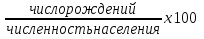 Уровень смертности =  (2)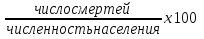 СТПН = УР - УС (3)ГдеСТПН – среднегодовой темп прироста населения;УР – уровень рождаемости;УС – уровень смертности;СТПН = 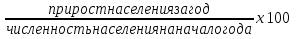 Отрицательное значение среднегодового темпа прироста населения означает «естественную убыль», как результат превышения смертности над рождаемостью. В 2010г. естественная убыль характерна для России, некоторым странам центральной Европы: Латвия, Литва; западной Европы: Германия; Восточной Европы: Белоруссия, Болгария, Венгрия, Румыния, Украина; странам Южной Европы: Хорватия, Португалия, Сербия.Население и ресурсы как две важные переменные величины взаимосвязаны. Эти отношения очень подвижны, эластичны, и поэтому выводы анализа этих отношений могут быть различны. В короткий или средний по продолжительности период времени изменения в численности населения могут выступать важной переменной, но в более длительный период другие переменные будут изменяться, приспосабливаясь к увеличению или уменьшению населения. Поэтому анализ соотношения между населением и социально-экономическим развитием очень специфичен, хотя важен сам по себе.Общий рост населения идет нарастающими темпами. За 1950—2009 гг. оно увеличилось в 2,7 раза — с 2,5 до 6,8 млрд. человек. На протяжении большей части истории человечества его численность увеличивалась достаточно медленно. Наибольшее значение темпа прироста - около 2% в год - было достигнуто в 1965-1970 годах. Затем рост начал замедляться, в основном, за счет снижения рождаемости в развивающихся странах. В 2005-2010 годах темп прироста населения мира составлял 1,18% в год, а к 2045-2050 годам ожидается его снижение до 0,34% в год (Рисунок 2)Рисунок - среднегодовой темп прироста (убыли) численности населения стран мира с разным уровнем развития, 1950-2050, средний вариант, %Рост населения неодинаков в различных подсистемах мирового хозяйства. Подобное явление служит определенной основой для поддержания давних идей об оптимальном населении и оптимальном экономическом росте. Эти идеи обычно связаны с населением отдельных стран и регионов, а в последние десятилетия — с мировым населением. Это дает импульс экономистам анализировать связь между ростом населения и экономическим развитием. Проявляется несколько подходов к анализу взаимосвязи между ростом населения и экономическим развитием.Один из них исходит из того, что демографические переменные являются существенным аспектом социально-экономического развития. В основе этого подхода лежит следующая схема: быстрый рост населения понижает рост сбережений и накоплений, увеличивает рост рабочей силы и затрудняет ееиспользование, понижает качество трудовых ресурсов за счет снижения уровня расходов на образование и здравоохранение, ослабляет технические нововведения, сокращает объем ресурсов на одного человека и в конечном итоге замедляет рост ВВП на душу населения.Другой подход состоит в том, что демографические факторы выступают функцией социального и экономического развития. Данный подход, нашедший отражение на мировой конференции по народонаселению 1974 г., соответствует положениям А. Смита, который считал, что увеличение населения может ускорять экономическое развитие, способствуя техническим нововведениям. Богатство может вести к увеличению числа детей, но использование их труда может перекрывать расходы на их содержание и воспитание. Вместе с тем состоятельные люди склонны иметь меньше детей, в то время как бедность часто сопровождается не только высокой рождаемостью, но и высокой смертностью. Увеличение населения не понижает жизненные стандарты. А. Смит показал, что со временем стоимость продовольственных продуктов снижается.Данный подход соответствует современной концепции «экономии масштаба». Он усилился в 80-е годы, нашел поддержку во Втором докладе Национальной академии наук США в 1986 г. В нем признано, что влияние роста населения на экономический рост является комплексным. Такие проблемы, как безработица, недоедание, вызываются многими факторами, и сосредоточение внимания только на снижении роста населения без последовательного учета других основных причин таких явлений может вести к неправильным результатам.Вопрос № 16 (Основные черты спроса на рабочую силу в развитых странах.Динамика экономического роста в 70-90 ые года 20 века)Спрос на рынке труда — представляет собой совокупность спроса на ресурсы труда страны при любой цене на них.Спрос на рынке труда формируется под влиянием следующих факторов:структуры общественного производства;уровня развития и масштабов структуры общественного производства;доминирующих форм общественного производства;объемов общественного производства;уровня научно-технического развития и оснащенности национальной экономики;темпов роста и развития национальной экономики.Субъектами спроса на рынке труда выступают бизнес и государство, а субъектами предложения — домашние хозяйства.Развитие экономики любой страны и мировой экономики в целом решающим образом зависит от трудовых ресурсов. Их качество имеет исторически конкретный характер и проявляется в виде определенно развитых свойств индивидов, которые отражают способность и готовность последних к той или иной конкретной деятельности. Такие свойства индивидов воплощаются в деятельностном, производительном потенциале. Производительный потенциал рабочей силы, помимо психологических, физических качеств и здоровья работников, включает ряд характеристик, определяющих уровень общего и специального образования, накопленный производственный опыт, общий культурный уровень развития, зависящий от всего комплекса жизненных условий. Они во многом определяются социально-экономическим уровнем развития подсистем мирового хозяйства и отдельных стран.Каждая из характеристик важна сама по себе. В основе всех их лежат физические качества человека, определяющего его способность к труду. На процессы воспроизводства населения и качество рабочей силы в ряде стран, помимо недостаточности обеспечения продовольствием, стали оказывать влияние массовые инфекционные заболевания. Так, по оценкам экспертов Всемирной организации здравоохранения, в конце истекшего века свыше 34 млн человек было заражено СПИДом, в частности не менее 1/4 африканской рабочей силы. Страны с широким распространением заболеваний не могут рассчитывать на полный трудовой вклад в течение трудового возраста больных. Более того, больные отвлекают часть членов их семей на уход за ними.Качество рабочей силы характеризует способность населения привести в действие объективные элемента производительных сил, а также изменять их в соответствии с потребностями общества. Марксова идея о том, что люди, а не машины являются движущейся силой экономического роста, стала сегодня аксиомой и находит подтверждение в статистике. По расчетам американского экономиста Э. Денисона, 16% экономического роста за 1948—1982 гг. были достигнуты благодаря повышению образовательного уровня рабочей силы, 34% — в результате технических нововведений и «ноу-хау», также связанных с образованием, и лишь 12% определялись ростом затрат на оборудование.Ключевыми элементами качественных характеристик рабочей силы выступают уровень общего развития и специального образования. Образование осуществляет производительную функцию по формированию и развитию общественного интеллекта на базе накопленных знаний и представлений. Оно обеспечивает формирование и повышение квалификационного уровня рабочей силы. Школа человеческого капитала утверждает, что существует сильная зависимость между экономическим ростом и образованием, увеличением численности рабочей силы и уровнем инвестиций не в машины. На основе этой зависимости Р. Лукас и П. Ромер предложили эндогенный механизм генерации экономического роста, источники которого связываются с накоплением человеческого капитала. Смысл его заключается в том, что в длительном периоде времени выпуск на единицу капитала может увеличиваться, даже когда вложения в основной капитал исчерпывают себя, когда технически подготовленный работник и растущее знание обеспечивают прирост производства.Образование повышает производительность труда, что обеспечивает рост доходов. Проведенные в середине 80-х годов исследования показали, что увеличение обучения рабочей силы на один год может привести к 3%-ному дополнительному росту ВВП. Результаты этого исследования различаются от региона к региону. Для большинства групп развивающихся стран влияние расширения образования на ВВП отчетливо положительное. Чем выше первоначальный уровень образования, тем выше ВВП. Исключением явились страны присахарской Африки. Здесь увеличение уровня образования с 3,5 до 4,25 лет совпало с отрицательной динамикой производства ВВП, но на это повлияли другие факторы. Исследования указывали, что по мере увеличения сроков обучения рентабельность ассигнований в профессиональную подготовку человека превосходит прибыльность вложений в физический капитал. В связи с этим затраты на образование выступают не как непроизводительное потребление, а как один из видов наиболее эффективных капиталовложений.Общий уровень образования. Одним из показателей общеобразовательного и квалификационного уровня служит учеба и окончание учебных заведений лицами в трудовом возрасте 25 лет и более. Данные показатели свидетельствуют, что к началу XXI в. остались огромные разрывы в подготовке рабочей силы между подсистемами мирового хозяйства и регионами мира.Наиболее высокий уровень образования достигнут в промышленно развитых странах, где почти все население имеет полное и неполное начальное образование, примерно 20% взрослого населения училось в средней школе, от 7 до 46% — в вузах. Другие подсистемы мирового хозяйства отстают в уровне образовательной подготовки рабочей силы. В развивающихся странах большая часть населения не имеет законченного начального образования, число обучавшихся в средней школе не превышает 20%, в вузах — 5%.Показатели образовательного уровня трудоспособного населения свидетельствуют о накопленных результатах образования в прошлом. О будущих изменениях в составе рабочей силы говорят показатели текущей деятельности системы образования. Их применение за достаточно длительный промежуток времени может характеризовать и общий образовательный уровень рабочей силы. Эти данные показывают, что в последней трети XX в. произошли серьезные изменения в образовательной подготовке населения мира.Динамика экономического роста в 70-90 ые года 20 векаРазличают понятия экономический рост и экономическое, хозяйственное развитие. Под экономическим ростом понимается количественное изменение ВВП и ВМП, включая влияние факторов производства.

Экономическое развитие — понятие более широкое. Оно включает вопросы распределения, обмена произведенного продукта и его потребления, условия воспроизводства, влияние на окружающую среду, социальную обстановку. Это понятие содержит фазы движения капитала и условия их осуществления, т.е. не только материальные, но и социально-политические аспекты.

В последние три десятилетия в развитии мирового хозяйства произошли существенные изменения. Если в 50—60-е годы в целом господствовала повышательная тенденция экономического роста, то в 70-е ее сменила понижательная. В 70-е годы произошло резкое ухудшение условий воспроизводства в промышленно развитых странах: сократились прибыли и капиталовложения, упала загрузка производственных мощностей. Традиционное положительное сальдо торговых балансов сменилось отрицательным, возник дефицит платежного баланса по текущим операциям, резко возросла инфляция.

Тенденция к замедлению экономического роста охватила все основные подсистемы мирового хозяйства. В целом в мире в последующие два десятилетия среднегодовые темпы прироста ВМП были самыми низкими за вторую половину текущего столетия. В 90-е годы по сравнению с 70-ми годами они сократились в 1,5 раза, по сравнению с 60-ми — в 2,2 раза. Примерно в тех же пропорциях сократился прирост промышленного производства.

Изменения в темпах экономического роста были вызваны целым рядом причин. Важную роль сыграла цикличность хозяйственного развития.

Цикличность развития. Циклы охватывают как общую динамику хозяйства (циклы Маркса-Жугляра, Кондратьева), так и ее отдельных сфер (циклы Китчина, Кузнеца и др.). Накладываясь друг на друга, они создают пеструю картину динамики роста. Общие колебательные движения деловой активности как в отдельных странах, так и в мировой экономике оказываются многокомпонентными, складываясь из нескольких составляющих с различными периодами и механизмами колебаний.

Среднесрочные общеэкономические циклы (цикл Маркса-Жугляра). В последние три десятилетия мировая экономика пережила три крупнейших в последнем пятидесятилетии циклических кризиса (сокращения производства). В 1974—1975 гг. при уменьшении роста ВВП физический объем промышленного производства индустриальных стран сократился на 5%. Глубина кризисного падения промышленного производства достигла почти 12%. Экономический кризис носил всеобщий характер. Резкое снижение производства отмечалось практически во всех промышленно развитых странах Запада, перепроизводство товаров произошло во всех важнейших отраслях хозяйства. Если в ходе экономических кризисов 50- 60-х годов инфляционные процессы резко замедлялись, то кризис 1974—1975 гг. сопровождался ускорением роста цен, который продолжился и в последующие годы. Одновременно замедлился рост номинальных доходов.

После кратковременного оживления и неустойчивого подъема 1976—1979 гг.

мировое хозяйство оказалось в самом длительном в послевоенной истории экономическом спаде. Своей низшей точки циклический спад достиг в 1982 г., когда совокупный выпуск промышленной продукции сократился более чем на 6% по сравнению с 1979 г., в том числе в промышленно развитых странах — на 4%, а в развивающихся — более чем на 13%. Одновременно произошли замедление темпов прироста ВВП и падение объемов внешней торговли на 2%. Резко увеличилась недогрузка производственных мощностей. Сравнительно высокий уровень накопления способствовал поддержанию высокого спроса на заемные средства и чрезвычайно высокому взлету учетных ставок. В этот период проявился кризис взаимоотношений между кредиторами и заемщиками.

В период оживления произошло не повышение, а снижение цен мирового рынка на минеральное сырье, приведшее к структурному перенакоплению капитала в сырьевых отраслях, что проявилось в его обесценении на менее рентабельных месторождениях.

Фаза подъема продолжалась в мировом хозяйстве всю вторую половину 80-х годов. Завершилась она на рубеже десятилетия. В 1990—1991 гг. произошел спад в англосаксонских странах, а в 1993 г. — сокращение производства в континентальной Европе и Японии. В 1991 г. впервые за вторую половину XX в. общемировой ВВП практически не увеличился, что позволяет сравнивать этот спад с кризисом начала 30-х годов («великая депрессия»). Главная причина этого — резкое падение производства в странах Восточной Европы.

Таким образом, в 70—90-е годы динамика роста в мировом хозяйстве прерывалась тремя глубокими среднесрочными циклическими кризисами, которые охватили все страны при всей специфике их развития и взаимоотношений. В предыдущие два десятилетия отмечался один мировой циклический кризис конца 1956 — начала 1957 г., когда темпы роста ВВП резко замедлились, а в индустриальных странах произошло падение промышленного производства на 4,7%.Вопрос № 17 (Экономические последствия загрязнения окружающей среды. Экономический рост и социальное развитие)Отрицательное влияние, которые оказывают загрязнения на окружающую среду в результате  хозяйственной деятельности, на темпы экономического роста и, в конечном итоге на качество жизни членов общества, требует поиска новых решений, которые компенсировали бы неблагополучное антропогенное воздействие. Возрастающие темпы антропогенного воздействия вызвали активный подъем средозащитной деятельности практически во всех развитых странах мира. Расширяется производство и внедрение средозащитного оборудования, энерго-и ресурсосберегающих технологий, проводится рекультивация земель. На эти цели в мире расходуется до 1,5% валового национального продукта развитых стран. Значительные затраты связаны с охраной окружающей среды рациональным использованием природных ресурсов при строительстве новых предприятий, особенно в энергетике, где приходится до 40% сметной стоимости строительства. Следовательно, экономические последствия загрязнения окружающей среды не ограничивается косвенным непроизводственным расходом производственных факторов, поскольку существенная часть ресурсов вынужденно направляется на предотвращение загрязнения, а также компенсацию его негативных последствий. Данная ситуация вызвала необходимость введения в природоохранную практику категории «издержки загрязнения», которая отражает экономические последствия загрязнения окружающей среды.
Структура издержек производства. В категорию издержек загрязнения включают: непроизводственный расход ресурсов и расход ресурсов на предотвращение загрязнения.  В тоже время, по нашему мнению, затраты на компенсацию экономических последствий загрязнения (компенсация экономического ущерба) не должны включаться в состав издержек загрязнения, во избежание их повторного учета.
Непроизводственный расход ресурсов, или следствие загрязнения окружающей среды состоит из:
-снижения естественной продуктивности сельскохозяйственных угодий;
-снижения ресурса средств труда вследствие повышенного износа конструкционных материалов;
-непроизводственного использования фонда рабочего времени в результате повышенной заболеваемости населения от воздействия загрязнений;
-убыли материалов, относящихся к категории промежуточного продукта;
-отчуждения земельных площадей под отвалы.
Снижение естественной продуктивности сельскохозяйственных угодий проявляется при следующих формах воздействия загрязнений: при рассеивании загрязняющих веществ в атмосфере; повышенных их концентрациях в поверхностных и подземных источниках воды: накоплении в плодородном слое почвы и других. Проявляется как в снижении урожайностей сельскохозяйственных культур и продуктивности животноводства, так и стагнации темпов воспроизводства благоразнообразия (лесные культуры, дикие животные и т.д.). Эта часть издержек загрязнения, определяемая через оценку естественной продуктивности сельскохозяйственных угодий методами определения дифференциального плодородия,  наиболее неустойчива. Это объясняется тем,  что данное воздействие производится на естественную среду, так и на состояние экологического равновесия на данной территории. Это определяет возможный асимптотический рост издержек загрязнения, поскольку потребление даже не особенно ценных естественных ресурсов (например, сведение прибрежных малоценных лесов), может стать первым звеном в экологической цепи, опосредованно вовлекающим в потребление все новые и новые виды ресурсов (например, рост издержек загрязнения за счет уничтожения мест обитания диких животных,  птиц, разрушения почвенного покрова в прибрежной полосе смыва почвы в водоемы, то есть первое последствие влечет за собой много последующих. Снижение ресурса средств труда вследствие повышенного из-за загрязнений окружающей среды износа конструкционных материалов. Это прямой вычет из ресурсов потребления и накопления. Действительно, физический износ конструкционных материалов имеет место в любом случае, но в агрессивной внешней среде он протекает с повышенной скоростью. Снижение ресурса средств труда корректирует с оценкой основных производственных фондов и опосредованно снижает темп экономического роста. Существующая практика преждевременный износсредств труда оценивает как убытки от досрочного снижения недоамортизированных основных производственных фондов. Здесь отметим следующую коллизию в оценках снижения ресурса средств труда: оценивание преждевременного износа средств труда или убытков от досрочного снижения дают заниженную оценку, поскольку не отражают нормированного размера прибавочного продукта, приходящегося на единицу основных производственных фондов. В то же время оценка преждевременного износа средств труда через величину недополученной продукции может быть завышенной, так как продукция производится за счет всей комбинации факторов производства [1]. Ухудшение использования фонда рабочего времени вследствие загрязнения окружающей среды связано с повышенной заболеваемостью населения, находящегося в зоне действия загрязнения. По разным оценкам от 50% до 90% всех заболеваний связано с воздействием факторов внешней среды, поэтому техногенное загрязнение окружающей среды непосредственно формирует качественные условия проживания населения [2], фактически в существенной мере определяет степень его трудоспособности. В свою очередь оценка ухудшения использования фонда рабочего времени связана также с оценкой труда или фактора производства и оценивается по величине недополученной продукции, затрат по величине недополученной продукции, затрат в сфере здравоохранения и социального обеспечения. Следующий вид непроизводительного расхода ресурсов-отчуждение земельных площадей для складирования технологических отходов. Он характерен для добывающей промышленности,  энергетики, химической промышленности, металлургии, т.е. отраслей с низкой степенью использования исходных материалов. Кроме того, значительные земельные площади около населенных пунктов отчуждаются для складирования отходов коммунального хозяйства. В настоящее время в составе непроизводительных расходов стали выделять сокращение генетического фонда, поскольку сокращение разнообразия генетического материала, вследствие загрязнений, сокращают возможности воспроизводства видового благоразнообразия. . Экономический рост и социальное развитиеСоциальное развитие и прогресс — понятия многоплановые. Здесь же они употребляются в их узком значении. Социальное выражение экономического роста рассматривается в ограниченном числе количественных и качественных характеристик, включающих развитие и обогащение потребностей человека, освобождение от социального неравенства, расширение свободы его выбора. Эти критерии непосредственно характеризуют условия жизни людей, и в конечном счете в них проявляются основные социальные процессы.

Прогресс в сфере потребления должен прежде всего оцениваться по степени освобождения населения от материальной нужды, нищеты и голода. Потребности человека формируются под влиянием социальных, экономических и природных условий жизни. Они подразделяются на две укрупненные группы: неотъемлемые, или абсолютные, и социально обусловленные, или относительные. К первой категории относятся потребности человека в пище, одежде, крове, они существуют независимо от общественно-экономических систем, и экономический прогресс имеет тенденцию к удовлетворению большей их части. Как только они удовлетворены, непрерывный экономический рост расширяет реальные возможности общества и ведет к повышению общественного благосостояния.

С увеличением доходов на душу населения спрос начинает смещаться от наиболее простых жизненных благ к более сложным и разнообразным их видам, которые связаны с физиологическим и духовным совершенствованием человека. Человек, по замечанию К. Маркса, отличается «безграничностью своих потребностей и их способностью к расширению».

Большая часть относительных потребностей порождается производством. Это означает, что наряду с производством новых товаров и услуг экономический рост постоянно создает новые потребности, предопределяя тем самым набор товаров и услуг, которые должны быть произведены для удовлетворения этих потребностей. Часть потребностей выражает постоянную погоню за социальным статусом, и они изменяются высокими темпами. Провести четкую грань между нормальной склонностью к разнообразию и изменениям, с одной стороны, и быстро растущими современными потребностями — с другой, трудно.

Зависимость между общественным благосостоянием и экономическим ростом прямо связана с этапом развития того или иного общества. Выделение этапов основывается на общепринятом разграничении потребностей на объективно необходимые и социально обусловленные. На низком уровне экономического развития в период индустриализации абсолютные потребности доминируют, и каждый прирост в национальном доходе ведет к дальнейшему их удовлетворению. На этапе, когда экономика оказывается более или менее зрелой и развитой, каждому проценту последующего увеличения материального производства соответствуют относительно меньшие изменения в общественном благосостоянии.Вопрос № 18(Уменьшаются ли разрывы между бедными и богатыми по мере повышения уровня экономического развития/децели и квинтели/ Роль государства в обеспечении развития человека)Организация экономического сотрудничества и развития (ОЭСР) заявляет, что разрыв между богатыми и бедными в мире продолжает расширяться.В 34 странах, входящих в организацию, 10% самых богатых их жителей зарабатывают почти в 10 раз больше, чем 10% самых бедных.Общепринятой методики, позволяющей количественно измерить "неравенство", не существует. Однако большинство статистических показателей свидетельствует о том, что оно стало сокращаться во время финансового кризиса, а сейчас стало расширяться снова.ОЭСР предупреждает, что подобное неравенство может послужить препятствием для экономического роста.Согласно докладу организации, отчасти это обусловлено разрывом в уровне образования между наиболее и наименее обеспеченными категориями населения, что ведет к более низкому качеству и эффективности рабочей силы.В ОЭСР, среди прочих, входят большинство стран Евросоюза, а также развитые государства - такие как США, Канада, Австралия или Япония.Одним из факторов, которые ОЭСР считает ответственными за растущее неравенство, служит рост так называемой "нестандартной работы", включающей временные контракты и работу на самого себя.По оценке ОЭСР, начиная с середины 90-х годов прошлого столетия более половины всех новых рабочих мест, создававшихся в ее странах-членах, попадали в категорию "нестандартной работы". В докладе говорится, что в домохозяйствах, полагающихся на такой тип занятости, отмечается более высокая доля бедных и это усугубляет общее неравенство.Доклад также утверждает, что действующие системы налогообложения и социальной защиты сегодня уже не так эффективны в перераспределении доходов.С другой стороны, в отчете указывается, что одним из факторов, сдерживающих рост неравенства, стало увеличение числа работающих женщин.Одним из немногих регионов, где неравенство не росло в последние 30 лет, стала Латинская Америка, хотя уровень неравенства там изначально был более высоким, указывают составители доклада.Основная теория, объясняющая, почему ОЭСР считает неравенство тормозом экономического роста, заключается в том, что бедные слои меньше вкладывают в собственное образование и саморазвитие. Именно поэтому главный рецепт борьбы с неравенством заключается в государственных инвестициях в профессиональное образование, а также в нацеленности на создание более качественных рабочих мест.Поразительно, но в докладе не говорится о том, что лучший способ повысить равенство и ускорить рост - это подоить богатеев. Вместо этого ОЭСР хочет, чтобы активисты сосредоточились на повышении уровня жизни беднейших слоев, в особенности - беднейших 40%.Согласно вычислениям, если уровень жизни беднейших слоев в Великобритании поднять до аналогичного стандарта Франции, то ежегодный рост национального дохода или ВВП будет повышаться на 0,3% каждый год на протяжении 25 лет.И это совсем не так мало, как может показаться на первый взгляд. Это соответствует повышению нынешнего темпа роста ВВП на 13%.Роль государства в обеспечении развития человекаСоциальное обеспечение — это один из способов распределения части валового внутреннего продукта путем предоставления гражданам материальных благ в целях вы-равнивания их личных доходов в случаях наступления социальных рисков за счет средств целевых финансовых источников в объеме и на условиях, строго нормируемых обществом, государством, для поддержания их полноценного социального статуса.Социальное обеспечение осуществляется в определенных организационно-правовых формах, одной из которых является государственное социальное страхование. Конвенция МОТ №102 о минимальных нормах социального обеспечения (1952 г.) относит к социальному обеспечению системы социального страхования, как установленные государством, так и контролируемые государственными органами или проводимые в «соответствии с установленными нормами как результат совместных действий предпринимателей и рабочих» (ст. 6). Следовательно, государственное социальное страхование— это обязательная система социального обеспечения работника. Суть социального страхования заключается в распределении социального риска потери либо снижения заработка по независящим от работника обстоятельствам на работодателей и самих работающих, которые в принудительном порядке отчисляют страховые платежи в целевые фонды социального страхования. При этом классические системы государственного социального страхования гарантируют застрахованным предоставление материальных благ (пенсий, пособий, иных услуг) по принципу соизмерения их с размерами сумм, уплачиваемых в страховые фонды.Выше уже говорилось, что наряду с системами государственного социального страхо-вания во многих странах формировались национальные системы (программы) социальной помощи населению за счет средств государства и без учета трудового вклада человека. Это так называемое социальное обеспечение в узком смысле слова. Виды и объем материальных благ, предоставляемых населению по таким системам, в разных странах различны. Это могут быть как денежные выплаты в случаях наступления социальных рисков, так и услуги, кото-рые население получает бесплатно либо на льготных условиях. Во многих развитых странах самостоятельным основанием для получения социальной помощи по национальным систе-мам признается уровень бедности. Данный критерий устанавливается, как правило, законо-дательным путем и позволяет выявить слои населения, относящиеся к числу малоимущих (неимущих). Лица, живущие в бедности, получают денежные пособия, продовольственную помощь, субсидируемое жилье, помощь для получения образования, профессиональной под-готовки и пр.14Иногда социальную помощь бедным называют вспомоществованием. Однако в некоторых странах термин «вспомоществование» имеет особое значение. Например, в Скандинавских странах вспомоществование — это право на равный доступ ко всем социаль-ным услугам независимо от состояния бедности, богатства и т. п.15Таким образом, в отличие от систем социального страхования, охватывающих социальным обеспечением только работника (семью в случае смерти работника), системы социального обеспечения, финансируемые за счет средств государства, гарантируют в соответствующих случаях социальную поддержку каждому как члену общества.Вопрос № 19 (Общая характеристика развитых стран. Анализ позиций стран-лидеров в мировой экономике)Наиболее полное представление о группах стран в МЭ дают универсальные международные организации: ООН, МВФ и Мировой банк. При этом каждая международная организация классифицирует страны по своим критериям, т.е. исходя из целей и задач самой организации. Например, ООН обращает больше внимания на социальные аспекты и демографическую ситуацию, а Мировой банк – на уровень экономического развития каждой страны.По классификации ООН и МВФ все страны делятся на три основные группы:§ развитые страны с рыночной экономикой;§ развивающиеся страны;§ страны с переходной экономикой.Такая разбивка на страны была выбрана для удобства в 1980 г. в ЭКОСОС (Экономический и социальный совет ООН).Выделение стран в ту или иную группу связано с особенностями их исторического, экономического, культурного и политического развития. Как правило, в МЭ в ту или иную группу объединяются страны, имеющие близкие характеристики экономического развития, принципы организации производства, общие проблемы и цели.К развитым странам относятся согласно ООН (МВФ) 29 страна: 15 стран ЕС; четыре новые индустриальные страны Юго-Восточной Азии – респ-ка Корея, Сингапур, Тайвань, Гонконг, а также США, Япония, Канада, Мексика, Австралия, Исландия, Израиль, Новая Зеландия, Норвегия и Швейцария.По классификации МВФ КНР входит в группу развивающихся стран, а Россия – в группу стран с переходной экономикойВ развитых странах выделяется 8-ка главных промышленно развитых стран: США, Япония, Германия, Франция, Италия, Великобритания, Канада, РоссияОтличительные черты экономики развитых стран:§ высокий уровень социально-экономического развития: высокие уровни ВВП, ВВП на душу населения – по производству ВВП на душу населения они в 5,4 раза превышают среднемировой уровень;§ развитие экономики этих стран базируется на капиталистическом способе производства и рыночной системе хозяйствования;§ открытость экономики;§ высокий уровень развития промышленности, переход в промышленности от добывающих и материалоемких отраслей к новым высокотехнологичным и наукоемким отраслям (электроника, биохимия);§ преобладание в процессе производства сферы услуг (более 60%) над промышленностью и с/х;§ в ходе общественно-исторического развития в 16-18 вв. в этих странах сложилось гражданское общество, обеспечивающее гражданам возможность самореализации и защиты своих правАнализ позиций стран-лидеров в мировой экономикеНа современном этапе лидерство США в мировой экономике обеспечивается главным образом над другими странами по масштабам и богатству рынка, степени развития рыночных структур, уровню научно-технического потенциала, мощной и разветвленной системе мирохозяйственных связей с другими странами по линии торговли, инвестиций и банковского капитала.США - это передовая держава, обладающая большой производственной мощью и огромным потенциалом развития. Это единственная страна мира, чья экономика вышла из второй мировой войны значительно окрепшей. В первые послевоенные десятилетия лидирующее положение США в мировом хозяйстве было бесспорно. Война избавила эту страну от серьезных конкурентов, но не надолго. Экономический подъем Западной Европы и  промышленный рывок Японии существенно изменили это положение.Угроза лидирующей роли США в мировом хозяйстве вызвала необходимость  решительных мер: в США заметно возросли расходы на научно-исследовательские и опытно-конструкторские работы, ускорились и углубились процессы перестройки промышленности в пользу наукоемких отраслей, возникли и получили развитие  новые методы стимулирования научно-технического прогресса.Основу экспортной экспансии американских монополий составляют машины и оборудование (в первую очередь наукоемкая продукция) и продукция сельского  хозяйства.Импортируя большое количество электронных компонентов и бытовой техники, США остаются лидером в мировом производстве и торговле промышленной электроникой.   Важнейшее значение для положения США в мировом хозяйстве имеет то, что на их долю приходится сегодня около половины мирового экспорта зерна.На данный момент Япония занимает 2 место в экономике, среди всех остальных стран. На неё приходится около 7% мирового ВВП. И это объясняется не столько многочисленностью населения (126 млн. человек), сколько высоким уровнем развития. Её экономический потенциал равен 61% американского, но по показателям производства на душу населения она превышает американский уровень.Японцы уже давно зарекомендовали себя как наиболее требовательные потребители компактной, многофункциональной и бесшумной продукции. Японцы очень внимательны к внешнему виду, дизайну и упаковке товаров. Нельзя забывать и про энергосбережение, где Япония - безусловный лидер.Германия стала одной из стран лидеров и занимает 3 место в экономике, благодаря своим  следующим преимуществам: государственный дефицит страны намного меньше, чем в других промышленно развитых странах; иновационность немецкой экономики, что позволяет стране быстро откликаться на изменения мирового рынка; немецкая модель социального государства, развитая система социальной защиты, основы которой заложил ещё Бисмарк в конце Х1Х века, и которая даёт людям чувство безопасности даже в тяжёлые кризисные времена; ментальность немецкого народа.Надо признать, что национальный характер немцев как бы создан для всякого рода чрезвычайных, кризисных ситуаций: знаменитое немецкое самообладание и основательность; трудолюбие, немецкие рабочие работают методично, усидчиво и квалифицированно, без затяжных перекуров и волынки. Там каждый работник отвечает за качество своей работы собственной зарплатой и местом работы; пунктуальность, обязательность, исполнительность.Необходимо также отметить, что немецкое качество давно стало визитной карточкой Германии. Немецкие брэнды занимают второе место в списке самых дорогих торговых марок в мире.В заключении можно сделать вывод, что эти страны стали лидерами в результате своей модернизации в США,  развития новейших технологий в Японии и пунктуальности и работоспособности в Германии. Россия не входит в эту тройку стран лидеров,  так как экономика находится не на высоком уровне, потому что в стране произошёл развал старой экономики, а новую не смогли восстановить, так как взятничество и коррупция не дают подъёму новой экономики.Вопрос № 20 (Обьем и уровень развития внутренних рынков развитых стран. Определить обьем и структуру производственного спроса в развитых странах и какие факторы на них влияют)Внутренний рынок характеризует глубину разделения труда, условия его функционирования влияют на остальные виды производства. Внутренний рынок - это система обменных отношений внутри национального хозяйства без экспортно-импортных операций. Внутренний рынок включает внутриэкономические связи, они характеризуют масштабы и формы взаимоотношения внутри границ. Величину внутреннего рынка можно определить по экспортной квоте. В связи с этим страны делят на 3 группы: 1 - внутренний рынок небольшой, малые и средние по объему ВВП страны: Бельгия, Ирландия, Нидерланды, Австрия, Швейцария, Дания (экспортная квота от 40 до 70%). Деятельность этих стран определяется деятельностью мирового рынка. 2 - ведущие западноевропейские страны, экспортная квота колеблется от 20 до 25% ВВП. 3 - США и Япония, экспортная квота 10 и 10 (15%) соответственно. Доминирующую роль играют внутренние рынки. ВВП на душу населения: в среднем по текущим валютным курсам в целом по рпомышленно развитым странам этот показатель в 5 раз выше, чем в мире, а по покупательной способности валют - в 3,5, с развивающимися странами разрыв составляет в 13 раз. Страны с наибольшим ВВП на душу населения: больше 20 тыс. долларов - Люксембург, Швейцария, Япония, Швеция, Норвегия, Дания. Вторая группа - (средиземноморские страны) 5-10 тыс. долларов - Греция, Испания, Португалия, Ирландия, ЮАР. По численности населения большинство промышленно развитых стран - средние и малые. Небольшая численность населения с высоким уровнем производительных сил способствует специализации производства и активному участию в международном разделении труда.Характеристика населения: 85% населения - наемная рабочая сила, их домашние хозяйства не натуральные, все потребляют товары. Низкий удельный вес неформальной деятельности (теневая экономика около 5% рынка). Характерная черта внутренних рынков - тесная связь сфер потребления и производства. Сфера потребления играет активную роль в процессе производства. Емкость внутренних рынков завист от взаимосвязи между подразделениями и отраслями экономики, от их спроса на основные элементы конечного продукта. Одним из важнейших показателей развития внутреннего рынка является уровень развития денежных отношений рынка. В перой половине 90-х годов кредиты полученные в ведущих западных странах превышали 100% ВВП по сравнению с 50-60% в 50-е годы. Состав и характер потребления – складывается из производственного и потребительского спроса. В процессе производственного потребления продукты создаются, а в процессе непроизводственного – они потребляются. Производственный спрос определяется состоянием производственной сферы, а потребительский спрос - денежными требованиями физических лиц.. Определить обьем и структуру производственного спроса в развитых странах и какие факторы на них влияютПроизводственный спрос предъявляется на орудия и предметы труда. Его масштабы определяются величиной накопления. Большое влияние на производственный спрос оказывает межотраслевая и внутриотраслевая диверсификация национальных экономик. Величина накопления. Развивающиеся страны имеют довольно высокую норму накопления. Она составляла 23,4% во второй половине 80-х и 26,4% — во второй половине 90-х годов. В наименее развитых странах норма накопления не превышает 16% ВВП. В странах с низким уровнем национального дохода даже при высокой норме накопления абсолютные размеры капиталовложений малы, поэтому осуществлять быстрое развитие всех или даже ряда отраслей им оказывается не под силу. В группе беднейших стран в 90-е годы насчитывалось 10 таких государств. Особенности производственного потребления. Одна из особенностей рынкапроизводственных товаров состоит в том, что он отстает в своем развитии от увеличения фондов основных и оборотных средств. Наличие значительных массивов традиционного хозяйства приводит к тому, что фонд производственного потребления неполностью реализуется через рыночные каналы. Часть орудий и предметов труда воспроизводится на натуральной основе. Эта особенность проявляется в земледелии, в ремесленном производстве, где необходимые инструменты и оборудование в значительных масштабах изготавливаются самими производителями и владельцами земельных участков. По использованию современных механизированных средств отстают страны Африки. В африканском сельском хозяйстве доля труда, связанного с механизацией, составляет всего 5% затрат на производство продукции. В Латинской Америке большая часть сельскохозяйственных земель также обрабатывается без применения машин. В этом регионе только 10% хозяйств ведут обработку земель с помощью техники, в то время как 56% хозяйств используют для этих целей тягловый скот или ручной труд. Применение тракторов здесь в 25 раз ниже уровня стран с высоким уровнем дохода, а в беднейших странах мира — в 453 раза. Имеет свои особенности спрос на предметы труда. Он меньше распылен, так как предметы труда практически в идентичном виде используются в крупном и мелком производстве. Высокий спрос на вещественные элементы оборотного капитала стимулируется развитием мелкого предпринимательства и воздействием на него конкуренции. Для того чтобы снизить издержки производства и повысить качество выпускаемой продукции, мелкие предприниматели и ремесленники перешли на полуфабрикаты заводского изготовления. Это привело к тому, что спрос на промежуточную продукцию превосходит соответствующие показатели в промышленно развитых странах. Рынок промежуточной продукции, представленный сырьем, полуфабрикатами, различными вспомогательными материалами, комплектующими изделиями, в основном формирует единство местной промышленности. Главными потребителями промежуточной продукции выступают обрабатывающая промышленность и строительство. В обрабатывающей промышленности химия и машиностроение занимают основное место в ее выпуске. Развитие рынка промежуточной продукции отражается в ее удельном весе в валовой продукции обрабатывающей промышленности. К началу 90-х годов во многих развивающихся странах доля промежуточной продукции составляла 60—70% продукции обрабатывающей промышленности, в том числе в Бангладеш — 71%, Буркина Фасо — 62%. Для сравнения отметим, что в Британии доля промежуточных товаров во всех отраслях промышленности не превышала 56%. Государственный спрос.Развитие внутренних рынков определяется не только спросом домашних хозяйств, фирм, крестьян и ремесленников. Важную роль в поддержании и развитии совокупного спроса играет общественный сектор. Ресурсы, которые мобилизуют государство и местные органы власти в сфере собственной экономической деятельности и в результате перераспределения национального дохода, используются как для стимулирования производственного спроса, так и для поддержания и повышения потребительскогоспроса в результате решения различных социальных задач. Вопрос № 21 (Промышленно-развитые страны в мировом производстве. Промышленно-развитые страны в международных экономиечских отношениях)К промышленно развитым странам относятся 24 страны, входящие в Организацию экономического сотрудничества и развития (ОЭСР). Это – Австралия, Австрия, Бельгия, Великобритания, Дания, Германия, Греция, Ирландия, Исландия, Испания, Италия, Канада, Люксембург, Нидерланды, Новая Зеландия. Норвегия, Португалия, Сан-Марино , США, Финляндия, Франция, Швеция, Швейцария. Япония. С 1996г. к промышленно развитым странам стали относить Сингапур.Основные признаки промышленно развитых стран:1)       Высокий уровень ВВП на душу населения. В большинстве промышленно развитых стран этот показатель находится на уровне от 15 до 30 тыс. долл. На душу населения в год. У промышленно развитых стран ВВП на душу населения в год примерно в 5 раз превышает среднемировой уровень.2)       Многоотраслевая структура экономики. При этом сфера услуг в настоящее время обеспечивает производство более 60% ВВП промышленно развитых стран.3)       Социальная структура общества. Для промышленно развитых стран характерен меньший разрыв в уровне доходов между беднейшими и богатейшими 20% населения и наличие мощного среднего класса, имеющего высокие жизненные стандарты.Промышленно развитые страны играют ведущую роль в мировой экономике. Их доля в мировом валовом продукте составляет более 54 % а доля в мировом экспорте – более 70%. Среди промышленно развитых стран наиболее важную роль играют так называемые страны семерки, или C -7. Это США, Канада, Германия, Великобритания, Франция, Италия, Япония. Они обеспечивают 47% мирового валового продукта и 51% мирового экспорта. Среди стран семерки доминируют США.В 90-е годы экономика США устойчиво занимает 1 место по уровню конкурентоспособности, но Экономическое лидерство США в мире имело тенденцию к ослаблению. Так, удельный вес США в ВВП несоциалистического мира снизился с 31% в 1950г. до 20% в настоящее время.   Особенно   существенно   снизилась   доля   США   в   экспорте несоциалистического мира – с 18% в 1960 г. до 12% в 1997г. Доля США в мировых прямых иностранных инвестиций сократилась с 62% в 1960 г. до 20% в настоящее время. Главная причина относительного ослабления позиций США в мировой экономике заключается в высоких темпах экономического роста Японии и Западной Европы, которые достаточно быстро, используя американскую помощь по плану Маршала, восстановили разрушенную войной экономику и осуществили глубокие структурные изменения хозяйства, создав новые отрасли. На определенном этапе японские и западноевропейские отрасли экономики достигли международной конкурентоспособности и стали успешно конкурировать на мировом рынке с американскими компаниями (например, немецкие и японские автомобильные корпорации).Прогнозирования являются стержнем любой торговой системы, поэтому хорошо составленные прогнозы Форекс могут сделать тебя безгранично богатым.Однако, несмотря на относительное ослабление экономических позиций США, роль США в мировой экономике после В торой мировой войны всегда была ведущей. Во-первых, по сравнению с любой страной мира США имеют самый большой ВВП – более 7трлн. долл. в год и, соответственно, самый емкий в мире внутренний рынок. Но главным фактором экономического лидерства США является лидерство в сфере научно-технического прогресса, внедрения его результатов в производство. На долю США сегодня приходится 40% мировых затрат на       НИОКР (научно-исследовательский и опытно-конструкторские работы). Удельный вес США в мировом экспорте наукоемкой продукции составляет 20%. Наиболее заметно США лидируют в сфере информационных технологий. В настоящее время в США сосредоточено 75% банков данных всех промышленно развитых стран. Кроме того, США лидируют в мировом производстве продовольствия, обеспечения, в частности, более 50% мирового экспорта зерна.Промышленно-развитые страны в международных экономиечских отношенияхМеждународные экономические отношения играют важную роль в промышленно развитых странах, так как капитал не может функционировать, не расширяя границ своих внутренних рынков.Формы внешнеэкономических связей промышленно развитых стран:Движение капиталов: (индустриальные страны – основные объекты и субъекты движения капитала). Ссудный капитал обращается на 90 % внутри промышленно развитых стран, основной инструмент движения этой формы капитала – синдицированные займы. В 1980-е гг. промышленно развитые страны – нетто-импортеры финансовых средств за счет оттока средств из развивающихся стран. Основные объекты приложения финансовых средств в 1980-1990-е гг. – США, Великобритания; Япония, Германия – чистые кредиторы. Основной поток капитала – между США и Японией (80 млрд долл. в год, что составляет около 50 % мирового потока). Движение ресурсов происходит в форме прямых и портфельных инвестиций. Прямые капиталовложения увеличиваются в год в 3–4 раза быстрее, чем торговля и ВВП. На промышленно развитые страны приходится 94 % экспорта капитала в форме прямых инвестиций.Экономическая помощь: официальная помощь развитию и неправительственная помощь. Скандинавские страны выделяют на оказание экономической помощи 1 % ВВП, в среднем по странам – 0,3 % ВВП, причем большая часть – в форме даров. Первое место занимает Япония (11 млрд долл.), второе – США (10 млрд долл.). Идет процесс относительного сокращения помощи.Экспорт: доля промышленно развитых стран уменьшается в тех товарных группах, где, казалось бы, должна увеличиваться, и наоборот (доля экспорта сельского хозяйства увеличилась с 61 до 70 %, топлива – с 18 до 33 %, руды и цветных металлов – с 67 до 69 %, доля текстиля сократилась с 61 до 48 %, доля химикатов и машиностроения сократилась ненамного, черной металлургии – намного).Импорт: сдвиги в структуре производства, вызванные влиянием НТР, повлекли изменения в импорте: доля импорта во внутреннем потреблении увеличилась с 10 до 20 %, рост импорта за счет конечной и промежуточной продукции, сокращение доли промышленно развитых стран в импорте сырьевых товаров, так как произошло повышение самообеспеченности, развивается собственная добыча, воздействие НТП, снижение материалоемкости производств. Развивается движение технологий, лицензий, патентов, наукоемкой продукции. Страны осуществляют производственное и научно-техническое сотрудничество на двусторонней и многосторонней основе, создают интеграционные объединения и формируют совместные хозяйственные комплексы. Они оказывают финансовую и иную помощь друг другу, и прежде всего развивающимся странам и странам с переходной экономикой. Страны мирового сообщества объединяют свои усилия в решении глобальных проблем (экология, разоружение, преодоление экономической отсталости и бедности, борьба с международным терроризмом).Вопрос № 22 (Какие изменения произошли в позициях развитых группы стран в мировом экспорте и импорте. Экономиечская политика развитых стран)Два противоположных механизма – экспорт и импорт – функционируют в мировой экономике и составляют всю международную торговлю. Все современные страны выступают в роли экспортеров и импортеров.
Экспорт - продажа иностранным контрагентам товаров с вывозом их за границу.Импорт - приобретение у иностранных контрагентов товаров с ввозом их из-за границы.
Все страны без исключения выступают импортерами. В некоторых государствах импорт преобладает над экспортом, а в некоторых – напротив. Подсчет импорта и экспорта осуществляется путем суммирования всех товаров вывозимых за границу и ввозимых в страну. Разница между полученными суммами в экономической науке обозначается понятием «сальдо». 

Чтобы узнать, положительное (активное) или отрицательное (пассивное) сальдо внешней торговли у страны, необходимо вычесть из суммы цен экспортируемых товаров сумму цен товаров импорта. Если из страны вывозится больше, чем ввозится, то сальдо будет активным или положительным, если же ввозится больше, то сальдо внешней торговли будет пассивным и полученная при подсчетах разность окажется отрицательной

В экспорте развитых стран большую часть занимает обрабатывающая промышленность и ее продукты. Это, в основном, различное оборудование и машины. Их внешняя торговля обычно ориентирована на такие же экономически развитые страны, объединяет которые высокий уровень разделения труда и узкой специализации наемных работников. К развитым странам согласно ООН относят Канаду, США, Японию, страны Европы, Новую Зеландию и Австралию.

В структуре же экспорта развивающихся стран преобладают тропическое земледелие и добывающая промышленность. Высокий процент сырьевой продукции в структуре экспорта мешает развитию экономики государства, так как делает ее зависимой от цен на мировом рынке, не отличающихся постоянством. К развивающимся странам согласно ООН относятся Россия, Китай, другие страны Ближнего Востока (Иран, Кувейт и прочие).

На сегодняшний день единой всеми принятой классификации стран по типу развитой и развивающейся (менее развитой) экономики не существует.

Экономическая политика развитых странВ промышленно развитых странах одновременно существуют и взаимодействуют два организующих начала — свободно рыночные и целенаправленно регулирующее (частное, олигопольно-монопольное и государственное), которые отличаются друг от друга методами воздействия на хозяйство и зонами действия. Сложение векторов их действия происходит при осуществлении долгосрочных и краткосрочных целей, что находит выражение в экономической политике как целенаправленной деятельности субъектов экономических отношений. Экономическая политика является составной частью внутренней и внешней политики, и в своем развитии отражает закономерности функционирования хозяйственной системы. Она является не только объектом воздействия экономических императивов, но и сама оказывает сильное обратное влияние на экономику, что определяет ее активную роль в хозяйственном развитии.

Экономическая политика, рассматриваемая как практическая хозяйственная деятельность, содержит в себе как цели, так и средства их достижения.Экономическая политика, рассматриваемая как практическая хозяйственная деятельность, содержит в себе как цели, так и средства их достижения. Нередко сами средства и их развитие становятся одной из целей политики. Цели политики делятся на основные, стратегические и текущие, конъюнктурные. Экономическая стратегия и политика формируются под воздействием внутренних и внешних условий, в первую очередь сдвигов в производительных силах, уровне международного разделения труда и обобществления производства и капитала, т.е. того, что определяет общие условия воспроизводства. Важную роль играют изменения в мировом развитии, включая расстановку основных социально-экономических и политических сил.Вопрос № 23 (Экономическая стратегия и политика западных стран в 50-60-е годы. Основные направления экономической стратегии и политики в 80-90-е годы)Усиление роли государства. Изменение политической и социальной обстановки в мире после Второй мировой войны, условий воспроизводства, связанные с сокращением сфер влияния капиталистических стран, обострением социальной напряженности оказали глубокое воздействие на их экономическую политику и стратегию. Встали задачи стабилизации экономической и политической обстановки внутри промышленно развитых стран и укрепления их позиций в мире. Эти задачи могли решаться при усилении роли государства, мобилизации с его помощью общенациональных ресурсов.

Успехи Советского Союза в индустриализации страны, политика США в преодолении «великой депрессии», опыт послевоенного восстановления и реконструкции хозяйств подтвердили преимущества активной роли государства. Идеи смешанной экономики объединили взгляды различных политических и социальных групп, что способствовало их утверждению. В смешанной экономике цены и объем предложения товаров и услуг устанавливаются преимущественно рынком, но государство как совокупный предприниматель и перераспределитель доходов осуществляет регулирование воспроизводственных процессов с целью решения задач, которые рынок не выполнил бы или выполнял недостаточно быстро. Государство несет ответственность за обеспечение наиболее разумного использования всех национальных ресурсов. Его ответственность за эффективное функционирование национальной экономики обусловлена, в частности, тем, что от этой эффективности зависит объем средств, поступающих на общественные нужды.

В развитии смешанной экономики рабочее движение увидело способ борьбы с пороками капитализма, а предприниматели надеялись, что таким образом можно создать атмосферу сотрудничества с наемной рабочей силой, способствующей быстрому росту производства. Программы восстановления и реконструкции целого ряда западноевропейских стран включали проведение национализации базовых промышленных отраслей, организацию планирования, создание специальных структур, поощряющих участие работников в управлении на национальном, отраслевом уровнях, на уровне отдельного предприятия, осуществление государственных инвестиций в реконструкцию национальных хозяйств.

Основные направления экономической стратегии. На авансцену экономической стратегии выдвинулись четыре направления, получившие название «магического четырехугольника». Они предусматривали достижение стабильного экономического роста, высокой занятости, устойчивости цен и равновесия платежного баланса.

Выработка основных направлений экономической политики опиралась на теоретические построения Дж. М. Кейнса, согласно которым рыночный капитализм нестабилен в своей основе и не существует никакого автоматического механизма, который мог бы обеспечивать занятость и равновесие между производством и потреблением. Для устранения этой нестабильности теория Кейнса, оставаясь верной общим рыночным принципам, отводит важную контролирующую и направляющую роль государству. Она дополнила концепцию микростатического равновесия рыночной системы макроэкономическим, опирающимся на активное и всеобщее регулирование государственной власти.

Важнейшее место в хозяйственной жизни заняла стратегия ускорения экономического роста. Обеспечение занятости и благосостояния населения требовали поддержания достаточных темпов экономического роста в долгосрочной перспективе. Увеличение масштабов производства создавало материальные условия для обеспечения населения товарами массового спроса, для занятости, для сокращения рабочего времени. Роль государства не сводилась лишь к непосредственному регулированию роста, для его обеспечения оно должно было устранить преграды на пути долгосрочного развития.

В 50—60-е годы экономический рост был не только более быстрым по сравнению с предыдущими периодами, но и приобрел значительную стабильность. В этот период на экономику воздействовали две силы — внутренний спрос и антициклическая политика, являвшиеся приоритетными для правительств. Они приводили к десинхронизирующему эффекту, выравнивающему движение цикла. В 60-е годы многие экономисты и политические деятели пришли к мысли, что экономические кризисы остались в прошлом.

Обеспечение экономического роста выдвигало задачу распределения его результатов. В 60-е годы наряду с поддержанием высоких темпов роста одной из основных целей политики многих стран стало строительство государства «всеобщего благоденствия». Политика государства «благоденствия» распространяет ответственность государства за благосостояние индивидов. Ее цель — предоставить всем членам общества различные социальные права путем «справедливого» распределения доходов. Индивидуальное благосостояние выдвинулось в качестве одной из основных проблем социально- экономического развития. Обязанностью общества становятся контроль за мерой труда и потребления, сокращение неравенства в доходах. Были приняты законы о фиксированном минимуме заработной платы, введены налоги на наследуемое имущество, установлена прогрессивная шкала налогообложения прибыли. Во многих странах значительные средства стали направляться на рост социального благосостояния.

Государственные расходы на социальные цели во второй половине столетия значительно возросли. В 1990 г. при значительных колебаниях по странам они достигли 23,2% ВВП стран-членов ОЭСР (15,4% — на социальное обеспечение и 7,8% — на здравоохранение) против 10,9% в 1960 г. В последующие годы их рост значительно замедлился.Основные направления экономической стратегии и политики в 80-90-е годыВ 80-е годы произошли изменения в экономической политике западных стран, переживавших до середины 70-х годов главным образом циклические кризисы. В середине 70-х годов эти страны столкнулись с острым структурным кризисом в мировом хозяйстве, перед лицом которого сложившиеся в 50—60-е годы меры национального регулирования оказались бессильными. Теоретические подходы. Рыночная философия получила мощный импульс и отодвинула концепции позитивной активности государства. Кейнсианская теория исходила из значительных свободных ресурсов рабочей силы и недостаточно загруженных производственных мощностей и провозглашала необходимость экономического роста главным образом за счет экстенсивных факторов. По мере исчерпания этих факторовв все более актуальной становилась проблема перехода к интенсивному росту за счет отдачи основных фондов. Но, может быть, более важным моментом явилось то, что для крупной буржуазии издержки государственного регулирования стали превышать ее выгоды. В этом отношении удобным отправным пунктом оказалась неоклассическая теория факторов производства. Основное место в ряду неоконсервативных концепций заняли постулаты предложения, монетаризма и рациональных ожиданий, предполагающих, что экономические субъекты способны предвосхищать действия государства и приспосабливаться к ним. Широкое распространение получила концепция монетаризма, что явилось следствием резкого обострения инфляции в западных странах в 70-е годы. Она также базируется на идее максимальной свободы действия рыночных сил и предполагает, что первостепенную роль в борьбе с инфляцией должно играть поддержание определенного темпа роста денежного предложения независимо от состояния хозяйственной обстановки и уровня занятости, что бюджет должен быть сбалансирован. Монетаристы считают равномерное увеличение денежной массы необходимым условием обеспечения равновесия внутри страны, а свободное колебание валютных курсов — условием внешнего равновесия. Краткосрочное использование денежных инструментов считается ненужным или даже невозможным. Структурная политика. Вся экономическая стратегия западных стран стала направляться на повышение гибкости экономической системы в целом, ее способности достаточно быстро реагировать на структурные перемены в мировой экономике. Изменения в целях были связаны с положением государства в совокупном спросе. Правительственные расходы на товары и услуги обеспечивали 20% конечного потребления в странах ОЭСР, а общеправительственные расходы составляли примерно 40% ВВП. Это обстоятельство противодействовало резким изменениям в деловой активности в результате действия фискальных стабилизаторов, которые автоматически увеличивают спрос, когда расходы падают. Важную роль играли внешние воздействия, нарушающие функционирование экономической системы. Когда негативное влияние резких внешних воздействий (шоков), проявлявшееся со стороны предложения, вызывало падение производства, увеличение безработицы, политика совокупного спроса оказалась неэффективной. Минимизация воздействия внешних шоков могла достигаться за счет приспособления экономики со стороны предложения без генерирования инфляции. Поэтому в 80-е годы во всех основных западных странах приоритеты отдавались структурной политике, которая подчиняла элементы социальной, научно-технической, региональной политик единой цели — повышению конкурентоспособности и укреплению положения той или иной страны в мировом хозяйстве. Инструменты стратегии и политики. Новые приоритеты макроэкономической политики внесли изменения в роль основных инструментов регулирования. Вместо бюджетно-налогового механизма на первое место вышло кредитно-денежное регулирование с преобладанием ограничительных функций.. Со второй половины 70-х годов ограничение роста денежной массы было признано в качестве важного критерия кредитно-денежного регулирования. Несмотря на значительные отклонения в использовании этого инструмента, общая антиинфляционная направленность политики оставалась неизменной до конца 90-х годов. Ориентация на антиинфляционные цели сопровождалась курсом на ограничение роста государственных расходов и сокрашение бюджетных дефицитов. Последние могут быть серьезным препятствием для долгосрочного экономического роста в связи с увеличением процентных платежей, в результате чего они становятся самоподдерживающимися. Их сохранение является постоянным потенциальным источником инфляционных тенденций в случае ослабления кредитно-денежной политики. Важное место заняла либерализация хозяйственной жизни. Была повышена свобода хозяйствующих субъектов. В либерализации первостепенная роль в качестве инструмента стимулирования частных инвестиций отводилась изменению налогообложения компаний и физических лиц, снижению налоговых ставок на прибыль. Стагнация экономики должна была выразиться в сокращении государственных расходов, которые не могли компенсироваться за счет повышения прямых налогов. Утяжеление налогового бремени в условиях высокой инфляции отрицательно сказалось бы на капиталовложениях, в то время как их необходимо было поощрять, чтобы стимулировать деловую активность.Вопрос № 24 (Основные направления внешне-экономической политики. Географические приоритеты внешне-экономической политики)Внешнеэкономическая политика (ВЭП) является продолжением внутренней экономической политики по стратегической целью, но с использованием внешних факторов, орудий для реализации, следовательно, напрямую связана с внутренней политикой. Это национальная политика страны по отношению к другим субъектам мирового хозяйства, которыми могут быть и государства, и международные экономические организации, институты и международные акционерные общества. Позиции страны в международных экономических отношениях определяются уровнем экономического и политического развития определенной страны, величиной национального капитала, жизненным уровнем населения, природными богатствами, уровнем развития науки и другими факторами, поэтому внешнеэкономическая политика является функцией определенной экономической и политической системы краини. Быстрый рост мирохозяйственных связей во второй половине текущего столетия привел к расширению и повышению роли внешнеэкономической сферы. Причины этого заключаются в том, что процесс интернационализации давно вышел за пределы сферы обращения, охватив в той или иной степени весь процесс воспроизводства. С ростом интернационализации хозяйственной жизни возросли масштабы воздействия внешней сферы на национальные рынки. Для целого ряда стран внешнеэкономические связи из подчиненных переросли в определяющие, когда решающим становится конкурентоспособность страны, ее способность улучшать свое положение в мировом хозяйстве, завоевывать себе новые позиции. Внешнеэкономическая политика направлена на решение задач, связанных с использованием выгод международного разделения труда. С ее помощью правительства стремятся обеспечить экономические и политические условия, облегчающие национальному капиталу приспособление к изменениям на международных рынках. Внешнеэкономическая деятельность является составной частью экономической и внешней политики в целом. Характерной чертой внешнеэкономической политики западных стран является отождествление ими своих интересов с общемировыми. Общие направления политики в 50—60-е годы. После Второй мировой войны внутренние политические и экономические силы в капиталистических странах достигли определенного согласия в отношении распределения национального дохода и структуры экономики. Достигнув согласия в стране, правительства могли принимать международные обязательства и участвовать в создании международного экономического порядка. Внутренняя стабильность поддерживала их способность выполнять международные обязательства. Конфронтация, характерная для взаимоотношений капиталистических государств в первой половине XX в., сменилась тенденцией к координации внешнеполитической и экономической стратегии. Этому способствовали усилия США по устройству мира под американским руководством, чему содействовало приобретенное ими во время войны экономическое превосходство. Достигнутые масштабы и степень хозяйственной взаимосвязи между индустриальными странами оказали глубокое воздействие на долгосрочные цели их политик. В 50—60-е годы система внешнеэкономических отношений имела три основных компонента: валютную систему, основанную на долларе и фиксированных валютных курсах; торговую систему с акцентом на тарифы; сеть соглашений о помощи. В валютной сфере созданная Бреттон-Вудская система была направлена на предотвращение резких колебаний валютных курсов, проведение девальваций. Для нее была характерна лидирующая роль США, закрепивших за долларом центральную роль в валютной системе. В функционировании внешнеэкономических связей и осуществлении внешнеэкономической политики прослеживается ряд этапов. Первый этап характеризовался фиксированными валютными курсами, сильным валютным и таможенным контролем и преобладанием механизма двухсторонних платежей между странами. Одной из задач внешнеэкономической политики было обеспечение определенного равновесия внешнеэкономических операций, выправление торгового и платежного балансов страны. В этих условиях механизм мирового рынка функционировал без серьезных сбоев. Постепенно государства свои усилия стали направлять на расширение свободы действий национального капитала на международных рынках, на поощрение внешнеэкономической активности. Инициатором курса на либерализацию внешнеэкономических отношений выступали США, так как он отвечал интересам крупнейших американских корпораций. Аспект либерализации проявлялся в разных направлениях. Это внедрение эффективной системы многосторонних обменов и платежей с полным обменом валют, введенным в конце 50-х годов, сокращение количественных ограничений на импорт продукции обрабатывающей промышленности, понижение тарифов на обработанную продукцию, которые достигали 40% в 1947 г. В тот период была установлена система правил и процедур, которая через международные механизмы воздействовала на международные отношения и на национальные экономические политики. При этом, несмотря на общий прогресс, значительные секторы внешней торговли оставались за рамками процесса либерализации (услуги, сельское хозяйство, текстиль), шел процесс обособления отдельных групп стран, связанный с образованием экономических блоков. В области движения капитала политика западных стран была направлена на расширение экспортных рынков, обеспечение поставок сырьевых и энергетических ресурсов, создание наилучших условий функционирования экономики в ходе меняющихся условий воспроизводства, содействие развитию отсталых районов. Все капиталистические страны выступали за либерализацию движения капитала. Для регулирования притока капитала и деятельности ТНК использовались рычаги экономического стимулирования и ограничений, а также административные меры. . Географические приоритеты внешне-экономической политикиОтношения со странами с переходной экономикой. Общее направление внешнеэкономической стратегии развитых стран состояло в обеспечении воспроизводства отношений, основанных на частной собственности. Оно конкретизировалось применительно к различным объектам воздействия и отдельным этапам развития индустриальных и других стран.

В прошлом огромное влияние на внешнеэкономическую функцию западных государств оказывало противоборство двух мировых систем — социалистической и капиталистической. Оно было стержнем всей системы отношений, включая политические и идеологические. С 1947 г. США заложили основы стратегии «сдерживания» социалистических стран, которая закрепила новое деление мира на две большие сферы влияния. Западная Европа оказалась в сфере влияния США.

По отношению к социалистическим странам применялись средства стратегического контроля, экономического давления для достижения внешнеполитических целей, дискриминационного режима в торговле, дифференцированного подхода к экономическим связям, внешней политике. Происходило частичное, выборочное ослабление созданных запретов, осуществлялся принцип раздельных подходов к связям с социалистическими странами.

В 90-е годы в связи с драматическими изменениями в политических и экономических структурах социалистических стран, переходом в них на частную собственность и рыночную экономику основная цель политики западных стран была переориентирована на обеспечение необратимости политических процессов. В 1993 г. была выдвинута «стратегия расширения мирового сообщества рыночных демократий». После развала Советского Союза она заменила старую стратегию сдерживания и стала распространяться на все районы развивающихся стран. В частности, она включена в общую стратегию национальной безопасности США.

Политика «экспорта демократии» осуществляется выборочно в соответствии с геополитическими интересами ведущих западных стран и в первую очередь США. В качестве инструментов воздействия используются экономическая помощь, допуск товаров на западные рынки, поддержка определенных политических структур и хозяйственных объединений, военное давление вплоть до использования вооруженной силы.

Политика Запада в отношении развивающихся стран. Крах колониальной системы и завершение становления молодых независимых государств привели к расширению спектра задач экономической политики западных стран в отношении мировой периферии. Индустриальные страны вынуждены были искать пути смягчения противоречий между центром и развивающимися странами, проводить сбалансированный курс, предусматривающий поддержание традиционных связей.

Главная цель внешнеэкономической стратегии в отношении освободившихся стран состояла в том, чтобы сохранить эти страны в системе хозяйственных связей капитализма. Попутно решалась задача поддержания экономической жизнеспособности этих стран. Задача подтягивания экономического уровня и приспособления хозяйственных структур развивающихся стран к изменяющимся потребностям западных держав требовала содействия их экономическому развитию, так как они являлись важными источниками сырья и рынками сбыта.

С 70-х годов явно обозначился отход империалистических стран от политики консервации международного разделения труда колониального типа, когда развивающимся странам отводилось место главным образом аграрно-сырьевых придатков к экономике метрополий. Международное разделение труда между этими двумя подсистемами мирового хозяйства, сложившееся в период колониального господства, перестало соответствовать высокому уровню развития производительных сил в индустриальных странах. Он требовал подтягивания экономики периферийных стран к потребностям техногенной структуры ведущих западных стран. Отсюда их стремление к усилению экономической взаимозависимости двух групп стран в интересах сохранения подчиненного положения развивающегося мира в системе мирового хозяйства.

В то же время интересы становления самостоятельной национальной экономики требовали коренного изменения их зависимого положения в мировом хозяйстве, создания условий для их равноправного положения и взаимовыгодного экономического сотрудничества. Противостояние этих двух тенденций находится в основе отношений двух групп стран мира.Вопрос № 25 (США, в мировой экономике, отличительные особенности экономического развития США по сравнению со странами Западной Европы и Японии. Научно-технический потенциал США)США - лидер мировой экономики, страна, по уровню и масштабам развития значительно опережает любую из других развитых государств. При все большей глобализации международной экономики показатели деловой активности внутри США является "Барометром" для мировой экономики, непосредственно влияют на движение цикла и изменения состояния национальных экономик. Развитие экономических процессов в Соединенных Штатах Америки является одним из главных генераторов сдвигов в экономике всего мира.

В начале 90-х годов доля США в совокупном ВВП мира составляла 25%, доля Японии - соответственно 16% и доля ЕС - 25%. США производят больше в мире товаров и услуг. Ближайшие партнеры существенно уступают им. Так, ВНП Японии в текущих ценах и валютных курсах на ту же дату составлял примерно половину, а ФРГ - Одну треть американского объема ВВП.

США занимают первое место в мире по объему промышленного производства, имеют всего в мире высокоэффективное сельское хозяйство. Почти половина мирового экспорта зерна приходится на США.

Причины, обусловившие экономические достижения страны, экономисты Условно делят на две группы. Первая - связана с определенными особенностями исторического развития США. Вторая группа объединяет причины

или факторы, являющиеся результатом современной политики макроэкономического регулирования

К факторам, которые стимулировали экономическое развитие США в историческом контексте, относятся:

• наличие значительных природных ресурсов и благоприятных климатических условий. По оценкам, на США приходится 20% мировых запасов минеральных ресурсов. А богатство и разнообразие климатических условий позволяет выращивать в стране почти весь спектр растительного сельскохозяйственной продукции от ржи до цитрусовых;

• основную часть населения Соединенных Штатов составляли миллионы переселенцев из других стран, которых в свое время привлекали сюда земли, относительно высокий уровень заработной платы и других доходов. По психологическому типу это были преимущественно твердые духом люди, готовые к тяжелому труду и трудностей, социально активные,

• значительный, постоянно растущий потребительский рынок вызвал развитие массового производства, которое быстро стало основой экономического роста, стимулируя развитие соответствующих базовых отраслей способствовали формированию прогрессивной структуры национальной экономики страны. В некоторых отраслях массовое производство было создано еще в начале XX века. Так, еще в годы Первой мировой войны США производили более миллиона легковых автомобилей (в 1916 г. - более 1500000 шт.)

• на развитие американской экономики не имели негативного влияния мировые войны. их роль была скорее позитивной, чем наоборот. Так, за 1939-1944 pp. ВВП США увеличился на 93%, а промышленное производство в 2,4 раза;

• экономическому росту в стране способствовала традиционно существующая здесь свобода экономической деятельности, защита и поддержка конкуренции. Как известно, антитрестовское законодательство в США было начато еще конце XIX века;

• еще одним из факторов экономического роста в США можно считать специфически американский культ предпринимательства, прочно и традиционно заложен в общественное сознание. Отличительная особенность психологии американского общества - стремление к успеху. Это и мотивация, заставляющая людей напряженно учиться, работать, повышать квалификацию и свой статус и, в целом, - собственный и общественное благосостояние.

Таким образом, экономическая модель США, которая сегодня большинством экспертов признается одной из наиболее эффективных, характеризуется минимальным регулированием предпринимательства, приватизированной промышленностью, низкими торговыми барьерами, стабильной монетарной политикой, низкими налогами. Именно благоприятный инвестиционный климат позволяет Соединенным Штатам быть на шаг впереди других государств мира, когда говорится о новых технологиях, что, в свою очередь, обеспечивает конкурентоспособность американской экономики.Среди важнейших факторов, обеспечивающих Соединенным Штатам роль лидера в современном мире, выделяют:

• их превосходство над другими странами по масштабам и богатству рынка;

• степень развития рыночных структур;

• уровень научно-технического потенциала;

• мощную систему внешнеэкономических связей в торговле, инвестициях, банковском капитале

• уровень производительности труда.Научно-технический потенциал СШАСоединенные Штаты Америки обладают крупнейшим в мире научно-техническим потенциалом. Выделяемые в них ежегодно ассигнования на НИОКР превышают аналогичные расходы остальных ведущих в научно-техническом отношении стран, вместе взятых. В начале 90-х гг. общая численность занятых в науке и научном обслуживании в США приблизилась к 7 млн человек, в том числе научных работников — к 1 млн человек (в пересчете на полный рабочий день).В сочетании с высоким уровнем квалификации ученых и технического оснащения научных центров это обеспечивает ведущую роль США в мировой науке.Фундаментальные исследования как часть НИОКР на 60% сосредоточены в высших учебных заведениях, которых в общей сложности насчитывается примерно 3 тыс. Особую роль среди вузов США играют 156 университетов; в большинстве своем они обладают современной технической базой и высококвалифицированными кадрами. В свою очередь, среди них выделяются 20 ведущих университетов с наибольшим объемом научных исследований (Массачусетский технологический институт, Стэнфорд-ский, Гарвардский, Принстонский университеты и др.).В отличие от фундаментальных прикладные исследования (опытно-конструкторские работы как часть НИОКР) осуществляются в основном в промышленности. Опытно-конструкторские, работы выполняются преимущественно частными фирмами в специальных исследовательских институтах и лабораториях.Основной формой участия государства в НИОКР является контракт, заключаемый на конкурсной основе либо с универси тетами и их исследовательскими центрами, либо с фирмами. Большое значение имеет быстро развивающийся инновационный бизнес, который соединяет науку и предпринимательство. Его центрами становятся территориальные научно-производственные комплексы (технопарки, технополисы). В технополисах осуществляются разработка принципиально новых изделий и технологий, материалов и товаров, а также экспериментальное, мелкосерийное производство наукоемкой продукции. В 1997 г. в США насчитывалось 105 (ехнополисов.Соединенные Штаты Америки лидируют в мире по таким направлениям научно-технического прогресса, как выпуск суперкомпьютеров военного и производственного назначения и их программное обеспечение, производство авиационной и космической техники, лазеров и биотехнологии. Сюда входит и разработка новых технологий по охране окружающей среды.Они остаются крупнейшим в мире производителем наукоемкой продукции: их доля в мировом производстве этой продукции составляла в середине 90-х гг. около 40%.Вопрос № 26 (Является ли США страной должников, проанализировать взаимосвязь внутреннего и внешнего баланса страны. Япония в мировом хозяйстве)Страны с самым высоким уровнем долга по отношению к валовому внутреннему продукту пострадали от глобальной рецессии сильнее всего. Безработица в Греции, Ирландии и Португалии перешагнула порог в 14 процентов. Это страны с крайне низким достатком.В случае с Португалией, ВВП на душу населения в 2010 году составлял всего лишь 25 575 долларов, то есть ниже, чем в любой другой развитой стране за исключением Словакии. Сочетание огромных долгов, непомерных обязательств и гаснущей национальной экономики обернулось понижением кредитного рейтинга многих некогда процветающих стран до уровня ниже инвестиционного.Moody’s оценило статус Ирландии «BА2», Греции «CА» и Португалии «BА3».Однако, не все страны с высоким показателем отношения госдолга к ВВП находятся в одинаково плачевном  положении. Госдолг Германии и Японии хоть и высок, но пока ничем страшным не грозит.Соотношение долг/ВВП этих стран уравновешивается относительно сильной экономикой и состоятельностью населения.Десять стран — самых крупных должников на планетеВеликобританияОтношение долга к ВВП: 80,9%
Госдолг: $ 1,99 трлн.
ВВП на душу населения (ППС): $ 35 860
Номинальный ВВП: $ 2,46 трлн.
Уровень безработицы: 8,4%
Кредитный рейтинг: AAAХотя соотношение долг/ВВП Великобритании — самое высокое среди развитых стран, ее правительству удаётся сохранять относительную стабильность экономики.Великобритания не является частью еврозоны и обладает собственным независимым центробанком.2. ГерманияОтношение долга к ВВП: 81,8%
Госдолг: $ 2,79 трлн.
ВВП на душу населения (ППС): $ 37 591
Номинальный ВВП: $ 3,56 трлн.
Уровень безработицы: 5,5%
Кредитный рейтинг: AAAКрупнейшая экономика и «островок финансовой стабильности», Германия больше всего заинтересована в сохранении долговой стабильности, как для себя, так и для всей еврозоны. В 2010 году, когда Греция оказалась на грани дефолта, МВФ и ЕС были вынуждены обеспечить её антикризисным пакетом в 45 миллиардов евро. Большая часть этой помощи была оказана Германией.Страна обладает идеальным кредитным рейтингом, а уровень безработицы там один из самых низких в Европе — всего 5,5 процентов.3. ФранцияОтношение долга к ВВП: 85,4%
Госдолг: $ 2,26 трлн.
ВВП на душу населения (ППС): $ 33 820
Номинальный ВВП: $ 2,76 трлн.
Уровень безработицы: 9,9%
Кредитный рейтинг: AAAФранция – третья по величине экономика в ЕС, с номинальным ВВП 2,76 триллионов долларов, и лишь немного уступает Великобритании с её 2,46 триллионами долларов.Страна числилась в списке одной из наиболее стабильных,  пока в январе  Standard & Poor’s не понизили рейтинг её госдолга с идеальных AAA до AA+.4. Соединённые Штаты АмерикиОтношение долга к ВВП: 85,5%
Госдолг: $ 12,8 трлн.
ВВП на душу населения (ППС): $ 47 184
Номинальный ВВП: $ 15,13 трлн.
Уровень безработицы: 8,3%
Кредитный рейтинг: AAAГосдолг США в 2001 году составлял 45,6 процентов от ВВП.БельгияОтношение долга к ВВП: 97,2%
Госдолг: $ 479 млрд.
ВВП на душу населения (ППС): $ 37 448
Номинальный ВВП: $ 514 млрд.
Уровень безработицы: 7,2%
Кредитный рейтинг: AA1Соотношение госдолг/ВВП Бельгии достигло в 1993 году 135 процентов, но впоследствии, к 2007 году, его удалось снизить до 84 процентов. За последующие четыре года оно опять поднялось почти до 95 процентов.В декабре 2011 года Moody’s понизило статус местных и иностранных правительственных ценных бумаг с АА1 до АА3.ПортугалияОтношение долга к ВВП: 101,6
Госдолг: $257 млрд.
ВВП на душу населения (ППС): $ 25 575
Номинальный ВВП: $239 млрд.
Уровень безработицы: 13,6%
Кредитный рейтинг: ВA3Португалия серьёзно пострадала от глобальной рецессии – больше, чем многие другие страны – частично из-за низкого ВВП на душу населения. В 2011 году страна получила от ЕС и МВФ помощь в размере 104 миллиардов долларов.По данным  Business Week, португальское правительство «планирует сократить дефицит бюджета с 9,8 процентов от ВВП в 2010 году до 4,5 процентов в 2012-омИрландияОтношение долга к ВВП: 108,1%
Госдолг: $225 млрд.
ВВП на душу населения (ППС): $ 39 727
Номинальный ВВП: $217 млрд.
Уровень безработицы: 14,5%
Кредитный рейтинг: ВA1Экономика Ирландии была одной из самых здоровых в Европе. В начале 2000-х это была страна с самым низким уровнем безработицы среди всех промышленно развитых стран. В это время средний рост номинального ВВП составлял около десяти процентов в год. Однако с наступлением мирового финансового кризиса экономика Ирландии начала стремительно «сдуваться».  В 2006 году бюджетный профицит составлял 2,9 процентов ВВП. К 2010 году дефицит достиг ошеломляющей цифры 32,4 процента ВВП.8. ИталияОтношение долга к ВВП: 120,5%
Госдолг: $2,54 трлн.
ВВП на душу населения (ППС): $ 31 555
Номинальный ВВП: $2,2 трлн.
Уровень безработицы: 8,9%
Кредитный рейтинг: А3Огромный госдолг Италии усугубляется вялым ростом экономики страны. В 2010 году ВВП вырос не больше чем на 1,3 процента. Этому предшествовали два года сокращения ВВП. В декабре 2011-го итальянское правительство приняло пакет мер по строгой экономии с целью снижения объёма заемных средств.По данным Financial Times и ассоциации потребителей Federconsumatori, почти сорок миллиардов, которые правительство рассчитывает сэкономить за счёт повышения налогов и урезания расходов, обойдутся каждому домохозяйству примерно в 1 500 долларов в год в течение трёх последующих лет.ГрецияОтношение долга к ВВП: 168,2%
Госдолг: $489 млрд.
ВВП на душу населения (ППС): $ 28 154
Номинальный ВВП: $303 млрд.
Уровень безработицы: 19,2%
Кредитный рейтинг: САВ 2009-2010 годах Греция стала олицетворением европейского финансового кризиса. Выпутаться из греческих проблем с тех пор пытается и весь остальной Евросоюз, и МВФ. Но, несмотря на все усилия, экономика Греции и не думает поправляться. В 2010 году отношение долга к ВВП составляло 143 процента. В прошлом году, по оценке Moody’s греческий долг вырос до 163 процентов ВВП. На этой неделе Греция получила второй пакет помощи в объёме 130 миллиардов евро.10. ЯпонияОтношение долга к ВВП: 233,1%
Госдолг: $13,7 трлн.
ВВП на душу населения (ППС): $ 33 994
Номинальный ВВП: $5,88 трлн.
Уровень безработицы: 4,6%
Кредитный рейтинг: АА3Отношение долг/ВВП Японии самое высокое среди развитых стран планеты. Но  японскому правительству удаётся справляться с солидным долгом благодаря неплохой ситуации с уровнем безработицы и частным держателям облигаций, которые продолжают вкладывать средства в государственные ценные бумаги. Заместитель министра финансов Японии Фумихико Игараши сказал в своей в своём официальном выступлении в ноябре 2011 года, что «95 процентов госдолга – это внутренний долг, только пять процентов принадлежит иностранцам». Премьер министр Ёсихико Нода предложил к 2015 году удвоить пятипроцентный государственный налог с продаж для того, чтобы сократить госдолг.Внешний долг США рассчитывается преимущественно в своей собственной валюте — доллары США. Данный долг тождествен долларовым сбережениям зарубежного сектора; темпы его роста показывают желание иностранцев осуществлять сбережения в долларах США.Внешний долг США на 1989 год равнялся 2,7 трлн. долларов, в 2001 уже — 5,7 трлн. долларов.По состоянию на 31 декабря 2009 года внешний долг США был равен уже в районе 12 триллионов долларов. Что касается 16 января 2011 года, то долг составил 14 триллионов долларов.По положению на 30 декабря 2011 года, долг был равен 15,1 триллионов долларов, что является мировым рекордом в абсолютном выражении, но меньше долга целого ряда стран по отношению к размеру экономики (ВВП).С 2012 года размер долга достиг впервые, такой отметки, что в процентном выражении впервые составило выше 100 % от общего ВВП.  А именно к 2012 году — 16,4 трлн. долларов — 103,8 %. К 2013 году цифра уже приблизилась к 17,4 трлн. долларам.Однако внешний долг США продолжает стремительно набирать обороты. На сегодняшнее время, на момент 2016 года, государственный долг Соединённых Штатов Америки вырос аж до 19 триллионов долларов, что составляет 113,7 % от общего ВВП страны.  Существенная часть такого долга обеспечена ценными бумагами (активами). На июнь 2008-го года стоимость ценных бумаг США в руках у западных инвесторов составляла $10,3 трлн., как в государственных облигациях США ($3,6 трлн.), так и корпоративных акциях ($3 трлн.) и облигациях ($2,8 трлн.).Для фона хочется сказать, что  в декабре 2007-го года граждане США владели иностранными ценными бумагами на $7,2 трлн.Внутренний долг СШАВнутренние долги США равны внутренним сбережениям страны и показывают состояние экономики США — объём экономических взаимосвязей между её субъектами.Вся задолженность американских домохозяйств равняется более $13 трлн. Потребительские долги (в основном кредитные карточки и автомобильные ссуды) домохозяйств США равняются на июнь 2009-го $2500 млрд. Ипотечные долги чуть  превысили $11 трлн. в конце 2008-го.Для фонового сравнения хочется заметить, что богатство-нетто (имущество минус долги) американских домохозяйств показывают больше $50 трлн., хоть и сильно спали в результате финансового кризиса.Япония в мировом хозяйствеЯпония - одна из наиболее высокоразвитых стран мира, занимающая второе место в мире по экономической мощи. На неё приходится около 7% мирового ВВП. На наш взгляд, это объясняется не столько многочисленностью населения (126 млн. человек в 2007 г.), сколько высоким уровнем развития. Её экономический потенциал равен 61% американского, но по показателям производства на душу населения она превышает американский уровень. На Японию приходится 70% совокупного продукта Восточной Азии, её ВВП, подсчитаны на базе текущих валютных курсов, в четыре раза превышает ВВП Китая. Она достигла высокого уровня технического совершенства, особенно в отдельных направлениях передовых технологий. Нынешние позиции Японии в мировом хозяйстве - результат его экономического развития во второй половине текущего столетия. Также стоит отметить, что в экономики Японии огромную роль сыграли послевоенные экономические реформы, без которых «экономическое чудо» Японии не могло бы состояться. Главным торговым партнёром Японии в настоящее время является США. В прошлом крупнейшими партнёрами по импорту были нефтедобывающие страны Персидского залива, но их доля в импорте упала с 19,6% в 1980 г. до 6,4% в 1996 г. Вырос совокупный вес растущих рынков Азии - Южной Кореи, Тайваня, Малайзии, Таиланда. В этом регионе сосредотачиваются кооперационные связи японских ТНК. Поднялась также значение рынков стран с переходной экономикой. Слабости Токио как международного финансового центра сдерживает процесс укрепления позиции йены в качестве международного платёжного средства. Она занимает не высокие позиции в валютных резервах мира, почти в два раза уступая германской марке и в восемь раз доллару. Более широко используется японская денежная единица в расчётах по внешней торговле. Если в 1980 г. менее 1% расчётов по японскому экспорту осуществлялось в йенах, то в 20055 г. - уже 38%. Значительный сдвиг также произошёл в обслуживании йеной импортной торговли - 24%.Япония отличается традиционно высоким уровнем сбережений населения (15 - 18% личного располагаемого дохода), которые существуют главным образом в форме банковских депозитов. Они составляют широкую ресурсную базу банковской системы. Финансовая структура японских корпораций характеризуется низкой долей собственного капитала компании (менее 30%) и высоким уровнем зависимости от банковских кредитов. В своё время именно банки несли основную нагрузку по финансированию чрезвычайно бурного индустриального развития страны. По объёму экспорта товаров и золотовалютных резервов Япония занимает третье место в мире. Эта страна опережает все капиталистические страны, кроме США, по объёму расходов на НИОКР. По отдельным видам продукции на долю японских компаний приходится весомая часть экспортных поставок в мире. В Японии акции, которые держат компании в качестве своих активов, регистрируются по учетной стоимости, поэтому, если стоимость акций на рынке ценных бумаг значительно превышает учетный курс, это соответственно увеличивает скрытые активы фирм, дает им возможность без оглядки на владельцев акций и контрольные органы осуществлять капиталовложения исходя из долгосрочных интересов. Превращение Японии в одного из главных мировых экспортёров продукции машиностроения и наукоёмкой продукции стало итогом её промышленно и научно-технического развития. Хотя разговоры о «японском чуде» уже прекратились, «феномен» Японии продолжает волновать умы специалистов и неспециалистов. Несмотря на ряд сложных внутренних проблем, а также ухудшение с середины 70-х г. внешних условий, Япония по-прежнему развивается более динамично, чем другие капиталистические страны. Из всех неурядиц она выходит более сильной и уверенной в себе, неуклонно укрепляя свои экономические (вместе с ними и политические) позиции на мировой арене.   В последнее время благодаря новым технологиям становятся рентабельным использование ресурсов Мирового океана (добыча марганцевых конкреций с океанского дна, извлечение урана из морской воды и т.д.). Данный аспект, а главное, превращение Японии в крупнейшего субъекта мировой экономики подводят страну к переосмыслению ее внешнеэкономических и внешнеполитических позиций в мировой экономике.Вопрос № 27 (Этапы развития японской экономики и модель хозяйствования механизма Японии в международных экономических отношениях)Экономика Японии — одна из самых развитых экономик мира. По размеру ВВП и объёму промышленного производства Япония занимает 3-е место среди стран мира, после США (2-е место) и КНР (1-е место). Развиты высокие технологии (электроника и робототехника). Также развито транспортное машиностроение, включая автомобилестроение и судостроение, станкостроение. Рыболовный флот составляет 15 % от мирового. Сельское хозяйство субсидируется государством, но 55 % продовольствия (по эквиваленту калорийности) импортируется. Имеется сеть скоростных железных дорог«Синкансэн» и скоростных автомагистралей.В своем развитии экономика страны прошла ряд этапов, отличавшихся условиями производства и глубокими сдвигами в социально-экономической структуре. Это период восстановления, период развития трудоемких и капиталоемких отраслей промышленности и период развития наукоемких отраслей. 
1. После поражения Японии во Второй мировой войне Верховный штаб союзных войск определил курс проведения экономических реформ. Согласно линии Доджа (экономический советник американской администрации) в первые послевоенные годы была установлена система приоритетных производств, необходимых для восстановления экономики. В их число вошли базовые и инфраструктурные отрасли, включая черную металлургию, каменноугольную промышленность, электроэнергетику, железнодорожный и морской транспорт.2. Следующий этап экономического развития характеризуется усилиями по развитию трудоемких традиционных и капиталоемких отраслей. Экономическое развитие в первые послевоенные десятилетия происходило в условиях стабильно низких цен на минеральное сырье. Это позволило Японии, базируясь на импорте, создать мощные энерго- и ресурсоемкие и капиталоемкие производства: черную и цветную металлургию, нефтепереработку, судостроение и т.д. За 1953—1971 гг. производство в обрабатывающей промышленности выросло в 10,6 раза, наибольшими темпами увеличивался выпуск продукции машиностроения (24,9 раза), нефтепродуктов и каменного угля (19,3 раза), химии (12 раз), стали (10,6 раза). Хотя казалось, что капиталоемкое направление развития противоречит теории конкурентных преимуществ, оно создало потенциал для быстрых технологических преобразований, обеспечения занятости и повышения уровня жизни.3. В 70-е годы начался новый этап в развитии японской экономики. Резкий рост цен на сырье и энергетические ресурсы на мировых рынках создал новую ситуацию для ресурсоемких отраслей, а начавшийся с середины 60-х годов рост реальной заработной платы начал подрывать конкурентоспособность трудоемких отраслей. 
До 70-х годов Япония была практически единственной среди промышленно развитых государств страной с дешевой рабочей силой. Действие прежних факторов, способствующих высоким темпам экономического роста, выявило структурное отставание японской промышленности, и национальное хозяйство вынуждено было переходить к энерго- и материалосберегающим технологиям, к опережающему росту наукоемких отраслей. Поворот к новому типу воспроизводства был также связан с повышением роли услуг. 
В этот период при направляющей роли государства производство продукции, потерявшей конкурентоспособность, постепенно стало заменяться импортом. 
Переход к новому типу воспроизводства сопровождался развитием самостоятельных научно-исследовательских работ. Значительно возросли усилия государства и компаний не только в прикладных, но и в фундаментальных исследованиях в таких областях, как использование атомной энергии, освоение космического пространства, разработка информационных систем. Расходы Японии на НИОКР возросли с 2,1% в 1975 г. до 3,1% в 1985 г. По объему НИОКР страна сократила разрыв с США. Японии в международных экономических отношениях Япония занимает одно из ведущих мест в международных экономических отношениях. Она выступает крупнейшей капитале и товароэкспортирующей страной. На нее приходится 7,2% мирового объема зарубежных прямых капиталовложений и 6,2% мирового экспорта. По объему экспорта товаров и услуг она уступает США и Германии.Японское хозяйство не отличалось открытостью своего внешнеэкономического порядка. По величине экспортной квоты, масштабам иностранного капитала она может быть отнесена к полуоткрытой экономике. За рубежом реализуется 10—14% ВВП. Последний показатель близок внешнеторговой квоте США, но в полтора раза уступает величине экспортной квоты ЕС. Ряд отраслей промышленности почти полностью работает на экспорт (производство часов, магнитофонов — 90%, кассовых аппаратов — 83, копировальных машин — 77%). Около 1/4 продукции машиностроения направляется на внешний рынок.Темпы и структура внешней торговли. Длительное время Япония выделялась высокими темпами экспорта, которые в два раза опережали прирост мирового экспорта В 90-е годы темпы японского экспорта резко упали. Объем вывоза товаров и услуг вырос только на 1/5 и в 2,5 раза уступал приросту мирового экспорта.Произошло ослабление конкурентоспособности японских товаров на международных рынках. Важное значение в этом процессе сыграл ценовой фактор. Значительно повысилась стоимость единицы экспортируемой продукции — в 5,4 раза за 1970—1998 гг., а во всех промышленно развитых странах — в 4 раза.Повышение заработной платы произошло на фоне сокращения рабочего времени. Если в середине 80-х годов продолжительность рабочей недели полностью занятого рабочего в обрабатывающей промышленности уступала только уровню Британии, то в 1997 г. она была ниже американского, британского, канадского, вплотную приблизившись к уровню Германии. Долгое время стоимостной компонент компенсировал отставание японских компаний в одном из важнейших факторов конкурентоспособности — производительности труда. По оценкам отдельных японских исследовательских организаций, Япония на 1/5 отстает от США по уровню производительности труда в обрабатывающей промышленности. Разрыв в этом показателе сократился (в 1975 г. он равнялся 50%), но остается значительным. Только в таких отраслях, как автомобилестроение и электротехника, основные металлы, уровень производительности труда превышает американский.Отставание в уровне производительности труда во многом связано со стратегией большого числа японских фирм, которые уделяли первостепенное внимание не прибылям, а их доле на рынке. На общее состояние дел влияет и то обстоятельство, что производительность труда на мелких и средних предприятиях значительно уступает показателям крупных, составляя 40% от уровня последних. Это сдерживает общие показатели всей промышленности.Существенные изменения претерпела структура экспорта. До 60-х годов преобладающее место в ней занимали потребительские товары: радиоприемники, телевизоры, текстильные изделия. Затем ведущие позиции заняла продукция черной металлургии, суда, автомобили — свыше 60% экспорта. В 80-е годы произошел новый сдвиг в структуре японского экспорта: при увеличении доли автомобилей и бытовой электротехники на первые позиции стал выходить экспорт капитального оборудования.Значительно возросла доля продукции общего машиностроения, электромашиностроения, научного оборудования, оптики. Доля наукоемкой продукции достигла 38% экспорта обрабатывающей промышленности. Среди ведущих стран по этому показателю Япония уступает только США и Британии.По отдельным видам продукции на долю японских компаний приходится весомая часть экспортных поставок в мире: суда — 25,6%, легковые автомобили — 18,3%, электромашиностроение —17,5%, сталь —17,4%, полупроводники — 16,3%, конторское оборудование — 14,2%, телекоммуникационное оборудование — 10%.Вопрос № 28 (Европейский союз в  мировом хозяйстве. Формирование хозяйственного механизма ЕС)Европейский Союз (ЕС) занимает особое место в мировом хозяйстве. На его долю приходится 28% совокупного ВМП (20% по покупательной способности валюты) и 6,3% населения мира. Значительно превосходя США по численности населения, ЕС уступает им по общему объему ВВП и в производстве ВВП на душу населения.

ЕС не представляет «сверхдержаву» в экономическом и политическом отношении. Он включает 15 стран, которые различаются размерами территории, численностью населения, природными ресурсами, экономическим и научно-техническим потенциалом.

Образование в 1957 г. Общего рынка положило начало формированию в Западной Европе регионального экономического комплекса со свободным движением товаров, услуг, капитала и рабочей силы.С 1993 г. отношения между странами ЕС основываются на договоре о Европейском Союзе (Маастрихтский договор), в соответствии с которым учреждается политический союз, означающий проведение общей внешней политики, политики в области безопасности, сотрудничество в области правосудия, внутренних дел и в социальной сфере. Этот договор ввел единое гражданство. В составе 11 стран создан валютный союз — Еврозона.

Замена традиционных двусторонних отношений многонациональными находится на начальном этапе. Тем не менее увеличивающаяся интеграция производства, сложившийся механизм экономического сотрудничества обеспечивают Европейскому Союзу важную роль в мировой экономике и политике в качестве единого хозяйствующего субъектаСтраны Евросоюза принадлежат к группе экономически развитых стран с однотипной экономикой. Они характеризуются достаточно высоким уровнем экономического развития, занимая по величине ВВП на душу населения от второго до 44-го места среди стран мира. По уровню экономического развития, характеру структуры экономики, масштабам экономической деятельности страны Союза делятся на несколько групп.

Основная экономическая мощь региона приходится на четыре крупные высокоразвитые страны — ФРГ, Францию, Италию и Британию, в которых сосредоточено свыше 50% населения и 70% совокупного ВВП. Эти державы во многом определяют общие тенденции хозяйственного и социально-политического развития всего региона.

Остальные государства относятся к малым промышленно развитым странам. Особое место, занимаемое малыми странами в регионе и мире, определяется высоким уровнем специализации на производстве технически сложной, высококачественной продукции. Важную роль в развитии процессов международного разделения труда играли небольшие масштабы внутренних рынков данных стран, которые сдерживали появление крупных предприятий во всех отраслях хозяйства из-за недостаточности спроса.

Малые страны сильно различаются по величине ВВП. К первой группе можно отнести Испанию, Нидерланды, Бельгию, Швецию. Они уступают крупным державам региона в 3—5 раз и на их долю приходится 17% ВВП.

Во вторую группу входят Австрия, Дания, Греция, Финляндия, Португалия. Их значение в западно-европейском хозяйстве относительно невелико — около 7,5% ВВП.

Третья группа стран — Ирландия, Люксембург. Их доля незначительна — около 2% ВВП Евросоюза, но по отдельным видам производства они играют заметную роль.

Страны существенно различаются по уровню экономического развития. Например, в Греции, Португалии национальный доход на душу населения не превышает 70% среднего показателя для всех стран ЕС. Не менее значительны различия в структуре хозяйства. В Греции, Португалии достаточно высок удельный вес сельского хозяйства.Формирование хозяйственного механизма ЕССерьезное влияние на экономическое развитие западноевропейских стран оказывают интеграционные процессы, происходящие на межгосударственном уровне. Растущая интернационализация хозяйственных связей и все большая взаимозависимость экономических субъектов обусловливают необходимость проведения единой политики в основных сферах экономики, что приводит к созданию единого механизма регулирования хозяйственной жизни. Национальные государства постепенно отказываются от части своих прав и функций и передают их органам ЕС.

4. Формирование хозяйственного механизма проявляется в создании единых условий функционирование? различных секторов национальных хозяйств, что обеспечивалось созданием единого внутреннего (ЕВР) рынка. С 1993 г. отменены таможенный кодекс во внутренних обменах товарами и барьеры на перемещение капиталов и создан единый рынок финансовых услуг, в основу которого положены принципы взаимного признания национальных законодательств и унификация основных нормативов банковского надзора.

Создание ЕВР означало формирование однородного пространства с равными условиями конкуренции, что должно усилить стремление западно-европейских компаний к снижению издержек производства за счет экономии на масштабах производства.

Реализация единого внутреннего рынка сталкивается с серьезными препятствиями со стороны государств-членов. Устранение этих препятствий требует ликвидации дискриминации при выдаче государственных заказов, гармонизации налогового обложения в электроэнергетике, многих видов услуг.

Проводится политика по гармонизации национальных законодательств о компаниях. При этом за странами сохраняется свобода в выборе форм и методов деятельности компаний. Основой для унифицированного права компаний является Устав Европейской компании (1992 г.). Регулирование конкуренции, выработка единого антимонопольного законодательства — важные направления гармонизации условий конкуренции, условий предпринимательской деятельности.

5. Еще раньше, на этапе создания общего рынка, было налажено совместное частичное регулирование и финансирование ряда отраслевых рынков и сфер хозяйства — сельского хозяйства, рыболовства, научных исследований, регионального развития, социального обеспечения и др. Каждый отраслевой механизм имеет свои особенности.

Сельскохозяйственная политика занимает особое место в экономической интеграции в Западной Европе. В основе механизма аграрной интеграции лежат несколько базовых элементов: ответственность органов ЕС (Совета ЕС, или Совета Министров, Европейской Комиссии) за проведение совместной политики, единые цены на основные сельскохозяйственные продукты, свобода внутризональной торговли, а также взаимные преференции членов ЕС, единое финансирование отрасли, общие правила внешней торговли и таможенный барьер против третьих стран.Вопрос № 29 (Европейский союз в системе мирохозяйственных связей. ФРГ в мировом хозяйстве)Развитие западно-европейской интеграции оказывает серьезное воздействие на структуру и состояние внешнеэкономических связей. Европейский Союз является крупнейшим торговым блоком современного мира. Его экспорт превышает американский — 20,3%. Доля ЕС как единого субъекта в экспорте капитала в форме прямых инвестиций составляет примерно такую же величину.

По относительным показателям участия в мирохозяйственных связях ЕС не выделяется среди ведущих центров мирового хозяйства. Фактическая открытость его хозяйства находится на уровне США и Японии импортная квота (9—11%).

ЕС в движении прямых инвестиций. Ведущей формой внешнеэкономических связей выступает движение капитала. Западно-европейские компании по масштабам экспорта капитала уступают американским. Произошли изменения в составе основных экспортеров капитала из ЕС. Усилили активность международные компании ФРГ, роль бывших колониальных держав Британии и Франции понизилась. Однако до сих пор по объему заграничных прямых капиталовложений Британия намного опережает другие крупные западно-европейские государства.

Активизация экспорта капитала ТНК привела к существенному возрастанию степени интеграции стран Западной Европы в мировом хозяйстве. Все большая часть производственных мощностей западно-европейских ТНК переносится за пределы региона. Отношение между стоимостью продукции заграничных дочерних предприятий и величиной ВВП постепенно изменяется в пользу заграничного производства. В Западной Европе выделяется группа стран — Британия, Бельгия, Германия, Нидерланды, у которых более 1/5 ВВП перемещено за границу, при этом у Нидерландов около 90%. Франция, а также Италия имеют относительно низкий показатель стоимости заграничного производства — 8—15% ВВП.

Экспорт капитала сопровождался процессом ликвидации определенного несоответствия между масштабами экономического потенциала и размерами зарубежных прямых инвестиций западно-европейских стран, чему в немалой степени способствовала политика самих стран. Была усовершенствована система гарантирования таких инвестиций. Государственные гарантии частных инвестиций дополнились системой соглашений о защите инвестиций, заключенных с развивающимися странами.

По своей технологической структуре зарубежные капиталовложения компаний ЕС не относятся к высокотехнологичным (конторское оборудование, радиотехника — 1,1% общего объема). Основная доля зарубежных прямых капиталовложений приходится на сферу услуг (54,2%), где основная масса сосредоточена в кредитной сфере и торговле.

Активность международных компаний стран ЕС проявляется прежде всего на североамериканском рынке. Еще в середине 80-х годов совокупный объем западноевропейских прямых инвестиций в США превысил американский в Евросоюзе. В США им принадлежит свыше 2/3 иностранных капиталовложений, около 1/4 — в Японии. В общем экспорте предпринимательского капитала западно-европейских стран доля развивающихся государств упала с 50% в 60-х годах до 28% в 80-е и до 20% в 90-е годы. Европейские компании недостаточно внимания уделяли экспорту капиталов в быстро развивающиеся страны Азии. В результате Евросоюз отстал по общему объему прямых капиталовложений в Азии и в странах Тихого океана от США на 1/3 и на 1/6 часть — от Японии.

Страны ЕС выступают достаточно привлекательным объектом приложения иностранных прямых инвестиций, прежде всего американских и японских.

В общем объеме ИПК на долю американских компаний приходится около 60% (в 1980 г. — 42%). Большая часть их сосредоточена в обрабатывающей промышленности — 44%, причем 17% — в машиностроении, среди них 2,3% — в электротехнической и электронной промышленности. Инвестиции европейских компаний в промышленности США сосредоточены в основном в химии, а в машиностроение инвестировано всего 6,3% капиталовложений.

Японский капитал шел главным образом в финансовые услуги, торговлю и лишь 15% направлялось в обрабатывающую промышленность.

Основными центрами притяжения иностранных капиталовложений в ЕС являются Британия (почти 1/3), далее идут Франция (20%) и Бельгия (14%).

ЕС выступает чистым импортером капитала. Приток ИПК составлял в 90-е годы около 3% объема валовых инвестиций в основной капитал. Примерно половина этого притока обеспечивается из источников принимающих стран. В ряде малых стран компании, контролируемые иностранцами из третьих стран, производят свыше 1/3 продукции обрабатывающей промышленности.

Внешнеторговые связи. Политика в области экспорта капитала оказывает непосредственное влияние на характер торговых связей. Как отмечалось, зависимость ЕС от внешней торговли не выше, чем у других промышленно развитых центров. Во внешней торговле ЕС велика роль иностранных ТНК. На иностранные, главным образом американские, компании приходится в отдельных отраслях до 30% экспорта готовых изделий.

Евросоюз выступает ведущим экспортером продукции машиностроения, химической промышленности. На него приходится 20—23% мирового экспорта этих групп товаров. Однако в 90-е годы проявились опасные симптомы ослабления позиций в экспорте ряда наиболее прогрессивных и перспективных изделий. Доля высотехнологичных товаров в экспорте продукции обрабатывающей промышленности в третьи страны составляет 15%, а у США и Японии — 33% и 26% соответственно.

ЕС занимает второе место в мире после США по экспорту сельскохозяйственной продукции (13% объема мирового экспорта). Доля в экспорте зерновых поднялась до 8%. Экспортоспециализированными являются молочные продукты и яйца, мясо и мясопродукты, овощи и фрукты, сахар и изделия из него.ФРГ в мировом хозяйствеФРГ — крупнейшая страна Западной Европы. По объему ВВП, промышленного производства, по уровню экономического развития она занимает от третьего до пятого места в мире. Ее доля в мировом ВВП в 1999 г. находилась на уровне 4,7% при подсчете на базе покупательной способности марки и 7,1% — на базе текущих валютных курсов. При 82 млн чел. населения ФРГ сосредоточивает примерно 1/4 часть ВВП и промышленной мощи региона. Валовой продукт Германии составляет 22% американского, 60% японского.Возвышение ФРГ после Второй мировой войны связано со значительным расширением внутреннего рынка, массовым обновлением и ростом основного капитала. Росту производства способствовали финансовая и материальная помощь по «плану Маршалла», импорт иностранного капитала, небольшие военные расходы. Длительное время норма накопления приближалась к 25%, опережая большинство западно-европейских стран по этому показателю.В первые послевоенные десятилетия экономическая политика проводилась под знаком социального рыночного хозяйства с целью соединить конкуренцию, частную инициативу с социальным прогрессом, обеспеченным производительностью экономики. Включение в состав ФРГ в 1990 г. ГДР и развал Советского Союза коренным образом изменили экономические и геополитические позиции Германии в Европе. Она стала крупнейшей экономической силой, претендующей на ведущие политические позиции в регионе. Весной 1999 г. вопреки конституции и международным обязательствам активно участвовала в военной агрессии ведущих стран НАТО против Югославии и оккупации части ее территории.Вопрос № 30 (Южная Корея в мировой экономике)Экономика Южной Кореи по состоянию на 2011 год является 12-й в мире по валовому внутреннему продукту (по паритету покупательной способности) и 15-й в мире по номинальному ВВП. Валовый национальный продукт на душу населения вырос со 100 долларов США в 1963 году до 35'000 долларов США в 2014 году.Ключевые направления южнокорейской экономики за шестидесятилетнюю историю существования государства сильно изменились. В 1940-х годах экономика страны опиралась преимущественно насельское хозяйство и лёгкую промышленность. В течение следующих нескольких десятилетий акцент сместился в сторону лёгкой промышленности и производства товаров народного потребления, а в 70-х и 80-х годах XX века — в сторону тяжёлой промышленности. В течение 30 лет после того, как президент страны Пак Чонхи в 1962 году объявил начало первой пятилетки, экономика страны росла очень высокими темпами, а её структура сильно изменилась.Бурный экономический рост 80-х годов замедлился к концу десятилетия. К тому времени этот рост составлял 6,5 % в год, а с повышением заработной платы населения выросла и инфляция.Как и в других высокоразвитых странах, к началу 90-х годов сфера услуг стала доминирующей в экономике страны, а в начале XXI века она составляет две трети всего ВВП.[1]Южная Корея во второй половине текущего столетия олицетворяла собой динамизм экономического роста развивающихся стран Восточной Азии. Не обладая сколь-нибудь значительными природными ресурсами, она производит около 2% ВМП, имея всего лишь 0,8% мировой численности населения. 
В стране была осуществлена индустриализация хозяйства, в структуре которой произошли коренные изменения. Южная Корея вошла в ряд стран среднего уровня развития.
Как известно, нормальное функционирование любого хозяйства обеспечивается не только наличными трудовыми, природными ресурсами, капиталом, техникой и технологией, но и способностью их рационального соединения, обеспечивающего эффективность производства и рынки сбыта произведенных продуктов. 
Южная Корея имела много общих черт в факторах и условиях экономического развития с другими восточно-азиатскими странами и территориями. Они в определенной мере опирались на содействие промышленно развитых стран, и прежде всего США.

Качественные изменения положения Южной Кореи в мировом хозяйстве произошли буквально на глазах одного поколения. Южная Корея — часть Кореи, освобожденной от японской колонизации и оказавшейся разделенной после Второй мировой войны. В середине 50-х годов по уровню экономического развития она относилась к группе отсталых страна ВВП на душу населения не превышал 100 долл.Вопрос № 31 (Характеристика развивающихся стран и основные признаки)Развивающиеся страны, или страны третьего мира характеризуются низким уровнем социально-экономического развития. Несмостря на их количество, огромную территорию и численность населения (80% населения Земли), на них приходится менее трети Валового мирового продукта.Основными признаками развивающейся страны являются:Колониальное или полуколониальное прошлоеАграрно-сырьевая направленность экономикиМногоукладность экономики: доиндустриальный тип производства соседствует с индустриальным и постиндустриальнымНеоднородность социальной структуры обществаНизкое качество рабочей силыСоциальное напряжениеЗависимость от стран с развитой рыночной экономикой, в особенности от иностранных кредитовСписок развивающихся странК развивающиемся странам в основном относятся страны Азии, Африки и Латинской Америки.Наиболее продвинутые в экономической смысле являются новые индустриальные страны (НИС), которые добились высоких темпов роста ВВП (более 7% в год) за счет эффективного использования национальных конкурентных преимуществ (избыток дешевой рабочей силы, географическое расположение) и целенаправленной перестройки экономики в пользу наукоемких технологий и услуг.Принято выделять новые индустриальные страны:Первой волны: Сянган (Гонконг), Южная Корея, Сингапур, Тайвань;Второго поколения: Аргентина, Бразилия, Мексика, Малайзия, Таиланд, Индия, Чили;Третьего поколения: Кипр, Тунис, Турция, Индонезия;Четвертого поколения: Филиппины, юг Китая;Нефтедобывающие страныНефтедобывающие страны это прежде всего страны — члены организации стран экспортеров нефти (ОПЕК). За счет экспорта нефти они имеют сопоставимый с развитыми странами уровень ВВП на душу населения. Однобокость развития экономики не позволяет отнести их к развитым странам.Наимение развитые страны50 стран Африки, Океании, Латинской Америки. Имеют крайне отсталую патриархальную экономику, которая характеризуется низким ВВП на душу населения (менее 350$). Доля обрабатывающей промышленности в ВВПсоставляет менее 10%. Грамотность взрослого населения не превышает 20%.Главными экономическими стратегиями развивающихся стран являются: национализация захваченных иностранным капиталом ресурсов, индустриализация и отраслевая диверсификация экономики, протекционизм, завышенный валютный курс, импортозамещение и развитие экспортно-ориентированных отраслей. Идея коллективной опоры на собственные силы предполагает региональную интеграцию развивающихся стран.Вопрос № 32 (Внутренние рынки развивающихся стран, обьем и уровень развития рынков. Развивающиеся страны в мировом хозяйстве)Масштабы внутренних рынков большинства промышленно развитых стран, определяемых по величине ВВП, выделяются среди всех стран мира. Они входят в число 50 ведущих рынков. Только при подсчете валового продукта на базе покупательной способности валют, при котором учитывается нерыночный сектор развивающихся стран, позиции западных государств выглядят несколько слабее. В этом случае в число десяти крупнейших экономик мира входят только шесть западных национальных хозяйств.

Отмечая величину ВВП как один из показателей объема внутреннего рынка, следует отметить, что целый ряд малых стран отличается высокой степенью интернационализации их хозяйственной деятельности. Так, экспортная квота Бельгии, Ирландии составляет 70% ВВП, у Нидерландов — 56, Австрии, Швейцарии, Дании — 40% ВВП. В этих пределах в таких странах отмечается и импортная квота. Следовательно, объем внутренних рынков малых стран относительно ВВП невелик, и они во многом зависят от определенных секторов мирового рынка. У крупных развитых стран иностранный сегмент в производстве и реализации ВВП составляет 20—30%, а у США и Японии — 10— 15%.

• Другим обобщающим показателем объема и степени развития внутреннего рынка служит доход на душу населения. В целом этот показатель по промышленно развитым странам в пять раз превосходит среднемировой уровень. Все страны рассматриваемой подсистемы по данному показателю мирового хозяйства входят в число 30 ведущих стран мира. Первые места по величине ВВП на душу населения занимают Швейцария, Люксембург, Швеция, Норвегия, Дания, а в низшую группу входят Греция, Испания, Португалия, ЮАР.

• Величина рынка зависит от числа обслуживаемых потребителей. Чем больше общество, на потребности которого рассчитано внутреннее производство, тем шире возможности для его развития, хотя определенная часть потребителей выступает в качестве производителей. Поэтому численность населения служит определенным ориентиром потребительного и производительного потенциала общества, хотя прямой связи между размерами населения и объемом внутреннего рынка нет. Роль числа потребителей обычно обратно пропорциональна уровню развития страны. Большинство индустриально развитых стран относится к числу средних и малых стран. Только у двух государств (США и Япония) численность населения превышает 100 млн человек, у четырех — 50 млн человек, а у двенадцати стран она не превышает 10 млн, у Исландии и Люксембурга число потребителей менее 0,5 млн. Небольшая численность населения наряду с высоким уровнем развития производительных сил способствует специализации производства и активному участию в международном разделении труда, побуждает малые и средние страны к экономической интеграции.Характерная черта рынков развитых стран — удовлетворение спроса почти всего населения товарным производством.Это обусловлено распространением наемного труда, качественным характером найма. В среднем доля лиц наемного труда составляет порядка 85% самодеятельного населения, в том числе в Британии и США — свыше 90%. Неформальная деятельность в большинстве западных стран играет незначительную роль. Определенное исключение составляют южно-европейские страны. Соответственно важной чертой внутренних рынков выступает тесная взаимосвязь сфер производства и потребления.Развивающиеся страны в мировом хозяйствеРазвивающиеся страны - наиболее многочисленная часть мирового сообщества, которая охватывает 80% населения планеты. Нередко эти страны называют Третьим миром. Состояние экономики в них во многом определяет темпы социально-экономического развития всего человечества.

Большинство развивающихся стран находятся в Азии, Африке и Латинской Америке.

В той или иной мере этим странам характерны следующие черты:
- преобладание в экономике доиндустриальных (первобытнообщинных и феодальных) способов ведения хозяйства;
- аграрно-минерально-сырьевая специализация хозяйства;
- низкий уровень жизни населения;
- зависимость от развитых стран;
- подчиненное место в системе мирового хозяйства.

Многие из развивающихся стран являются бывшими колониями.

Важная особенность развивающихся стран — значительное отставание экономического развития от уровня развитых стран. Так, величина ВВП, приходящаяся на одного жителя страны отстает в 20 раз, а в некоторых странах (например, Чаде, Эфиопии, Бенине, Непале) - в 100 раз.
По величине ВВП на душу населения развивающиеся страны делятся на две основные группы.

В первую - входят страны с относительно высокими доходами. Это нефтеэкспортирующие и новые индустриальные страны.
К нефтеэкспортирующим относятся страны, у которых более 50% вывозимой за рубеж продукции приходится на нефть и нефтепродукты. В основном они расположены на Ближнем Востоке, в зоне Персидского залива. Это Катар, Кувейт, Бахрейн, Саудовская Аравия, Объединенные Арабские Эмираты.
Эти страны обладают богатейшими запасами нефти и природного газа, являются важнейшими поставщиками энергоресурсов в мире. Доходы от их продажи обеспечивают высокий уровень благосостояния населения. Однако этот уровень сочетается с отсталостью в культурном развитии, с низким уровнем образования, преобладанием аграрного сектора в отраслевой структуре экономики, слабым развитием обрабатывающих отраслей.

К новым индустриальным странам относится часть развивающихся стран, которая выделяется быстрым экономическим ростом и превращением обрабатывающей промышленности (машиностроения, электроники, производства бытовой техники, легкой промышленности) в главный сектор экономики. Условием отнесения к новым индустриальным странам служит достижение обрабатывающими отраслями рубежа, равного 20% ВВП.
Новые индустриальные страны отличаются преодолением аграрной и сырьевой специализации национальной экономики, приобретением промышленностью многоотраслевого характера, активным участием в международных экономических связях.Вторую группу в развивающемся мире образуют страны со среднедушевыми доходами (величиной ВВП на душу населения) менее 750 долларов. Это группа бедных стран. В основном они находятся в Экваториальной Африке, Южной Азии, Центральной Америке.Вопрос № 33 (Развивающиеся страны в международном разделении труда. Развивающиеся страны в международном движении капитала)Хозяйства развивающихся стран неоднородны в социальном и технологическом отношениях. В связи с этим различные типы производства в неодинаковой степени участвуют в международном разделении труда.

• Наиболее тесно связан с мировым рынком иностранный сектор хозяйства. Нередко от масштабов иностранного сектора в обрабатывающей промышленности зависит размер вовлеченности страны в МРТ.

• Крупные и средние национальные компании по мере повышения общего уровня экономического развития расширяют вывоз товаров на мировой рынок. Длительное время этот сектор выступал преимущественно импортером товаров производственного назначения.

В целом различное сочетание мелкотоварного, государственного, среднего и крупного предпринимательства, направление изменений в них определяют степень и направленность участия развивающихся стран на мировом рынке.

• Социально-экономическая разнородность хозяйства приводит к тому, что масштабы внешнеэкономической деятельности государства в развивающихся странах больше по сравнению с подобной деятельностью в странах Запада.

Важное влияние на хозяйственное положение развивающихся стран оказывает изменение мировых цен. Они усугубляли дефициты торговых балансов. Дисбалансы экспорта по отношению к импорту возникали в результате резкого ухудшения условий торговли, т.е. соотношения экспортных и импортных цен. Эти соотношения уменьшились, в 1981—1990 гг. на 2,7%, в 1991—2000 гг. — на 0,8%. Это означало, что для финансирования данного объема импорта требовалось увеличение объема экспорта, а при неизменных объемах экспорта и импорта увеличивался дефицит торгового баланса.

Ухудшение условий торговли было вызвано сокращением спроса со стороны промышленно развитых стран. Кроме того, в этих странах в 80-х — начале 90-х годов возросли торговые барьеры, а в развивающихся странах произошла значительная либерализация торгового режима. Серьезные барьеры сохраняются в обмене сельскохозяйственной продукцией, сталью, текстилем и одеждой. Тарифные барьеры развитых стран и другие ограничения вызывают ежегодные потери в 19,8 млрд долл. для развивающихся стран, это примерно 40% объема официальной помощи развитию развивающимся странам в 1998 г.

Создание наиболее благоприятных условий для основных экспортных товаров развивающихся стран может обеспечить дополнительный экспорт для них, который будет в 4 раза превосходить среднегодовой приток частного капитала.

Для поддержания внешнего и внутреннего балансов развивающиеся страны вынуждены прибегать к отягощающему их экономическое развитие внешнему финансированию.Развивающиеся страны в международном движении капиталаМировая периферия видит в притоке капитала важное дополнительное средство накопления, расширения производственного аппарата, совершенствования структуры экономики и удовлетворения неотложных нужд.

Общие данные притока капитала. С 1970 по 1998 г. чистый приток капитала (разность приобретенных и проданных нерезидентами активов) в номинальном выражении возрос более чем в 20 раз, в том числе за 80—90-е годы — в 2,5 раза. Однако в реальном выражении этот прирост выглядит менее крупным: за три десятилетия — в 5 раз. В 90-е годы среднегодовые темпы прироста реального притока капитала ненамного опережали показатели 70-х годов.

Относительные показатели чистого притока капитала в развивающиеся страны показывают рост по сравнению со стагнацией 80-х годов. В 90-е годы прирост притока капитала составлял в среднем 5% ВВП, что примерно соответствовало уровню, достигнутому до начала 80-х годов, когда разразился кризис международной задолженности.



При этом следует иметь в виду, что показатели движения капитала содержали в себе не только реальное перемещение фондов, но и чисто статистические явления, связанные с урегулированием внешней задолженности — переписыванием долгов, переходом государственной собственности под контроль иностранных компаний в руки зарубежных компаний.

Экономическая помощь. Свыше 20% притока капитала и почти 80% — в бедные страны обеспечивает экономическая помощь, включая дары и займы. В реальном исчислении она увеличивалась в 80-е годы и сокращалась в 90-е. Географически помощь концентрируется на странах Тропической Африки и Южной Азии, хотя их доля несколько уменьшилась, а доля латиноамериканских стран возросла с середины 80-х годов.

Положение развивающихся стран как объектов приложения экономической помощи изменилось. В начале 80-х годов за счет программ помощи обеспечивалось 5% импорта товаров, в начале 90-х — 6—7%, а в 1997 г. — 3% импорта. Темпы роста экономической помощи по мере экономического развития снижались по сравнению с капиталом, предоставлявшимся на коммерческой основе. Если в 1960 г. на нее приходилось 52,5% всех средств, вывезенных в освободившиеся страны, то в 1970 г. — 42, в 1980 г. - 38, в 1990 г. - 15,3, в 1998 г. - 20%. Это привело к снижению влияния экономической помощи на процесс воспроизводства.

Важное значение имеет целевое использование помощи. Оценивается, что 75% ее шло на финансирование текущих правительственных расходов, а не долгосрочных вложений. Но в ряде стран экономическая помощь создала социально-экономические и технико- экономические условия для прибыльного функционирования частного капитала. Поэтому она все больше там заметалась коммерческими кредитами и частными инвестициями.

В обстановке гигантской задолженности развивающихся стран, особенно обострения экономических проблем в менее развитых странах, помощь сохраняет значение одного из инструментов влияния развитых капиталистических стран. Она выступает одной из важнейших форм разрешения противоречия, возникающего при экспорте частных прямых капиталовложений, содействуя созданию условий для их эффективного приложения.

Наиболее важные изменения в сфере экономической помощи связаны с тем, что в середине 70-х годов развивающиеся страны стали субъектами помощи. В число стран- доноров из освободившихся стран вошли арабские страны ОПЕК. На них приходилось 16— 19% помощи, предоставленной развивающимся странам. В результате снижения цен на нефть и ухудшения финансового положения помощь арабских нефтедобывающих стран сократилась до 0,9% в конце 90-х годов. Предоставление помощи со стороны нефтедобывающих стран несколько ослабляет зависимость мировой периферии от ведущих западных стран в этом источнике внешнего финансирования.Вопрос № 34(Экономическая стратегия и политика развивающихся стран в 50-70-е годы. Экономическая стратегия и политика развивающихся стран в 80-90-е годы)Укрепление хозяйственной независимости. После достижения независимости экономическая стратегия большинства бывших колоний была направлена на укрепление их самостоятельного положения в мире.Развивающиеся страны стремились утвердить свой национальный суверенитет и внести существенные коррективы в развитие производительных сил, чтобы изменить свое зависимое положение в мировом хозяйстве. С этой целью проводились глубокие социально-экономические реформы, направленные на устранение препятствий в развитии производительных сил, экономическое пространство освобождалось от феодальных пережитков, усиливалось использование природных ресурсов в интересах национального развития, вырабатывалось законодательство, регламентирующее деятельность иностранного капитала и подчиняющее его интересам национального развития. Принимались меры по аннулированию неравноправных договоров, ограничивавших национальный суверенитет.В социальной области многие освободившиеся страны ставили цели более равномерного и справедливого распределения доходов, что предполагало на практике отказ от западных моделей «общества потребления», способность предотвратить концентрацию экономической власти в руках узкого слоя богатых.Индустриализация — императив развития. Стратегическим средством ликвидации экономической отсталости стран мировой периферии выступает индустриализация. В узком смысле слова она является особой стадией формирования промышленной системы производительных сил. Ее содержание составляет перевод всего хозяйства на машинную технику, развитие обрабатывающей промышленности, прежде всего отраслей, производящих средства производства, которые обеспечивают материально-технические условия расширенного воспроизводства на национальной основе.1. Индустриализация способствует углублению общественного разделения труда, создавая материальные предпосылки для специализации и кооперирования различных видов производства. Тем самым она обеспечивает постепенное складывание общего цикла воспроизводства и формирование единого внутреннего рынка. Конкурентный механизм выравнивает индивидуальные стоимости товаров с рыночными. Экономическим ориентиром для производителей постепенно становятся общественные народнохозяйственные стоимости, а не индивидуальные и локальные.2. Индустриализация в развивающихся странах ведет к быстрому повышению уровня экономического развития. Машинное производство отличается наиболее высокой производительностью труда. При низкой стоимости рабочей силы повышение производительности труда воплощается в большей норме и массе прибыли. В свою очередь это вызывает быстрое увеличение национального дохода. Даже при неизменных пропорциях его распределения на фонды потребления и накопления индустриализация позволяет поднять уровень и потребления и накопления. В конечном итоге оба эти фактора усиливают весь процесс общественного развития и создают потенциальную возможность для трансформации традиционной структуры экономики.Докапиталистические производственные отношения ограничивают рост платежеспособного спроса населения, консервируют материально-вещественную структуру спроса. Развитие промышленности способствует расширению производственного и потребительского спроса.3. Индустриализация, развитие обрабатывающей промышленности явились императивом для развивающихся стран. С начала 50-х годов на мировых рынках началось постепенное изменение паритета цен в пользу готовых изделий. Данное обстоятельство привело к тому, что с каждым годом для закупки тех же изделий требовался экспорт все большего количества сырьевых товаров. Повышение цен на готовые изделия на внутренних рынках способствовало постепенному перераспределению капиталовложений в пользу промышленности. Сокращение и стагнация экспортной выручки уменьшали возможности импорта и вели к возникновению хронического дефицита на внутреннем рынке. В таких условиях строительство предприятий по выпуску дефицитных изделий представлялось наиболее доступным выходом из создавшегося положения.4. Индустриализация на начальном этапе своего развития не вызывает резких социальных сдвигов. Развитие обрабатывающей промышленности непосредственно не затрагивало интересы землевладельцев, давая им возможность приспособиться к меняющейся обстановке. Она способствовала их переходу к рыночным методам деятельности в самом сельском хозяйстве. Кроме того, индустриализация предоставляла большие возможности прибыльного использования своих доходов в других отраслях экономики.Необходимыми условиями индустриализации являются макроэкономические стимулы для перелива капитала в промышленность, средства для финансирования развития промышленности, продовольствие для обеспечения дополнительной рабочей силы, наличие рынков сбыта промышленной продукции.Осуществление индустриализации требовало развертывание массовой системы образования и здравоохранения, развитие транспорта и связи. Эти цели также были выдвинуты в качестве приоритетных направлений развития.Экономическая стратегия и политика развивающихся стран в 80-90-е годыВ 80-е годы произошли изменения в экономической политике западных стран, переживавших до середины 70-х годов главным образом циклические кризисы. В середине 70-х годов эти страны столкнулись с острым структурным кризисом в мировом хозяйстве, перед лицом которого сложившиеся в 50—60-е годы меры национального регулирования оказались бессильными. В 80-е годы произошли изменения в экономической политике западных стран, переживавших до середины 70-х годов главным образом циклические кризисы. В середине 70-х годов эти страны столкнулись с острым структурным кризисом в мировом хозяйстве, перед лицом которого сложившиеся в 50—60-е годы меры национального регулирования оказались бессильными.Теоретические подходы. Рыночная философия получила мощный импульс и отодвинула концепции позитивной активности государства. Кейнсианская теория исходила из значительных свободных ресурсов рабочей силы и недостаточно загруженных производственных мощностей и провозглашала необходимость экономического роста главным образом за счет экстенсивных факторов. По мере исчерпания этих факторовв все более актуальной становилась проблема перехода к интенсивному росту за счет отдачи основных фондов. Но, может быть, более важным моментом явилось то, что для крупной буржуазии издержки государственного регулирования стали превышать ее выгоды. В этом отношении удобным отправным пунктом оказалась неоклассическая теория факторов производства.Основное место в ряду неоконсервативных концепций заняли постулаты предложения, монетаризма и рациональных ожиданий, предполагающих, что экономические субъекты способны предвосхищать действия государства и приспосабливаться к ним.Широкое распространение получила концепция монетаризма, что явилось следствием резкого обострения инфляции в западных странах в 70-е годы. Она также базируется на идее максимальной свободы действия рыночных сил и предполагает, что первостепенную роль в борьбе с инфляцией должно играть поддержание определенного темпа роста денежного предложения независимо от состояния хозяйственной обстановки и уровня занятости, что бюджет должен быть сбалансирован. Монетаристы считают равномерное увеличение денежной массы необходимым условием обеспечения равновесия внутри страны, а свободное колебание валютных курсов — условием внешнего равновесия. Краткосрочное использование денежных инструментов считается ненужным или даже невозможным.Структурная политика. Вся экономическая стратегия западных стран стала направляться на повышение гибкости экономической системы в целом, ее способности достаточно быстро реагировать на структурные перемены в мировой экономике.Изменения в целях были связаны с положением государства в совокупном спросе. Правительственные расходы на товары и услуги обеспечивали 20\% конечного потребления в странах ОЭСР, а общеправительственные расходы составляли примерно 40\% ВВП. Это обстоятельство противодействовало резким изменениям в деловой активности в результате действия фискальных стабилизаторов, которые автоматически увеличивают спрос, когда расходы падают.Важную роль играли внешние воздействия, нарушающие функционирование экономической системы. Когда негативное влияние резких внешних воздействий (шоков), проявлявшееся со стороны предложения, вызывало падение производства, увеличение безработицы, политика совокупного спроса оказалась неэффективной. Минимизация воздействия внешних шоков могла достигаться за счет приспособления экономики со стороны предложения без генерирования инфляции.Поэтому в 80-е годы во всех основных западных странах приоритеты отдавались структурной политике, которая подчиняла элементы социальной, научно-технической, региональной политик единой цели — повышению конкурентоспособности и укреплению положения той или иной страны в мировом хозяйстве.Вопрос № 35 (Индия в мировом хозяйстве. Этапы экономического развития Индии международных экономических связей)Индия — аграрно-индустриальная страна, входит в группу стран с низким уровнем дохода на душу населения. Это одна из крупнейших стран мира, занимает 2,4% территории земного шара и сосредоточивает 16,5% мирового населения. Она обладает значительными минеральными ресурсами — большие запасы железной руды, бокситов, значительные месторождения марганцевой руды, слюды, крупные месторождения медных, вольфрамовых, цинковых, оловянных и кобальтовых руд. Производительные силы страны развиты слабо. Доля Индии составляет около 1,5% в ВМП, подсчитанном на основе текущих валютных курсов и 4,4% — на основе покупательной способности валют. По производству валового продукта на душу населения по ППС Индия уступает США в 14 раз, КНР — в 1,5 раза.

В древнем мире Индию представляли как страну сказочного изобилия и немыслимых чудес. Индия открыла и подарила миру рис, хлопок, сахарный тростник, ряд специй, домашнюю птицу, шахматы, десятичную систему исчисления, пришедшую на Запад через арабские земли в неизменном виде.

Почти полуторавековое колониальное господство затормозило хозяйственное развитие страны, надолго законсервировав архаичные экономические и социальные структуры. Была сформирована специфическая колониальная экономика с ее низко продуктивным сельским хозяйством и слаборазвитой промышленностью.Страна была превращена в сельскохозяйственный придаток Британии. Ведущие позиции в экономике Индии занимал британский капитал, который в основном функционировал отдельно от национального. Преобладали докапиталистические уклады и раннекапиталистические формы хозяйства, современные структуры хозяйства охватывали лишь 5% населения и давали 10—15% национального дохода. В начале 50-х годов примерно 35% движения национального капитала не опосредовалось товарно-денежными отношениями.

Накануне Второй мировой войны Индия производила на душу населения чугуна в 36 раз меньше Британии, в 7 раз меньше Японии. Промышленность имела однобокое развитие: преобладала легкая промышленность, не было собственного машиностроения, деградировало сельское хозяйство. Доля страны в мировом производстве не превышала 1%, средняя ожидаемая продолжительность жизни составляла около 32 лет, число грамотных — 18%. В 1947 г. страна была расколота на две части — Индию и Пакистан.

Завоевание политической независимости создало предпосылки для ликвидации традиционных социально-экономических структур. Основным направлением экономических преобразований стали перевод хозяйств на промышленную основу и ускорение экономического ростаТемпы, факторы и условия экономического роста. Длительное время хозяйство страны росло относительно низкими темпами, уступая по соответствующим показателям всем развивающимся странам и миру в целом. Темпы хозяйственного роста значительно возросли в 80—90-е годы. По этим показателям Индия превосходила развивающиеся страны в целом (табл. 30.1.).

Повышение темпов роста объясняется предпринятыми ранее мерами по преодолению отсталости социально-экономической структуры хозяйства, усилению национального капитала.

18. Уровень сбережений повысился до 23—24%, в 50-е годы он составлял 10—13% ВВП. Основная масса сбережений (порядка 80%) осуществлялась в домашних хозяйствах. Сбережения частных компаний не превышали пятой части их общего объема.

С 80-х годов начала расти общая факторная производительность. Этому способствовала политика финансовой стабилизации, сокращения дефицитности государственного бюджета. Социальные расходы правительства не превышали 1,7% ВВП. В 90-е годы резко снизился уровень инфляции — с 13,6 до 3%

18. Экономический рост в Индии сопровождался улучшением квалификации рабочей силы, о чем свидетельствует повышение уровня грамотности. Однако до конца XX в. Индия оставалась в числе наименее грамотных стран, где только 62% взрослого населения может читать и писать (в КНР — 80%). До середины 80-х годов неграмотным было более половины населения. Ни одна страна, за исключением богатых нефтью стран Персидского залива, не обеспечила индустриализацию без достижения уровня грамотности в 60%. Индия выделяет только 3,4% ВВП на образование, что ниже уровня 50-х годов. Но она направляет слишком большую долю своего бюджета на высшее образование для детей тонкого слоя богатых. Большинство закончивших вузы получили образование в области искусства, коммерции и юриспруденции и только 5% — в области машиностроения.

18. Темпы роста экономики сдерживались неразвитостью инфраструктуры — энергетики, связи, транспорта. Индийское хозяйство испытывает недостаток электроэнергии

19. порядка 7%. Потребление электричества на душу населения составляет 350 кВт-ч в год, это один из низких показателей в мире. В 1998 г. на 1000 жителей приходились только 22 телефонных номера и один мобильный телефон (в КНР — 70 и 19, в Малайзии — 198 и 99).

Значительные средства отвлекаются на военные нужды — 2,6-2,3% ВВП.

14. Особое положение сложилось в сфере научных исследований. Страна занимает видное место на арене НИОКР, символом чего является Бангалор — «силиконовая долина» Индии. В некоторых сферах индийские лаборатории относятся к мировому классу. Это сферы информационной технологии, технологии материалов, ряд направлений биологии и биотехнологии. Расходы на НИОКР достигают 0,8% ВВП страны. Основная масса исследований осуществляется в фундаментальной сфере, недостаточно внимания уделялось прикладным исследованиям. Большие средства направляются на термоядерные и космические исследования.Этапы экономического развития Индии международных экономических связейМеждународные экономические связи оказывают значительное воздействие на воспроизводственные процессы, на пропорции экономического роста. Индия играет относительно скромную роль в процессах международного разделения труда. Ее доля в мировой торговле длительное время сокращалась и только в последнее десятилетие стабилизировалась на уровне 0,5—0,7% (в 1948 г. — 2,3%). Индия относится к странам с полуоткрытой экономикой: доля экспорта, импорта не превышает 14% ВВП (1960 г. — 4,2 и 7,4% соответственно). Это ниже, чем во многих развивающихся странах. Страна выступает только на 35 крупнейших импортных рынках, уступая таким государствам, как Ирландия, Южная Корея, Таиланд. Это означает, что хозяйство в основном работает на внутренний рынок. Внешняя торговля. Среднегодовые темпы роста внешней торговли были невысокими (порядка 3—4% в год в 60—70-е годы) и только в 80-е годы поднялись до 5,9% и до 11,3% экспорта в 90-е. Рост внешней торговли в эти годы в 1,5 раза превышал показатели роста валового продукта. В 60—70-годы препятствием на пути расширения экспорта индийских товаров выступали падение спроса на мировом рынке на ряд традиционных поставок, конкуренция других стран — экспортеров аналогичной продукции (чай, табак, специи, хлопчатобумажные ткани), протекционистские меры западных стран. Кроме того, экономическое развитие страны длительное время опиралось в основном на внутренние факторы роста. Только с конца 80-х годов индийское хозяйство стало больше втягиваться в международное разделение труда. Развитие экономики независимой Индии характеризуется достаточно четко выраженными режимами воспроизводства или этапами развития.
• Первое десятилетие относят к стабилизационному периоду, когда формировались основы хозяйственного механизма. Завоевание независимости положило конец внеэкономическому принуждению и торговой экспансии со стороны Британии, прямому контролю английского капитала над отдельными отраслями экономики. Условием создания внутреннего рынка и подъема национального хозяйства на этом этапе становилось устранение диспропорций, возникших вследствие искусственного раздела страны, который нарушил сложившиеся отраслевые и особенно территориальные пропорции. Важным направлением политики стало устранение наследия феодализма (система заминдари). В этот период была выдвинута и разработана концепция сочетания централизованного планирования и рыночных связей. Второй период — с середины 50-х до середины 60-х годов — выделяется интенсивной индустриализацией, когда были предприняты меры по перестройке существовавших производственных отношений, ограничению свободы рыночных сил и иностранного капитала. Идеологически с середины 50-х годов это оформлялось лозунгом построения «общества социалистического образца». Однако при существовавшем соотношении социальных и политических сил усилия государства были направлены на то, чтобы форсировать переход от колониальной социально-экономической структуры к капиталистической.На этапе с середины 60-х годов были предприняты целенаправленные усилия по ликвидации резких диспропорций между крупной промышленностью, сельским хозяйством и мелким производством. В эти годы было положено начало стратегии «зеленой революции», приняты программы помощи сельской бедноте, оказывалось содействие мелкому производству. Новый цикл аграрных преобразований проходил путем очагового развития в силу противодействия им со стороны феодальных сил. Середину 70-х — конец 80-х годов можно выделить как этап относительно сбалансированного роста, который был ограничен внутренним спросом. Характерная черта этого этапа — спрос стал сдерживать развитие не только отдельных отраслей крупной промышленности, но и всего частного сектора.  Пятый период охватывает 90-е годы и характеризуется либерализацией экономики. В этот период в силу кардинальных социально-экономических изменений в мировой и индийской экономике наиболее мощные монополистические группы пытаются решить экономические проблемы страны преимущественно путем активизации внешнеэкономических связей, в том числе сотрудничеством с ТНК.Вопрос № 36  (Бразилия в мировом хозяйстве. Особенности экономического развития Бразилии. Внешнеэкономические связи Бразилии)Бразилия — крупнейшая страна Латинской Америки, по размеру территории она уступает только Российской Федерации, США, КНР и Канаде, обладает крупными запасами более 30 видов минерального сырья. Население превышает 170 млн человек, составляя 2,8% населения планеты. Страна производит 2,5% ВМП (2,7% по ППС). На долю Бразилии приходится около 40% экономического потенциала Южной Америки.

Объем ВВП Бразилии в текущих ценах на 1/3 меньше валового продукта КНР, но вдвое превышает индийский.

По многим социально-экономическим признакам Бразилия относится к развивающимся странам, но занимает среди них особое место. Обладая большим экономическим потенциалом и довольно высоким уровнем экономического развития, она входит в число новых индустриализующихся стран. По показателю ВВП на душу населения страна приблизилась к среднемировому уровню, уступая в 5,6 раза развитым странам, находясь несколько ниже уровня всех латиноамериканских стран, но в 2,3 раза выше уровня всех развивающихся странСтране принадлежит одно из первых мест по запасам железной руды, рутила, ниобия, бериллия, апатитов, бокситов, золота, марганцевой руды и асбеста. Имеются также большие запасы титана, кобальта, вольфрама, фосфоритов, урана, магнезита, меди, никеля, молибдена, хромитов, алмазов и др.Однако ощущается недостаток топливных ресурсов. Ведется постоянная геологическая разведка, обнаружены запасы нефти на континентальном шельфе.Бразилия является по численности населения страной Латинской Америки, занимая пятое место в мире после Китая, Индии, США и Индонезии. По оценке на 2004 год население Бразилии составило 183,9 млн. человек.Аграрное производство – одна из основных сфер приложения труда Бразилии. В нем занято около ¼ экономически активного населения, а его продукция обеспечивает порядка 11% ВВП страны. Экспорт сырья и сельскохозяйственной продукции (в процентах от ВВП) в 2004г. составил 26%.Ведущая отрасль – растениеводство, на его долю приходится 3/5 стоимости сельскохозяйственной продукции. Оно характеризуется ярко выраженной экспортной направленностью. Пять основных экспортных культур – кофе, какао-бобы, хлопчатник, сахарный тростник и соя.Животноводство, преимущественно мясного направления, дает около 2/5 (по стоимости) продукции сельского хозяйства.Сельскохозяйственному комплексу принадлежит 42% в национальном экспорте и 37% рабочих мест национального рынка занятости.Промышленность – ведущая отрасль хозяйства Бразилии: на ее долю приходиться около 35% ВВП.Ведущие отрасли промышленности: нефтегазовая (разведаны запасы нефти, увеличение добычи газа), электроэнергетика (преобладание ГЭС), черная и цветная металлургия (производство стали – 8 место в мире; производство чугуна, меди, алюминия), химическая (3,7%  от ВВП в 2004г.), пищевая (10,4% от ВВП), кожевенно-обувная (8% общемировых поставок составил объем экспорта кожи), горнодобывающая (добыча железной и марганцевой руд) и др.Сфера услугТуризм. В 2006г. доход 80 крупнейших туристических компаний  вырос на 29,3%. В туристском секторе с 2002г. было создано 915000 формальных и неформальных рабочих мест.Транспорт. Ведущая роль принадлежит автомобильному, авиационному, железнодорожному и морскому транспорту. Проложена Трансамазонская магистраль.Внешняя торговля и связи БразилииВ структуре внешней торговли Бразилии отчетливо прослеживается тенденция к повышению удельного веса экспорта готовых изделий и нетрадиционных сырьевых и продовольственных товаров. Происходит увеличение импорта, в основном в отдельных отраслях тяжелой промышленности. Заметными темпами происходит увеличение ВВП Бразилии в 2004г. он возрос до 604 млрд. долл., а ВВП на душу населения – до 3284 долл., что свидетельствует о динамичном и разнообразном характере бразильской экономики. Основными торговыми партнерами являются капиталистические страны, которые стали частью  интернационализирующего хозяйства Бразилии. Кроме развития связей с развитыми странами растет интеграция с соседними странами и с внутрирегиональными организациями, например с МЕРКАСУР. Бразилия является одним из основных членов МЕРКАСУР. Бразилия поддерживает экономические связи и с Беларусью (обсуждается возможность развития бразильско-белорусского торговоэкономического сотрудничества).По итогам 2004г. приток иностранным инвестиций в экономику страны составил 18,2 млрд. долл. Инвестиции направлялись в сельское хозяйство, добывающую промышленность, обрабатывающую промышленность и сферу услуг.   Темпы роста. В 80—90-е годы бразильское хозяйство развивалось в условиях жестокого кризиса внешней задолженности. Валовой продукт увеличивался медленными темпами. В 90-е годы, несмотря на два экономических кризиса 1992 и 1998 гг., хозяйственный рост значительно повысился. В отличие от предыдущего десятилетия была обеспечена положительная динамика производства на душу населения (+1%), в 80-е годы — (—2,3%), но по темпам прироста ВВП Бразилия значительно уступала всем

латиноамериканским и развивающимся странам в целом (табл. 31.1).

Экономическая политика и проводившиеся в ее рамках меры были направлены на достижение стабилизации и экономического роста.

Условия и факторы роста. Значительные темпы хозяйственного роста обычно обеспечиваются повышением нормы сбережений и капиталовложений. Норма накопления в Бразилии неуклонно возрастала до середины 70-х годов, достигнув 25,5% ВВП (1963 г. — 17,5%). В 80-е годы она резко понизилась, и в 90-е годы находилась на уровне 20,8%. Обычно уровень накопления на 1,5—2 процентных пункта превышал сбережения. Широкое использование иностранного ссудного капитала приводило к кризисам валютно-кредитных отношений.

На протяжении 80—90-х годов экономическое развитие в значительной степени обеспечивалось за счет дефицитного финансирования. Вопросы финансовой стабильности до середины 90-х годов рассматривались как вторичные. Предпринимавшиеся антиинфляционные меры, как правило, заканчивались без видимых результатов, а кратковременные периоды замедления роста цен сменялись новым витком. В результате экономического подъема в мировом хозяйстве и антиинфляционной политики правительства положение изменилось во второй половине минувшего десятилетия. Если в 80-е годы среднегодовые темпы прироста цен составляли трехзначные числа, а в первой половине 90-х годов — четырехзначные (1987 г. — 366%, 1990 г. — 1585, 1993 г. — 2400%), то во второй половине 90-х годов уровень инфляции снизился до 10%.

На состояние государственных финансов и денежного обращения большое отрицательное влияние оказывали платежи процентов по государственному долгу, которые съедали 3% ВВП страны.

Хозяйственный рост обеспечивался достаточно обильными трудовыми ресурсами. Темпы роста экономически активного населения превосходили темпы роста всего населения. Несмотря на долговременные выгоды со стороны предложения, непосредственный эффект быстрого роста рабочей силы усиливал давление на занятость. В частности, любое снижение темпов хозяйственного роста оказывало сильное влияние на наполнение рынка труда.

Основная масса рабочей силы до сих пор не отличается высокой общеобразовательной подготовкой, производительностью труда (производительность бразильского рабочего почти в 5 раз ниже американского). По показателям расходов на образование Бразилия отстает от ряда латиноамериканских стран. Больше внимание уделялось высшему образованию (1,2% ВВП, страны ОЭСР — 0,7% в 1996 г.) в основном за счет финансирования начального и среднего образования, что увеличивало общую стоимость образования. Низкие расходы на образование привели к тому, что 16% населения остается неграмотным, только 5,5% имеют среднее и высшее образование. В средней школе занимается 20%, а в высшей — 5,2% соответствующих возрастных групп. По этим

показателям Бразилия уступает ряду других латиноамериканских стран.

Важной чертой развития Бразилии продолжали выступать высокие темпы урбанизации. Численность горожан превысила 80% населения против 66% в 1980 г. Быстрый рост городского населения за счет выходцев из сельской местности обострил проблему занятости и другие социальные проблемы. Крупнейшие города — Рио-де-Жанейро и Сан- Пауло — выделяются самой высокой преступностью в мире, которая стала одной из злободневных социальных проблем бразильского общества. Нищета огромных масс населения питает это явление.

Современное хозяйственное развитие непосредственно связано с наращиванием научно-технического потенциала. В эпоху НТП Бразилия вступила с бременем нерешенных проблем, связанных с промышленной революцией, которая в Западной Европе и США завершилась в последней трети XIX в. В современный период организация НИОКР в стране является трудным и рискованным делом. Инвестиции в этой сфере дают отдачу в длительный срок, высока стоимость опытно-экспериментальной базы, большая потребность в высококвалифицированных кадрах.В 50—60-х годах бразильская экономика почти полностью зависела от закупок технологии за границей. В 70-е годы началось расширение расходов на создание национальной научно-исследовательской базы. Абсолютная сумма затрат на эти цели была небольшой: 1978 г. — 989 млн долл., что не превышало 0,6% ВВП. За последнее десятилетие Бразилия продвинулась в развитии НИОКР, ведя научные исследования во многих областях знания.

Развитие научно-исследовательских работ в Бразилии соответствует их уровню в Турции и Мексике. Оно значительно уступает промышленно развитым странам по показателям доли ВВП, выделяемой на НИОКР (0,7%), числу исследователей на тысячу жителей (0,2 на тысячу жителей, в КНР —0,5) и т.д. Результат — почти все патенты в стране регистрируются не бразильцами.. Внешнеэкономические связи БразилииОдной из характерных черт бразильской экономики является быстрое развитие ее мирохозяйственных связей. Ведущую роль среди них играет внешняя торговля.

Позиции в мировой торговле. На долю Бразилии приходится 0,9% мирового экспорта (1997—1998 гг.). Этот показатель примерно соответствует уровню 80-х годов (1%), но ниже уровня середины 70-х. Бразильская доля в два раза выше показателей Аргентины, но несколько уступает показателю Мексики.

Динамика внешней торговли была понижательной. В 80-е годы экспорт в среднем увеличивался на 7,5% в год, в 90-е годы — на 4,9%. Темпы прироста снизились в связи со снижением цен на сырьевые товары.

Внешняя торговля занимает относительно скромное место в производстве ВВП. На экспорт идет 7—9% валового продукта (14,5% в 1984 г.). По показателям экспортной, импортной квоты Бразилия значительно отличается от многих других развивающихся стран, в частности, у стран Латинской Америки она в 1,5—2 раза выше. Бразильская экономика ориентирована в основном на внутренний рынок.

Институциональная структура внешней торговли отражает олигопольную структуру бразильского хозяйства. Несколько сотен крупнейших компаний получают большую часть экспортных доходов. Роль государства сокращается. Были свернуты программы регулирования экспорта, упразднена государственная монополия на торговлю сахаром, кофе, зерном.

Под воздействием процессов структурных изменений в хозяйстве произошли существенные сдвиги в экспорте. Повысилась доля услуг (11,6% в 1997 г. против 6,8% в 1982 г.) и товаров обрабатывающей промышленности (свыше 53% экспортных поставок составляют промышленные изделия, в 1983 г. — 39%).

Выделяются две товарные группы — металлы и транспортные средства, а также обувь. На долю первых двух групп приходится свыше 10% всего объема экспорта. До сих пор крупные экспортные поступления обеспечивают соя-бобы и кофе — соответственно 7,9

и 3,3%.

Важность структурных изменений в экспортной торговле определяется увеличением доли машин и инструментов. По этому показателю Бразилия уступает таким латиноамериканским странам, как Мексика, Чили и Аргентина. Ее экспорт обрабатывающей промышленности остается низкотехнологичным. По доле высоко технологичных товаров (8%) Бразилия уступает странам с низким средним уровнем дохода на душу населения (15%).

По отдельным товарным группам Бразилия занимает ведущее место в мировом экспорте: кофе — 16—17%. По объему его поставок на мировой рынок приблизилась Колумбия. По экспорту соя-бобов Бразилия уступает только США. В последние годы страна заняла ведущее место в экспорте апельсинового сока. Длительное время она выступает крупнейшим экспортером железной руды (30%), ферросплавов, обуви, а также стали, кормов, двигателей внутреннего сгорания.

Либерализация внешней торговли в большой мере стимулировала рост импорта и особенно технически сложных изделий, нежели увеличение экспорта. Бразильские предприниматели уступили свои позиции в отраслях средних и высоких технологий иностранным компаниям.

Основу бразильского импорта традиционно составляют машины и оборудование, топливо и потребительские товары. По ряду направлений технологии и оборудования сохраняется полная зависимость от импорта.

Ведущее положение во внешнеторговых связях Бразилия занимают промышленно развитые страны, но доля их постепенно снижается (56%). Крупнейшим торговым партнером выступают США, на долю которых приходится около 20% внешнеторгового оборота (табл. 32.5.). В свою очередь доля Бразилии в американском импорте в 90-е годы составляла 2,4— 1,6%, достигая значительных величин в закупках апельсинового сока (86%), кофе, табака, орехов, железной руды, олова, корда и обуви.

Промышленно развитые страны поглощают большую часть вывозимых машин и оборудования. В середине 90-х годов только на долю США приходилось свыше 40% бразильского экспорта этой группы товаров. Хотя в эти страны направляется большая часть трудоемких изделий, данное положение не соответствует правилу теоремы Хекшера— Олина. Это связано как с региональной концентрацией производства в Бразилии, так и с широкомасштабными поставками дочерних компаний зарубежных ТНК. Экспорт обработанных товаров идет из юго-восточных районов, а сырьевых товаров — из южных штатов.

Большое развитие получила торговля с латиноамериканскими странами, в частности, доля стран ЛААИ составляет 17% внешнеторгового оборота, быстро возрастает значение стран, входящих в группировку Меркосур.

Позиции страны в движении капитала. В течение последнего столетия Бразилия является крупным объектом приложения капитала в ссудной и предпринимательской формах со стороны западных стран. Он в значительной мере покрывал дефицита по статьям текущих операций.

В притоке в страну иностранного ссудного капитала большая доля приходилась на краткосрочный капитал, который уходил за границу при появлении признаков неблагополучия. Большие потоки ссудного капитала привели к быстрому росту внешней задолженности. В конце 90-х годов она превысила 232 млрд долл. (120 млрд в 1990 г.). Еще в начале 80-х годов обслуживание долгов превзошло критический уровень, превысив 40% стоимости экспорта товаров и услуг. Правительство ради поддержания национального экономического развития частично прекратило обслуживание внешнего долга. Кризис международной задолженности тяжело отразился на экономическом развитии страны: сократилось производство на душу населения, происходил чистый отток капитала из страны. В конце 80-х годов было достигнуто соглашение с кредиторами о рефинансировании основной части задолженности, а в 1992 г. был разработан с МВФ «документ о намерениях», по которому Бразилия получила новые займы в обмен на жесткую программу социально- экономических мер. Навязанный кредиторами вариант долгового урегулирования — рефинансирование преимущественно на коммерческих условиях — консервировал периферийные черты внешнеэкономических связей.

Важное место в системе мирохозяйственных связей Бразилии занимает приток иностранных прямых капиталовложений, который за 90-е годы увеличился больше чем в 30 раз в номинальном измерении.

В течение нескольких десятилетий Бразилия входит в число крупнейших десяти стран — реципиентов иностранного капитала. На нее приходится 3,8% мирового объема иностранных прямых инвестиций, 12,8% — в развивающемся мире и 38% — в Латинской Америке (1998 г.). В 90-е годы позиции иностранного капитала укрепились в значительной мере в результате урегулирования международной задолженности..

По оценкам, на иностранных предприятиях занято 3,5% рабочей силы страны, но 13,4% — в обрабатывающей промышленности. Иностранный капитал внедрился практически во все звенья кредитной системы. Среди 50 крупнейших банковских

групп 12 контролируются или возглавляются иностранными банками. Предприятия иностранных ТНК контролируют половину экспорта Бразилии. Резко возрос вывоз дивидендов из страны — с 2,1% в 1991 г. до 10,3% стоимости экспорта в 1997г. Соотношение сил между национальным и иностранным капиталом меняется в пользу последнего в результате приватизации предприятий и конверсии международных долговых обязательств.

Основная часть прямых капиталовложений принадлежит американским ТНК, далее с большим отставанием идут германские, японские и швейцарские. Британский капитал, занимавший ранее видное место в бразильском хозяйстве, сократил свое влияние. Общий рынок является важным элементом внешнеэкономической политики Бразилии. Он может играть роль геополитического и экономического противовеса политике США — традиционного гегемона в Западном полушарии. Объединение сосредоточивает 45% населения всей Латинской Америки и более 50% ее промышленного потенциала. Бразилия рассматривает Меркосур как первый шаг к более широкой региональной интеграции, к созданию зоны свободной торговли в Южной Америке. В конце 1993 г. она выдвинула предложение о формировании в течение десяти лет южноамериканской зоны свободной торговли (САФТА).Вопрос № 37 (Демократическая Республика Конго в мировой экономике. Характерные черты экономического положения ДРК)Демократическая Республика Конго — ДРК (бывший Заир) расположена в Центральной Африке. Это самое большое по площади территории государство среди стран африканского континента южнее пустыни Сахара, именуемых странами Тропической Африки (1,75% территории мира). ДРК — третья (после Нигерии и Эфиопии) по численности населения страна. Ее население в 1999 г. составляло 50 млн человек, или 0,8% мирового населения. По данным на 1997 г., на ДРК приходилось 0,02% ВМП и 1,86% совокупного ВВП региона Тропической Африки.

Демократическая Республика Конго, располагающая значительными и разнообразными полезными ископаемыми, является одной из крупнейших минеральных баз мира. Здесь сосредоточены половина мировых запасов кобальта (50% его мировой добычи), существенные запасы меди (на ДРК приходится 3,3% мирового производства), основная часть запасов промышленных алмазов африканского континента, а также запасы золота, платины, цинка, серебра, олова, бериллия, германия, кадмия, марганца, лития, тантала, палладия. ДРК располагает также самыми крупными запасами гидроэнергии в регионе Тропической Африки (13% мировых запасов) и находится на пятом месте в мире по размерам лесопокрытых площадей. Имеются запасы нефти.

Несмотря на богатую ресурсную базу, ДРК относится к группе наименее развитых стран. Ее подушевой ВВП составляет 110 долл. в год (1997г.Характерные черты экономического положения ДРКВ историческом прошлом ДРК являлась бельгийской колонией. Вскоре после завоевания независимости в 1960 г. в стране в результате военного переворота был установлен прозападный военный режим, просуществовавший до 1997 г. Страна оставалась заповедным полем для ТНК, которые десятилетиями разрабатывали ее богатейшие минеральные ресурсы. В ней сохранялась отраслевая структура экономики и сырьевая специализация в международном разделении труда колониального периода.

В хозяйстве ДРК сосуществуют слабо связанные между собой традиционный и современный секторы. Традиционный сектор представлен мелкими предприятиями по производству сельскохозяйственной продукции и простейших обработанных товаров. Он основан на использовании отсталых (доиндустриальных) средств труда и ориентирован на внутренний рынок. Для предприятий этого сектора характерно простое или даже суженное воспроизводство. Однако именно в традиционном секторе занята основная часть экономически активного населения ДРК.

Современный сектор включает предприятия национального и иностранного капитала главным образом в добывающей промышленности. Он основан на использовании индустриальных и подчас вполне современных средств труда и ориентирован преимущественно на внешние рынки. Такая дуалистическая структура хозяйства, являющаяся признаком развивающихся стран, заключает в себе одно из существенных противоречий социально-экономического развития.

Характерный признак наименее развитой страны — экономическая отсталость. Подушевой ВНП ДРК при расчете по текущим валютным курсам в 243 раза ниже соответствующего показателя бывшей метрополии — Бельгии. При расчете по ППС валют разрыв в размерах подушевого ВНП примерно тридцатикратный.

Экономическая отсталость ДРК имеет следствием крайне неудовлетворительное состояние ее социальной сферы. В стране в расчете на тысячу населения приходится всего 0,1 врача и 1,4 места в стационарных медицинских учреждениях.Лишь 26% сельского населения имеют доступ к безопасной питьевой воде, и всего 11% населения страны проживает в приемлемых санитарных условиях. Ожидаемая продолжительность жизни в стране, по данным на 1998 г., составила 49 лет для мужчин и 52 года для женщин. 34% детей в возрасте до пяти лет недоедают. Неграмотны 53% женского и 29% мужского населения.

Как и подавляющее большинство развивающихся государств, ДРК занимает периферийное и, соответственно, зависимое положение в мировой экономике, что проявляется сразу по нескольким направлениям.

Во-первых, вследствие узкой сырьевой специализации в международном разделении труда доходы ДРК от внешней торговли в определяющей степени зависят от конъюнктуры, складывающейся на мировых рынках сырьевых товаров, а значит — от спроса на эти товары в их основных потребителях — промышленно развитых государствах.

Во вторых, валовые внутренние сбережения ДРК находятся на крайне низком уровне (9—10% ВВП) и, значит, существенно отстают от потребностей во внутренних капиталовложениях. Последние, соответственно, могут обеспечиваться лишь при условии привлечения финансовых ресурсов извне. О зависимости ДРК от внешних источников финансирования можно судить по тому, что за счет официальной международной помощи обеспечивается свыше трети валовых внутренних инвестиций. Например, в 1992 г. официальная международная помощь по отношению к валовым внутренним инвестициям составила 47,6%, в 1997 г. аналогичный показатель равнялся 38,7%.

В-третьих, о зависимом положении Демократической Республики Конго в мировой экономике свидетельствуют размеры ее долгового бремени. Внешний долг ДРК в 1998 г. достиг 12,9 млрд долл., что соответствует 196% ВНП страны и 2154% ее товарного экспорта. По классификации МВФ, ДРК входит в группу стран пораженных долговым кризисом, и перспективы ее развития напрямую зависят от отношения к ней кредиторов — развитых государств ЗападаНа протяжении всего периода после обретения в 1960 г. политической независимости ДРК отмечались крайне низкие темпы экономического роста, которые к тому же существенно отставали от темпов роста населения. Так, в 1965— 1980 гг. среднегодовые темпы роста ВВП страны составили всего 1,4% при среднегодовых темпах роста населения 2,8%. В 1980—1990 гг. страновой ВВП рос в среднем на 1,6% в год, тогда как население в среднем ежегодно увеличивалось на 3,3%. Среднегодовые темпы роста ВВП в 1990—1997 гг. вообще были отрицательными и составили минус 5,1% при среднегодовых темпах роста населения в 3,2%. В результате отставания темпов экономического роста от темпов роста населения подушевой доход в ДРК на протяжении всего вышеуказанного периода проявлял устойчивую тенденцию к снижению. В 1965—1997 гг. ВНП страны в расчете на душу населения в среднем ежегодно уменьшался на 3,7%. Уместно отметить, что темпы падения подушевого ВНП страны в этот период были самыми высокими из всех государствВопрос № 38 (Китайская народная республика в мировой экономике. Основные направления экономического развития. Этапы развития китайского хозяйства. КНР в мирохозяйственных связях)Китайская Народная Республика (КНР) — одна из крупнейших стран мира. На ее территории — 7,2% мировой суши — проживает свыше 21% населения мира. Ее хозяйство создает 4% ВМП при подсчете по текущим валютным курсам и свыше 12% ВМП, рассчитанного на основе ППС. По последнему показателю КНР уступает только США. Она обладает крупными минеральными ресурсами практически всех известных элементов. По потенциальным ископаемым ресурсам Китай уступает США и Российской Федерации. Она занимает ведущее место по запасам таких металлов, как вольфрам, цинк, литий, тантал, медь, свинец, никель.Со дня образования КНР ее положение в мировом хозяйстве кардинально изменилось. Она превратилась из отсталой в промышленно-аграрную страну, поставившую цель достичь в первой половине XXI в. высокого уровня развития и стать одной из ведущих держав мира. В последние десятилетия в стране осуществлялся перевод хозяйства от централизованно планируемой экономики к рыночным методам регулирования. По социально-экономической характеристике хозяйства КНР скорее относится к группе стран с переходной экономикой, чем к развивающимся странам.Основные направления экономического развитияЭкономическое развитие КНР в 80—90-е годы характеризовалось высокими темпами роста. Объем ВВП увеличился более чем в 5,5 раза, производство на душу населения — более чем в 4,4 раза (в 90-е годы — более чем в два раза). Среднегодовой темп прироста превышал 9%, что было выше показателей предыдущих трех десятилетий (1952—1978 гг. — 6,1%, цены 1952 г.). По темпам экономического роста КНР превосходила все развивающиеся страны в два-три раза (табл. 33.1).  Возрастание капиталовложений обеспечивалось увеличением внутренних сбережений, а также притоком иностранного капитала, который соответствовал 13% объема капиталовложений. В результате в стране произошло огромное наращивание и обновление производственных мощностей. В середине 90-х годов средний срок работы 90% промышленного оборудования не превышал 15 лет, а 26% оборудования соответствовало требованиям международных стандартов. Важная особенность современного этапа развития китайской экономики — возрастание роли научно-технических достижений. До 2000 г. в стране реализовался «новый курс развития науки и техники». По некоторым показателям научно-технического потенциала КНР вышла на уровень развитых стран. Однако общие затраты на НИОКР (0,7% ВВП) значительно ниже, чем в западных странах. Увеличению капиталовложений и расходов на НИОКР способствовало снижение доли военных расходов. Если в 1985 г. она равнялась 4,9%, то в 1999 г. — 1,3% ВВП. Экономический рост происходил при постоянном дефиците государственного бюджета, который в конце 90-х годов составлял 0,8—1,8% ВВП. Высокими темпами росла денежная масса. В результате денежной эмиссии объем наличных средств в обращении в 80—90-е годы ежегодно увеличивался на 23%, превышая в 2,4 раза прирост ВВП. Бюджетный дефицит и денежная экспансия не привели к серьезной инфляции. Признаки инфляционного давления проявлялись в конце 80-х и в середине 90-х годов. За 80-е годы среднегодовой темп инфляции равнялся 7,2%, в 90-е годы — 7,5%. Это в 2,5 раза ниже уровня всех развивающихся стран в последнее десятилетие, но выше, чем в странах Азии. Низкоинфляционный, но значительный прирост денежной массы объясняется тем, что он обслуживал производственный сектор экономики. Рост производственного и потребительского спроса препятствовал резкому обесценению денежной массы. Высокие темпы роста были обеспечены прежде всего обрабатывающей промышленностью и сферой услуг. Одной из наиболее динамичных отраслей обрабатывающей промышленности было машиностроение. Однако в целом ассортимент машиностроительной продукции все еще остается ограниченным по сравнению с промышленно развитыми странами и не достигает мирового уровня (лишь 10% продукции машиностроения соответствует мировым стандартам). Быстро росло электротехническое и транспортное машиностроение, значительно увеличился выпуск электроники. Рост производства в электронной промышленности был обеспечен за счет бытовой техники: телевизоров, видеомагнитофонов, микроволновых печей. Заметно увеличилось производство продукции основной химии, такой, как соляная кислота, кальцинированная и каустическая сода, химические удобрения, пестициды. Структура химической промышленности перестраивается: растет производство продукции органической химии. Происшедшие изменения приблизили структуру промышленного производства к уровню ведущих индустриальных стран, который они имели несколько десятилетий назад. В ней большое место занимает текстильная промышленность (9% обрабатывающей промышленности по добавленной стоимости), черная металлургия (10,6%), промышленные химикаты (10%), керамика, фарфор (7,7%), а на все машиностроительные отрасли приходится 24,5%. Значительными темпами росло производство сельскохозяйственной продукции (5,9 и 4,4% за 80-е и 90-е годы). В структуре сельского хозяйства преобладает растениеводство, а животноводство занимает относительно скромное место — примерно 1/3 продукции. Производство зерна достигло 500 млн т, или 0,4 т на человека. Качественные изменения в структуре производства считаются важной составной частью совершенствования это сферы. В целом в структуре китайского хозяйства произошли существенные перемены. Соотношение между первичным, вторичным и третичным секторами изменилось в пользу последнего при одновременном высоком росте в каждом из них. Доля сферы услуг возросла до 1/3 ВВП, сельского хозяйства — сократилась до 17%Этапы развития китайского хозяйстваВ хозяйственном развитии КНР выделяются несколько периодов, характеризующихся разными режимами воспроизводства, которые в свою очередь подразделяются на подпериоды. Первый период (50—70-е годы) характеризовался политикой индустриализации на основе централизованного планирования, второй период (80—90-е годы) — развитием индустриализации на основе рыночных отношений и преобразования методов регулирования и производственной деятельности государства. Первый период делится на два подпериода — 50-е и 60—70-е годы. В 50-е годы индустриализация проводилась на основе государственной собственности и централизованного распределения производственных средств. Были национализированы предприятия, принадлежащие иностранному капиталу и компрадорской буржуазии, проведены аграрные реформы. В то время возникли новые отрасли промышленности, в создании которых оказал помощь Советский Союз.  Второй период экономического развития КНР характеризуется переходом от централизованно планируемой экономики к рыночным отношениям. Этот переход рассматривается в КНР в качестве сложной и масштабной задачи, требующей системного подхода и длительного периода времени. Он непосредственно связан с изменением социальной структуры хозяйства и общества. В основу стратегии преобразований были положены трактовка социализма как «планового товарного хозяйства», использование разнообразных форм собственности и форм хозяйствования и строгий государственный контроль.КНР в мирохозяйственных связяхЭкономическое развитие КНР осуществлялось в рамках стратегии «опоры на собственные силы» и сопровождалось быстрым расширением внешнеэкономических связей. В современной трактовке эта концепция подразумевает активное использование передовой зарубежной технологии, опыта управления, финансовых средств в целях укрепления экономического потенциала и повышения технического уровня национального хозяйства. Последние десятилетия характеризовались расширением самостоятельности предприятий в области внешнеэкономической деятельности, ограничением квотирования экспорта и импорта ряда товаров. В отношении ряда важнейших импортируемых товаров (нефть, нефтепродукты, стальной прокат) сохранялись жесткие протекционистские меры, действовала государственная монополия на 16 видов товаров. Сохраняется запрет на обращение иностранной валюты, введена обязательная продажа валютной выручки от внешнеторговых операций уполномоченным банкам с правом покупки у них валюты для импорта и других целей. Государственные организации сохранили определенную роль в развитии внешнеэкономических связей. В целом политика в области внешнеэкономических связей представляла собой сочетание либерализации, довольно сильного контроля и поддержки национального производства. По степени участия в международных экономических отношениях китайское хозяйство может характеризоваться как полуоткрытое, хотя вопрос об уровне вовлечения национальной экономики в мировое хозяйство неоднозначен. Если оценивать долю внешней торговли в ВВП без Сянгана по официальному валютному курсу, то она возросла за 1985—1997 гг. с 23 до 46% ВВП.Китай активно развивает внешнеторговые связи. Его товарооборот (без Сянгана) за 1980— 1998 гг. увеличился в 8,5 раза. Опережающими темпами рос экспорт — в 10 раз. В 90-е годы среднегодовой темп прироста экспорта достигал 17%, это более высокий показатель, чем был у Японии в «золотой» период ее развития в 1953—1973 гг. КНР стала значительной силой в мировой торговле. На ее долю приходится 3,4% мирового экспорта товаров и услуг. Китайский экспорт превосходит соответствующие показатели многих стран, уступая только ведущим индустриальным странам. Преобладает экспорт товаров, в экспорте услуг на ее долю приходится 0,3% мирового объема. Основное место в экспортных поставках занимают мелкие и средние предприятия. Их поставки составляют примерно 60% общего объема экспорта страны.роизошли важные сдвиги в товарной структуре экспорта. В нем значительно выросла доля готовой промышленной продукции и снизилась доля сырьевых товаров. Доля готовой продукции превышает 2/3 китайского экспорта (табл. 33.3). Основное место в нем занимают продукция легкой промышленности и другие низкотехнологичные товары (хлопчатобумажные ткани, одежда, обувь, игрушки). По экспорту фарфоровых изделий, хлопчатобумажных тканей, натурального шелка, пластмассовых игрушек, напольных ковров, туристических принадлежностей страна занимает первое место в мире.? машины, Китайский экспорт составляет очень скромную долю в импортных закупках промышленно развитых стран. Китайские товары обрабатывающей промышленности составляют только 0,5% импорта стран ОЭСР. Основными импортными рынками КНР также являются индустриальные страны — свыше 50%. Среди них выделяются Япония и США. Из Японии поступает свыше 20% импорта. При этом основная часть китайских закупок машин и оборудования за рубежом приходится на Японию, что объясняется активной политикой стимулирования экспорта со стороны японского правительства, которое предоставляло Китаю значительные экспортные кредиты. США лидируют в поставках высокотехнологичной продукции, самолетов и электронно-вычислительной техники.Вопрос № 39 (Российская Федерация в мировом хозяйстве. Особенности экономического развития РФ, характерные черты социальной структуры РФ, РФ в мирохозяйственных связях, внешнеэкономические связи со странами СНГ)Российская Федерация (РФ) является крупнейшим по территории государством мира — 12,7% мировой суши, на которой проживает 2,4% населения мира. Она производит 1,1—2,4% ВМП (1998 г.). РФ образовалась в 1991 г. в результате развала Советского Союза. Современная хозяйственная система — следствие слома государственного строя, разрушения единого экономического пространства и хозяйственного механизма. В составе СССР Российская Федерация обладала крупнейшим научным и промышленным потенциалом. В наследство ей достались высокоразвитые авиакосмическая промышленность, энергомашиностроение, судостроение, металлургия, базовая химия, атомная энергетика, морской флот, одни из крупнейших в мире научно-техническая и разработанная ресурсная базы. По оценкам, на долю Российской Федерации приходится 1/5 часть мировых минеральных ресурсов. На ее территории расположено 33% мировых запасов природного газа, крупнейшие запасы каменного угля, железа и никеля, олова и свинца, золота, алмазов и нефти.Особенности экономического развития РФОсновной тенденцией экономического развития РФ в 90-е годы являлись падение производства и снижение производственного потенциала. ВВП уменьшился в 1,4 раза, составив 62,5% от уровня 1991 г. Наиболее крупное сокращение производства произошло в обрабатывающей промышленности — в два раза. Постоянно сокращалось сельскохозяйственное производство, снизились его товарность и производственные возможности. Падение производства парализовало спрос, и особенно производственный спрос. Объем капиталовложений за 1990— 1998 гг. сократился в 4 раза. В структуре производственных капиталовложений резко упала доля сельского хозяйства. Снизились капиталовложения в отрасли конечного спроса (машиностроение, легкая промышленность). Инвестиционный процесс в значительной степени поддерживался жилищным строительством для богатых. Доля капиталовложений в ВВП сократилась до 15% (1990 г. — 30%), причем доля производственного накопления не превышала 10%. Как показали результаты обследований, только половина предприятий направляла свои доходы на развитие производства. Норма накопления оказалась ниже общемирового уровня. Таблица 34.1 1991 1995 1999 Сбережения 38,8 27,9 25,6 Накопление 36,3 25,4 15,5 Нормы сбережений и накопления в РФ Ис точник: Национальные счета России в 1991—1998 годах, в 1992—1999 годах. Статистические сборники. С 1997 г. коэффициент ввода основных фондов стал отставать от выбытия, что вызвало нарастание износа основных фондов, их старение. Деградация технического уровня проявилась в падении доли оборудования молодых возрастов (до пяти лет). Средний возраст промышленного оборудования возрос с 10,8 до более 16 лет, износ основных фондов промышленности — с 46,4 до 52%. В условиях резкого сокращения производственного спроса основным элементом общего спроса стали домашние хозяйства. Потребление домашних хозяйств достигло 65% в 1999 г. (1990 г. — 49%). При сокращении производства поддержка потреблением была возможна только при условии перераспределения национального дохода от производителей к потребителям (домашним хозяйствам). Это стало возможным за счет приватизации расходов предприятий и государства и сосредоточения их в руках нескольких процентов населения — «новых русских». В абсолютном выражении потребление домашних хозяйств также сократилось. В итоге образовался резкий дисбаланс между производством и потреблением. Потребление населения уменьшилось на 1/5 часть. Основу потребления стали составлять продукты питания (52%, в том числе хлеб — 9% потребительских расходов), потребление качественных продуктов питания сократилось на 40—50%. У половины населения потребление животного белка, витаминов, упало ниже минимального уровня. Подобная картина сложилась по энергетической ценности продуктов питания. По уровню потребления основных продуктов на душу населения РФ скатилась на 45 место в мире против 6—7 места в 1990 г. Негативные сдвиги в личном потреблении — результат снижения доходов основной массы населения. Доля населения, имеющего доходы ниже прожиточного уровня, в 1999 г. составляла 30%, разрыв между доходами 10% самых богатых групп населения и 10% самых бедных групп населения — 14 раз. Стремительный раскол общества на узкий круг богатых и огромную массу бедных создало две противоположные по своим социальным целям группы населения. Резкое сокращение производства и платежеспособности предприятий привело к падению спроса на научно-технические разработки, к абсолютному и относительному уменьшению их финансирования. характерные черты социальной структуры РФФормирование социально-экономической структуры определялось ходом социально-экономических преобразований в стране, связанных с приватизацией государственной собственности, в результате которых сложилась достаточно устойчивая система, основные черты которой определяют функционирование предпринимательского секторов, государства и использование рабочей силы. Основное место в деловой активности занял частнокапиталистический сектор. Доля частного и смешанного секторов в производстве ВВП составила 70%, в числе занятых — 60%. Они возникли в результате слома занимавшего доминирующее положение государственного сектора. В ходе этого процесса были нарушены принципы экономической свободы, равноправия и социальной справедливости. Основные хозяйственные субъекты были переданы в частные руки бесплатно или за бесценок (в среднем за одно приватизированное предприятие в промышленности получено 15,5 тыс. долл.). Розданные всему населению приватизационные чеки попали в руки руководителей созданных различного рода объединений, фондов путем мошенничества, использования государственных средств. Огромные достояния сосредоточились в руках отдельных лиц. Основной путь их обогащения — вхождение или близость к властным структурам, «семье». Сложился криминально-номеклатурный капитализм, или клептократия. Для образовавшейся системы собственности и хозяйствования характерна клановость. Сращенные с государственным аппаратом и криминалом группировки новых собственников контролируют рынки, ведя борьбу за обладание над крупнейшими и доходными предприятиями и доступ к государственному бюджету. Кланы цементируют неформальная зависимость, круговая порука, преданность. Они обладают огромной экономической и политической властью, владеют СМИ, подавляя независимую активность, устраняя неугодных чиновников и предпринимателей. Доминирование клановых группировок деформировало товарно-денежные отношения, превратив их в квазирыночные. Клановая структура предпринимательства порождает монопольную структуру хозяйственной деятельности и рынка.Она образуется в результате личной унии кланов и государственных структур, создания «дружеских» компаний, которые возглавляются лицами, связанными с органами власти. Это позволяет группировкам ограничивать участие на рынке других, используя правовые, административные и силовые методы, в том числе доводя их до банкротства. В этих условиях эффективные предприятия могут оказываться неприбыльными. Задача быстрого слома центрально планируемой хозяйственной системы, недопущения ее возрождения способствовала криминализации хозяйственной деятельности. По оценкам, в 1997 г. в стране действовало более 3 тыс. преступных группировок, которые контролировали свыше 40 тыс. хозяйственных субъектов. В криминальную среду втянуто более 40% предприятий и почти 70% коммерческих структур. По усредненным оценкам, они контролируют 25% ВВП страны. Общестрановые масштабы приобрела «теневая» деятельность. Отсутствие четкой правовой регламентации, разрушение в общественном сознании обычных норм поведения, взаимоотношений позволяет многим субъектам и физическим лицам осуществлять противоправную деятельность. Теневая хозяйственная деятельность достигает 40—50% ВВП, или в два раза выше, чем в других странах с переходной экономикой. Основная масса теневой деятельности осуществляется в крупных объединениях, которые укрывают огромные доходы от налогообложения. Клановость и связанная с ним криминальная и теневая экономика подавляют инициативу других хозяйствующих субъектов, стремление домашних хозяйств к сбережению, деформируют регулирующую и социальную роль государства. В тяжелом положении оказывается сектор мелкого и среднего предпринимательства. Доля малых предприятий в общем производстве снизилась с 14,3% в 1992 г. до 5,5% в 1999 г., а в занятости после повышения в середине десятилетия возвратилась к прежнему уровню.РФ в мирохозяйственных связяхРФ выступает во всех видах внешнеэкономических связей, став открытой для зарубежных хозяйствующих субъектов. Ее внешнеторговая квота превышает 44% ВВП, при этом на экспорт идет свыше 24% ВВП (1990 г. — 18%). Это примерно соответствует показателям развитых стран. По ряду экспортных поставок экспортная квота достигает высокого уровня: сырая нефть — 45%, нефтепродукты — 36%, природный газ — 37%, минеральные удобрения — 72%, черные металлы, медь — 72—80%, целлюлоза — 85%, алюминий — 90%. Как видно, ряд отраслей почти полностью работает на внешний рынок. Большую роль играет импорт во внутреннем спросе страны. За счет импорта обеспечивается 35—37% спроса на продовольственные товары, в том числе на 60% — на мясо, на 50% — на сливочное масло. Почти полностью за счет импорта удовлетворяется спрос в аудиовизуальной технике, бытовых электроприборах. Доля импорта машин и оборудования превышает 60% (15— 20% в 80-е годы). Значительный рост открытости российской экономики объясняется резким снижением внутреннего предложения, превращением внутрисоюзных поставок в международные. На первом этапе внешнеэкономическая политика Российской Федерации была направлена главным образом на повышение степени открытости, на усиление взаимодействия с западными и международными торговыми и финансовыми институтами. В середине 90-х годов были почти полностью упразднены квоты и лицензии, экспортный тариф, субсидирование экспортных поставок. Единственным регулятором ввоза товаров оставался импортный тариф. Была введена внутренняя и внешняя обратимость рубля по текущим операциям, иностранцы допущены на финансовый рынок. Защита национального производства, отдельных его секторов оказалась на заднем плане. Преобладал подход — запад нам поможет. Это привело к гипертрофированной зависимости российского хозяйства от международных рынков. Внешняя торговля. Доля Российской Федерации в мировой торговле сократилась. В мировом экспорте она равнялась 1,3% в 1999 г. против 2,7% в 1991 г. По размерам внешнеторгового оборота страна занимает 20-е место в мире. Внешнеторговый оборот развивался умеренными темпами, увеличившись в долларовом выражении в 1,4 раза, при этом импорт сократился в 1,2 раза. Положение РФ в системе внешнеторговых связей существенно ухудшилось. Отставание отраслевой структуры промышленного производства, нарастание технологического отставания, износа производственного оборудования привели к снижению конкурентоспособности. В большинстве отраслей российской промышленности издержки производства на единицу продукции в 2—2,8 раза выше, чем в ведущих промышленных странах. Промышленное производство увеличило материало-, энерго- и трудоемкость. Энергоемкость ВВП увеличилась на 21%, промышленного производства — на 39%. По производительности труда обрабатывающая промышленность в 5—6 раз уступает развитым и в 3—4 раза НИС. Производительность труда в сельском хозяйстве по величине добавленной стоимости на одного занятого в 15—20 раз ниже, чем в ведущих странах Запада. По показателям общественной производительности труда РФ стала значительно уступать (в 1,6 раза) Бразилии, практически сравнялась с уровнем КНР (в 1990 г. она превосходила общую производительность в промышленности КНР в 2,5 раза). Развитие производства предопределило изменение товарной структуры внешней торговли, в которой значительно усилилась сырьевая направленность. Таблица 34.4 Товарные группы 1993 1997 1999 Продовольственные товары и сельскохозяйственное сырье 3,1 2,8 2,7 Минеральные продукты 52,0 47,9 44,2 Продукция химической промышленности, каучукВ целом структурные изменения во внешней торговле связаны с увеличением доли сырья, малообработанных товаров и товаров широкого потребления. Рассмотренные изменения во внешней торговле в определенной мере вызывались сдвигами в географическом направлении внешней торговли. Основными торговыми контрагентами стали развитые страны, на которые приходится более 60% российского торгового оборота. Доля стран СНГ составляет 15—20%, развивающихся стран — 15%. Произошло сокращение стран СНГ и развивающихся государств. Среди развитых стран основными рынками сбыта российских товаров являются страны ЕС — 34% и США — 8%. В Западной Европе крупнейшим потребителем российской продукции выступает Германия — 9,8%. У ведущих западных контрагентов торговый оборот с Российской Федерацией составляет незначительную величину их внешней торговли — 0,1—0,8%, только у ФРГ и Италии этот показатель превышает 1,5%. Торговый баланс сводился с возраставшим положительным сальдо, которое в основном обеспечивалось в торговле с развитыми странами. Российская Федерация в движении капитала. Еще до сформирования развитой денежно-кредитной системы РФ широко включилась в международное движение капитала. Она стала крупнейшим субъектом в вывозе капитала в нелегальной форме. Официальный экспорт капитала (по лицензиям Центрального банка) за 1991—1998 гг. составил 11 млрд долл., в том числе прямые и портфельные инвестиции равнялись 4,5 млрд долл., или примерно 41% разрешенной суммы капитала. По оценке ЮНКТАД, в 1998 г. накопленная сумма российских зарубежных прямых капиталовложений составила 7,4 млрд долл., или примерно 0,02% их мирового объема. В указанную сумму входят советские заграничные прямые капиталовложения. К началу 90-х годов за рубежом насчитывалось около 300 совместных компаний с участием советского капитала. 64% из них были зарегистрированы в Западной Европе, 14% — в Америке, 13% — в Азии.Внешнеэкономические связи со странами СНГДезинтеграция хозяйств СНГ. Особое место в системе внешнеэкономических связей Российской Федерации занимают страны Содружества Независимых государств (СНГ), провозглашенного в декабре 1991 г. в результате развала Советского Союза. В него вошли 13 бывших союзных республик. Провозглашение политического объединения, вместо государственного, как показали прошедшие годы, было направлено на постепенное разъединение союзных республик, раздел собственности Советского Союза и удовлетворение личных и националистических амбиций. К моменту развала СССР в стране доминировали интегрирующие факторы. Производственно-технологическая взаимосвязь предприятий и отраслей обеспечивала единое функционирование экономик союзных республик. В СССР четверть населения (75 млн человек) проживала вне границ своих национальных образований. Каждый восьмой брак считался межнациональным. На референдуме 17 марта 1991 г. большинство граждан высказалось за сохранение Союза в обновленном виде. Разрушение единого экономического пространства сузило хозяйственный потенциал всех бывших союзных республик, производство упало на 30—50% практически во всех новообразованных государствах. Каждое из них в связи с разрывом кооперационных связей, по оценкам, недополучало ежегодно 40% своего ВВП. Потеря свободных торговых путей, снижение ресурсного потенциала привели к коренному падению геополитической роли РФ, ослаблению ее безопасности. Появление проблем экономической выживаемости новообразованных государств объективно говорило в пользу реинтеграции, что не могли не использовать в своей политике правящие круги стран СНГ. За время существования СНГ главы государств и правительств подписали более 1300 документов по широкому кругу вопросов торгового, финансового, производственного, технического, оборонного и социально-гуманитарного характера. Процесс хозяйственного единения формально обеспечивается Договором о создании экономического союза (1993 г.), распространяющего свое действие на все страны СНГ, а также Соглашением о создании зоны свободной торговли 1994 г. Было образовано более 30 координирующих и исполнительных органов, в числе которых Совет глав государств. Совет глав правительств, Межгосударственный экономический комитет, Экономический суд и т.д. Их решения носят консультативный и рекомендательный характер. Ни СНГ в целом, ни его отдельные органы не обладают наднациональными полномочиями. Несмотря на подписанные соглашения, экономическое взаимодействие внутри СНГ не носит интеграционного начала, которое предусматривает приведение разрозненных частей в единство как элементов одной хозяйственной системы. Торговые и другие экономические связи в рамках СНГ осуществляются исключительно на двухсторонней основе, и условия сотрудничества каждой пары существенно разнятся. Поэтому показатели, свидетельствующие об экономическом сотрудничестве в СНГ, отстают от показателей целого ряда других экономических группировок.В СНГ доля взаимного товарооборота в общем объеме внешней торговли составляет около 30%, а в Меркосур, НАФТА — около 50%, в ЕС — свыше 60%. Взаимный товарооборот среди стран СНГ сократился, снизилась сбалансированность внешней торговли. Препятствием на пути хозяйственного единения стоят субъективные и объективные причины. Это клановость интересов новых собственников производственного аппарата, политические амбиции лидеров, представляющих эти интересы и стремящихся к международному самоутверждению, несмотря на бедственное положение своих стран. Объединению препятствуют усиление неравномерности экономического развития новых стран, сырьевая направленность хозяйств большинства из них. Сдерживающее влияние оказывает ценовая политика, когда внутренние цены для партнеров из СНГ оказываются значительно выше цен на подобные поставки в страны дальнего зарубежья. Дальнейшему разъединению способствует политика западных государств. Экономическая помощь западных стран нередко препятствует процессу производственного кооперирования, нарушает оставшиеся связи между платежеспособными предприятиями. Виртуальность экономического союза, отсутствие реальной координации внешнеэкономической деятельности, налоговой политики, механизма ответственности за выполнение принятых обязательств дополняются дроблением СНГ на различные субрегиональные группировки. Это Таможенный союз (РФ, Белоруссия, Казахстан, Киргизия, Таджикистан), преобразованный в Евразийское экономическое сообщество; Центрально- азиатское экономическое сообщество (Казахстан, Узбекистан, Киргизия, Таджикистан); ГУУАМ (Грузия, Украина, Узбекистан, Азербайджан, Молдавия); Союз Белоруссии и России, основанный на сохранении суверенитета двух государств. В качестве разъединяющихся моментов используются доводы о национальной самобытности, религиозной напряженности, геополитической ориентации, социально-экономическом положении. Суверенизация хозяйств, клановостъ предпринимательской деятельности выступают тормозом развития кооперации на уровне хозяйствующих субъектов или интеграции на микроуровне. (Устойчивые кооперационные связи создают основу для образования международных финансово-промышленных групп.) Препятствием также выступают существующие различия в законодательствах. Большинство стран СНГ переориентировали свои связи с РФ на другие зарубежные страны, на долю которых приходится 5/4 их экспорта и 2/3 импорта. У Российской Федерации, Армении, Грузии, Узбекистана внешнеэкономическая деятельность переориентирована преимущественно на третьи страны. Только у Белоруссии, Молдавии, Туркмении, Украины большая часть поставок идет на внутренний рынок Содружества. Все это не способствует развитию взаимной торговли, а производственные связи становятся все менее взаимодополняемыми и взаимосвязанными.